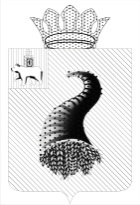 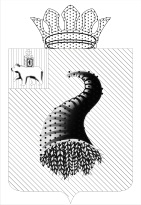 ЗЕМСКОЕ СОБРАНИЕ КУНГУРСКОГО МУНИЦИПАЛЬНОГО РАЙОНАР Е Ш Е Н И Е25.10.2018                                                                                                                № 690О внесении изменений в решение Земского Собрания Кунгурского муниципального района от 21.12.2017 г. № 557 «О бюджете Кунгурского муниципального района на 2018 год и на плановый период 2019 и 2020 годов»Земское Собрание Кунгурского муниципального района РЕШАЕТ:1. Внести в решение Земского Собрания Кунгурского муниципального района от 21 декабря 2017 года № 557 «О бюджете Кунгурского муниципального района на 2018 год и на плановый период 2019 и 2020 годов» (в редакции решений Земского Собрания от 25.01.2018 № 567, от 22.02.2018 № 586, от 29.03.2018 № 598, от 26.04.2018 № 612, от 31.05.2018 № 628, от 28.06.2018 № 634, 26.07.2018 № 652, от 27.09.2018 № 674) (далее – Решение) следующие изменения:1.1. пункт 1 изложить в следующей редакции: «1. Утвердить бюджет Кунгурского муниципального района (далее бюджет муниципального района) на 2018 год по расходам в сумме 1 264 018 743,76 руб., исходя из прогнозируемого объема доходов 1 237 125 688,58 руб., с плановым дефицитом в сумме 26 893 055,18 руб.»;1.2. в пункте 2:1.2.1. в подпункте 1 цифры «1 173 619 398» заменить цифрами «1 138 191 898»1.2.2. в подпункте 2 цифры «1 204 191 207,48» заменить цифрами «1 170 198 707,48»; цифры «12 028 000» заменить цифрами «12 063 000»; 1.2.3. в подпункте 3 цифры «30 571 809,48» заменить цифрами «31 721 809,48»;1.3. в пункте 20 цифры «17 397 457,18» заменить цифрами «17 472 626,90»;1.4. в пункте 21 цифры «1 026 820 679,31» заменить цифрами «1 054 276 748,31»;1.5. в пункте 22 цифры «5 923 062,71» заменить цифрами «5 923 102,58»;1.6. приложения 4 - 7, 8, 18-21, 23 к Решению изложить в новой редакции. 2. Настоящее решение вступает в силу после опубликования в печатном издании «Официальный бюллетень органов местного самоуправления муниципального образования «Кунгурский муниципальный район».Председатель Земского Собрания		         Глава муниципального района_______________ С.Л. Крохалев		         ______________ В.И. Лысанов                                                               Приложение 4к решению Земского СобранияКунгурского муниципального районаот 21.12.2017 года № 557 (в редакции решения Земского Собрания от 25.10.2018 № 690)Распределение бюджетных ассигнований по целевым статьям (муниципальным программам и непрограммным направлениям деятельности), группам видов расходов классификации расходов бюджета на 2018 год, руб.Приложение 5к решению Земского СобранияКунгурского муниципального районаот 21.12.2017 года № 557 (в редакции решения Земского Собрания от 25.10.2018 № 690)Распределение бюджетных ассигнований по целевым статьям (муниципальным программам и непрограммным направлениям деятельности), группам видов расходов классификации расходов бюджета на 2019 и 2020 годы, руб.Приложение 6к решению Земского СобранияКунгурского муниципального районаот 21.12.2017 года № 557 (в редакции решения Земского Собрания от 25.10.2018 № 690)Ведомственная структура расходов бюджета Кунгурского муниципального  района на 2018 год, руб.Приложение 7к решению Земского СобранияКунгурского муниципального районаот 21.12.2017 года № 557 (в редакции решения Земского Собрания от 25.10.2018 № 690)Ведомственная структура расходов бюджета Кунгурского муниципального  района на 2019-2020 годы, руб.Приложение 18к решению Земского СобранияКунгурского муниципального районаот 21.12.2017 года № 557 (в редакции решения Земского Собрания от 25.10.2018 № 690)Иные межбюджетные трансферты на оказание финансовой помощи сельским поселениям в  связи с несбалансированностью  бюджетов  на 2018 год, руб.Приложение 19к решению Земского СобранияКунгурского муниципального районаот 21.12.2017 года № 557 (в редакции решения Земского Собрания от 25.10.2018 № 690)Межбюджетные трансферты, получаемые из бюджета Пермского края в 2018 годуПриложение 20к решению Земского СобранияКунгурского муниципального районаот 21.12.2017 года № 577 (в редакции решения Земского Собрания от 25.10.2018 № 690)Межбюджетные трансферты, получаемые из бюджета Пермского края в 2019 - 2020 годах, руб.Приложение 21к решению Земского СобранияКунгурского муниципального районаот 21.12.2017 года № 557 (в редакции решения Земского Собрания от 25.10.2018 № 690)Межбюджетные трансферты, получаемые из бюджетов сельских поселений Кунгурского муниципального района на осуществление части полномочий на 2018 год, руб.Приложение 23к решению Земского СобранияКунгурского муниципального районаот 21.12.2017 года № 557 (в редакции решения Земского Собрания от 25.10.2018 № 690)Источники финансирования дефицита бюджета Кунгурского муниципального района на 2019 - 2020 годыЦелевая статьяГруппа  вида  расходаНаименование расходовАссигнования 2018123402 0 00 00000   Муниципальная программа Кунгурского муниципального района "Развитие физической культуры и спорта в Кунгурском муниципальном районе"4 888 814,6202 0 01 00000 Задача "Привлечение различных групп населения к систематическим занятиям физической культурой и спортом, формирование интереса к систематическим занятиям физкультурой и спортом, и потребности в здоровом образе жизни"1 226 894,2002 0 01 1Ф010Организация и проведение Спартакиады среди сельских поселений «Спортивные игры»220 000,00600Предоставление субсидий бюджетным, автономным учреждениям и иным некоммерческим организациям220 000,0002 0 01 1Ф020Организация и проведение спортивных праздников по видам спорта, фестивалей ГТО, туристических слетов муниципальных служащих, соревнований, Первенств, Кубков и Чемпионатов Кунгурского муниципального района по видам спорта309 387,00600Предоставление субсидий бюджетным, автономным учреждениям и иным некоммерческим организациям309 387,0002 0 01 2Ф180Обеспечение условий для развития физической культуры и массового спорта697 507,20600Предоставление субсидий бюджетным, автономным учреждениям и иным некоммерческим организациям697 507,2002 0 02 00000 Задача "Укрепление материально-технической базы"3 183 420,4202 0 02 1Ф030Развитие материально-технической базы50 000,00600Предоставление субсидий бюджетным, автономным учреждениям и иным некоммерческим организациям50 000,0002 0 02 SФ130Строительство спортивных объектов, устройство спортивных площадок и оснащение объектов спортивным оборудованием и инвентарем для занятий физической культурой и спортом в рамках государственной программы Пермского края «Спортивное Прикамье»3 133 420,42600Предоставление субсидий бюджетным, автономным учреждениям и иным некоммерческим организациям3 133 420,4202 0 03 00000 Задача "Развитие спорта высших достижений"478 500,0002 0 03 1Ф040 Участие спортсменов Кунгурского муниципального района в Спартакиадах, соревнованиях (в т. ч. сельские "Спортивные игры"), Первенствах, Кубках и Чемпионатах Пермского края, федеральных округов, России, Европы и Мира по видам спорта478 500,00100Расходы на выплаты персоналу в целях обеспечения выполнения функций  государственными (муниципальными) органами, казенными учреждениями, органами управления государственными внебюджетными фондами446 750,00200Закупка товаров, работ и услуг для государственных (муниципальных) нужд31 750,0003 0 00 00000  Муниципальная программа Кунгурского муниципального района "Общественная безопасность на территории Кунгурского муниципального района"                                                              6 202 382,0003 1 00 00000 Подпрограмма "Профилактика правонарушений"438 000,0003 1 01 00000 Задача "Организация профилактических мероприятий, направленных на снижение уровня преступности на территории Кунгурского района"70 000,0003 1 01 1Б010Внедрение, развитие систем и технических средств АПК "Безопасный город"70 000,00200Закупка товаров, работ и услуг для обеспечения государственных (муниципальных) нужд70 000,0003 1 02 00000 Задача "Профилактика борьбы с пьянством, алкоголизмом и наркоманией"3 000,0003 1 02 1Б040Изготовление печатных материалов (листовки, буклеты, флаеры и др.) по профилактике алкоголизма, наркомании и имущественных преступлений3 000,00200Закупка товаров, работ и услуг для обеспечения государственных (муниципальных) нужд3 000,0003 1 03 00000 Задача "Обеспечение антитеррористической защищенности объектов муниципальной собственности Кунгурского муниципального района"365 000,0003 1 03 1Б100Изготовление и распространение памяток5 000,00600Предоставление субсидий бюджетным, автономным учреждениям и иным некоммерческим организациям5 000,0003 1 03 1Б440Оснащение объектов (территорий) инженерно-техническими средствами и системами охраны360 000,00600Предоставление субсидий бюджетным, автономным учреждениям и иным некоммерческим организациям360 000,0003 2 00 00000 Подпрограмма "Безопасность дорожного движения"30 000,0003 2 02 00000 Задача "Организация практических занятий по правилам дорожного движения в образовательных учреждениях Кунгурского района"30 000,0003 2 02 1Б090 Проведение районных соревнований "Безопасное колесо"30 000,00600Предоставление субсидий бюджетным, автономным учреждениям и иным некоммерческим организациям30 000,0003 3 00 00000 Подпрограмма "Пожарная безопасность"97 000,0003 3 01 00000 Задача "Проведение информационных, организационных мероприятий по формированию культуры пожаробезопасного поведения населения Кунгурского района, повышение уровня профессиональной подготовки добровольной пожарной охраны"22 000,0003 3 01 1Б100Изготовление и распространение памяток7 000,00200Закупка товаров, работ и услуг для обеспечения государственных (муниципальных) нужд7 000,0003 3 01 1Б110Изготовление баннеров, растяжек, аншлагов на противопожарную тематику15 000,00200Закупка товаров, работ и услуг для обеспечения государственных (муниципальных) нужд15 000,0003 3 03 00000 Задача «Содержание в исправном состоянии источников наружного противопожарного водоснабжения на территориях сельских поселений Кунгурского района»40 000,0003 3 03 1Б160 Ремонт источников наружного противопожарного водоснабжения40 000,00500Межбюджетные трансферты40 000,0003 3 05 00000 Задача «Оказание содействия по развитию деятельности добровольных пожарных команд на территориях сельских поселений Кунгурского муниципального района»35 000,0003 3 05 1Б420Обеспечение деятельности добровольных пожарных команд на территориях сельских поселений Кунгурского муниципального района35 000,00500Межбюджетные трансферты35 000,0003 5 00 00000 Подпрограмма "Защита населения и территории Кунгурского района от чрезвычайных ситуаций природного и техногенного характера"347 700,0003 5 01 00000 Задача "Улучшение обстановки по защите населения и территорий от чрезвычайных ситуаций природного и техногенного характера"290 000,0003 5 01 1Б210 Приобретение, установка оборудования муниципальной системы оповещения и комплексной системы экстренного оповещения населения и сопряжения с РАСЦО150 000,00200Закупка товаров, работ и услуг для обеспечения государственных (муниципальных) нужд150 000,0003 5 01 1Б230 Приобретение и установка оборудования для организации прямой связи ЕДДС Кунгурского района с объектами массового пребывания людей 40 000,00600Предоставление субсидий бюджетным, автономным учреждениям и иным некоммерческим организациям40 000,0003 5 01 1Б250 Приобретение спасательного инвентаря (инструмента) в передвижной пункт управления районного звена ТП РСЧС50 000,00200Закупка товаров, работ и услуг для обеспечения государственных (муниципальных) нужд50 000,0003 5 01 1Б410Изготовление циклов сюжетов о деятельности КЧС и ОПБ Кунгурского муниципального района50 000,00600Предоставление субсидий бюджетным, автономным учреждениям и иным некоммерческим организациям50 000,0003 5 02 00000 Задача "Организация безопасности людей на водных объектах"5 000,0003 5 02 1Б100 Изготовление и распространение памяток5 000,00200Закупка товаров, работ и услуг для обеспечения государственных (муниципальных) нужд5 000,0003 5 003 00000 Задача «Создание и оснащение районного звена ТП РСЧС к выполнению задач по защите населения и территорий от чрезвычайных ситуаций природного и техногенного характера»52 700,0003 5 003 1Б400Приобретение оборудования, имущества, инвентаря и материальных запасов с целью первоочередного жизнеобеспечения населения, попавшего в зону ЧС52 700,00200Закупка товаров, работ и услуг для обеспечения государственных (муниципальных) нужд52 700,0003 6 00 00000 Подпрограмма "Мобилизационная подготовка, мобилизация и защита сведений отнесенных к государственной тайне, организация и ведение секретного делопроизводства"20 000,0003 6 02 00000 Задача "Защита сведений отнесенных к государственной тайне"20 000,0003 6 02 1Б430Руководства по защите информации от иностранных технических разведок и ее утечки по техническим каналам20 000,00200Закупка товаров, работ и услуг для обеспечения государственных (муниципальных) нужд20 000,0003 7 00 00000 Подпрограмма "Обеспечение реализации муниципальной программы"5 269 682,0003 7 01 00000 Задача "Создание условий для реализации полномочий МКУ "ЦОБ" в сфере гражданской обороны, обеспечения защиты населения и территорий Кунгурского муниципального района от чрезвычайных ситуаций природного и техногенного характера,  пожаров, стихийных бедствий, обеспечения безопасности людей на водных объектах, а также террористических актов"5 269 682,0003 7 01 00110Обеспечение деятельности (оказание услуг, выполнение работ) муниципальных учреждений (организаций)5 269 682,00100Расходы на выплаты персоналу в целях обеспечения выполнения функций  государственными (муниципальными) органами, казенными учреждениями, органами управления государственными внебюджетными фондами4 577 084,15200Закупка товаров, работ и услуг для обеспечения государственных (муниципальных) нужд678 740,25800Иные бюджетные ассигнования13 857,6004 0 00 00000Муниципальная программа Кунгурского муниципального района "Устойчивое развитие сельских территорий Кунгурского муниципального района"23 396 319,7504 1 00 00000 Подпрограмма «Улучшение жилищных условий граждан, проживающих в сельской местности, в том числе молодых семей и молодых специалистов»1 787 321,0004 1 01 00000  Задача «Удовлетворение потребностей в благоустроенном жилье населения Кунгурского муниципального района, в том числе молодых семей и молодых специалистов»1 787 321,0004 1 01 L5672Реализация мероприятий по устойчивому развитию сельских территорий (улучшение жилищных условий граждан, проживающих в сельской местности)1 761 961,00300Социальное обеспечение и иные выплаты населению1 761 961,0004 1 01 ПУ030 Администрирование отдельных полномочий по улучшению жилищных условий населения25 360,00200Закупка товаров, работ и услуг для обеспечения государственных (муниципальных) нужд25 360,0004 2 00 00000 Подпрограмма "Комплексное обустройство сельских поселений объектами социальной и инженерной инфраструктуры"21 608 998,7504 2 01 00000  Задача "Повышение уровня комплексного обустройства объектами социальной и инженерной инфраструктуры сельских поселений Кунгурского муниципального района"21 608 998,7504 2 01 2А180Реализация мероприятий по созданию условий осуществления медицинской деятельности в модульных зданиях1 331 706,00200Закупка товаров, работ и услуг для обеспечения государственных (муниципальных) нужд1 331 706,0004 2 01 42000  Строительство (реконструкция) объектов общественной инфраструктуры муниципального значения, приобретение объектов недвижимого имущества в муниципальную собственность14 457 812,75в том числе:500Межбюджетные трансферты14 457 812,7504 2 01 L5671Реализация мероприятий по устойчивому развитию сельских территорий (развитие газификации в сельской местности)5 719 480,00500Межбюджетные трансферты5 719 480,0004 2 01 SЦ200Мероприятия по развитию инфраструктуры туристского кластера "Пермский"100 000,00400Капитальные вложения в объекты государственной (муниципальной) собственности100 000,00в том числе:Проектирование строительства газовых сетей с. Бым до Усадьбы «Бымовская»100 000,0005 0 00 00000 Муниципальная программа Кунгурского муниципального района "Противодействие коррупции в Кунгурском муниципальном районе"124 400,0005 0 04 00000 Задача "Организация антикоррупционного образования и пропаганды, формирование нетерпимого отношения к коррупции"124 400,0005 0 04 00200Организация профессионального образования и дополнительного профессионального образования выборных должностных лиц местного самоуправления и муниципальных служащих, а также на подготовку кадров для муниципальной службы54 000,00100Расходы на выплаты персоналу в целях обеспечения выполнения функций  государственными (муниципальными) органами, казенными учреждениями, органами управления государственными внебюджетными фондами31 300,00200Закупка товаров, работ и услуг для обеспечения государственных (муниципальных) нужд22 700,0005 0 04 1К010Освещение деятельности противодействия коррупции органов местного самоуправления Кунгурского муниципального района в средствах массовой информации10 000,00600Предоставление субсидий бюджетным, автономным учреждениям и иным некоммерческим организациям10 000,0005 0 04 1К040Цыклы сюжетов на антикоррупционную тематику60 400,00600Предоставление субсидий бюджетным, автономным учреждениям и иным некоммерческим организациям60 400,0006 0 00 00000 Муниципальная программа Кунгурского муниципального района "Развитие сельского хозяйства в Кунгурском муниципальном районе"9 675 489,2706 1 00 00000  Подпрограмма "Развитие сельскохозяйственного производства"3 039 781,2706 1 01 00000 Задача «Совершенствование племенных и продуктивных качеств сельскохозяйственных животных за счет сохранения и развития генетического потенциала отрасли животноводства»                                                 1 478 220,0006 1 01 1С010Предоставление субсидий на приобретение семени племенных быков-производителей1 478 220,00800Иные бюджетные ассигнования1 478 220,0006 1 02 00000 Задача "Сокращение рисков потери объема и качества урожая в растениеводстве"1 561 561,2706 1 02 1С030Предоставление субсидий на приобретение химических средств защиты растений1 561 561,27800Иные бюджетные ассигнования1 561 561,2706 2 00 00000Подпрограмма "Поддержка малых форм хозяйствования"430 000,0006 2 02 00000Задача "Повышение доступности кредитных ресурсов для субъектов малых форм хозяйствования"430 000,0006 2 02 2У030              Субсидии на возмещение части процентной ставки по долгосрочным, среднесрочным и краткосрочным кредитам, взятым малыми формами хозяйствования (расходы, не со финансируемые из федерального бюджета) 6 430,00800Иные бюджетные ассигнования6 430,0006 2 02 R5430Субсидии на возмещение части процентной ставки по долгосрочным, среднесрочным и краткосрочным кредитам, взятым малыми формами хозяйствования423 570,00800Иные бюджетные ассигнования423 570,0006 3 00 00000   Подпрограмма «Развитие кадрового потенциала, информационное и организационное сопровождение развития отрасли»                                                                                                        730 000,0006 3 01 00000  Задача «Привлечение специалистов в сельскохозяйственное производство и повышение качества трудовых ресурсов»730 000,0006 3 01 1С090  Проведение конкурсов среди работников сельскохозяйственных товаропроизводителей160 000,00200Закупка товаров, работ и услуг для обеспечения государственных (муниципальных) нужд160 000,0006 3 01 1С100  Компенсация части затрат на подготовку и проведение конкурсов профессионального мастерства240 000,00800Иные бюджетные ассигнования240 000,0006 3 01 1С110  Подведение итогов по  условиям конкурсов среди коллективов сельскохозяйственных предприятий района и предприятий перерабатывающей промышленности, проведение Дня работников сельского хозяйства и перерабатывающей промышленности330 000,00800Иные бюджетные ассигнования330 000,0006 4 00 00000  Подпрограмма "Обеспечение реализации муниципальной программы"5 475 708,00 06 4 01 00000    Задача "Создание условий для реализации полномочий в сфере развития сельского хозяйства"                                                                                                                                                                   5 475 708,00 06 4 01 00090      Содержание органов местного самоуправления, функциональных органов администрации Кунгурского муниципального района.                                                        4 737 308,00100Расходы на выплаты персоналу в целях обеспечения выполнения функций  государственными (муниципальными) органами, казенными учреждениями, органами управления государственными внебюджетными фондами4 486 028,00200Закупка товаров, работ и услуг для обеспечения государственных (муниципальных) нужд251 280,00 06 4 01 2У110   Администрирование отдельных государственных полномочий по поддержке сельскохозяйственного производства738 400,00100Расходы на выплаты персоналу в целях обеспечения выполнения функций  государственными (муниципальными) органами, казенными учреждениями, органами управления государственными внебюджетными фондами738 400,0007 0 00 00000 Муниципальная программа Кунгурского муниципального района "Развитие системы образования Кунгурского муниципального района"765 694 979,4907 1 00 00000 Подпрограмма "Дошкольное образование"208 123 194,0007 1 01 00000 Задача "Формирование образовательной сети, обеспечивающей равный доступ населения к услугам дошкольного образования"208 123 194,0007 1 01 00110 Обеспечение деятельности (оказание услуг, выполнение работ) муниципальных учреждений (организаций)47 692 031,00600Предоставление субсидий бюджетным, автономным учреждениям и иным некоммерческим организациям47 692 031,0007 1 01 1A160Подвоз обучающихся в образовательные организации3 267 163,00600Предоставление субсидий бюджетным, автономным учреждениям и иным некоммерческим организациям3 267 163,0007 1 01 2Н020Выполнение отдельных государственных полномочий в сфере образования157 164 000,00100Расходы на выплаты персоналу в целях обеспечения выполнения функций государственными (муниципальными) органами, казенными учреждениями, органами управления государственными внебюджетными фондами163 100,00200Закупка товаров, работ и услуг для обеспечения государственных (муниципальных) нужд72 600,00300Социальное обеспечение и иные выплаты населению6 732 000,00600Предоставление субсидий бюджетным, автономным учреждениям и иным некоммерческим организациям150 196 300,0007 2 00 00000 Подпрограмма «Начальное общее, основное общее, среднее общее образование»432 432 875,0007 2 01 00000 Задача «Формирование образовательной сети и финансово-экономических механизмов, обеспечивающих равный доступ населения к услугам общего образования детей»432 199 275,0007 2 01 00110Обеспечение деятельности (оказание услуг, выполнение работ) муниципальных учреждений (организаций)69 168 590,00600Предоставление субсидий бюджетным, автономным учреждениям и иным некоммерческим организациям69 168 590,0007 2 01 1A160Подвоз обучающихся в образовательные организации11 357 480,00600Предоставление субсидий бюджетным, автономным учреждениям и иным некоммерческим организациям11 357 480,0007 2 01 1A200Обеспечение бесплатным двухразовым питанием обучающихся с ограниченными возможностями здоровья3 985 905,00600Предоставление субсидий бюджетным, автономным учреждениям и иным некоммерческим организациям3 985 905,0007 2 01 2H020Выполнение отдельных государственных полномочий в сфере образования347 687 300,00600Предоставление субсидий бюджетным, автономным учреждениям и иным некоммерческим организациям347 687 300,0007 2 02 00000 Задача "Модернизация содержания образования, образовательной среды для обеспечения готовности выпускников общеобразовательных организаций к дальнейшему обучению и деятельности в высокотехнологичной экономике"233 600,0007 2 02 1А040Организация учебных сборов50 000,00600Предоставление субсидий бюджетным, автономным учреждениям и иным некоммерческим организациям50 000,0007 2 02 1А070Оснащение учебно-лабораторным, мультимедийным оборудованием, учебными пособиями, соответствующего требованиям ФГОС183 600,00600Предоставление субсидий бюджетным, автономным учреждениям и иным некоммерческим организациям183 600,0007 3 00 00000 Подпрограмма "Дополнительное образование и воспитание детей"61 772 320,0007 3 01 00000 Задача "Создание условий для эффективного использования ресурсов дополнительного образования и воспитательных систем образовательных организаций в интересах детей, семьи, общества, государства"50 046 037,0007 3 01 00110Обеспечение деятельности (оказание услуг, выполнение работ) муниципальных учреждений (организаций)49 864 093,00600Предоставление субсидий бюджетным, автономным учреждениям и иным некоммерческим организациям49 864 093,0007 3 01 1А090Развитие образовательного комплекса "Каширино"100 000,00600Предоставление субсидий бюджетным, автономным учреждениям и иным некоммерческим организациям100 000,0007 3 01 1А160Подвоз обучающихся в образовательные организации81 944,00600Предоставление субсидий бюджетным, автономным учреждениям и иным некоммерческим организациям81 944,0007 3 02 00000 Задача "Обеспечение доступности услуг дополнительного образования детей, независимо от места жительства, социально-экономического статуса, состояния здоровья"251 400,0007 3 02 1А100Приобретение спортивного, художественного, музыкального, научно-технического оборудования и инвентаря в организации дополнительного образования150 000,00600Предоставление субсидий бюджетным, автономным учреждениям и иным некоммерческим организациям150 000,0007 3 02 SФ060Обеспечение качественным спортивным инвентарем детско-юношеских спортивных школ в рамках государственной программы "Спортивное Прикамье" 101 400,00600Предоставление субсидий бюджетным, автономным учреждениям и иным некоммерческим организациям101 400,0007 3 03 00000 Задача "Проведение мероприятий, направленных на творческое развитие и воспитание, поиск и поддержку талантливых детей"11 474 883,0007 3 03 1А120Проведение конкурса «Юные дарования Кунгурского района»70 000,00600Предоставление субсидий бюджетным, автономным учреждениям и иным некоммерческим организациям70 000,0007 3 03 1А130 Участие детей в краевых мероприятиях209 764,00600Предоставление субсидий бюджетным, автономным учреждениям и иным некоммерческим организациям209 764,0007 3 03 1А140Проведение муниципальных мероприятий с детьми259 000,00200Закупка товаров, работ и услуг для обеспечения государственных (муниципальных) нужд84 000,00600Предоставление субсидий бюджетным, автономным учреждениям и иным некоммерческим организациям175 000,0007 3 03 1А150Организация отдыха детей в каникулярное время2 805 939,00200Закупка товаров, работ и услуг для обеспечения государственных (муниципальных) нужд119 600,00600Предоставление субсидий бюджетным, автономным учреждениям и иным некоммерческим организациям2 686 339,0007 3 03 1А270Участие детей во всероссийских, международных мероприятиях14 680,00600Предоставление субсидий бюджетным, автономным учреждениям и иным некоммерческим организациям14 680,0007 3 03 2С140Мероприятия по организации оздоровления и отдыха детей8 115 500,00100Расходы на выплаты персоналу в целях обеспечения выполнения функций государственными (муниципальными) органами, казенными учреждениями, органами управления государственными внебюджетными фондами194 674,00200Закупка товаров, работ и услуг для обеспечения государственных (муниципальных) нужд5 604 976,13300Социальное обеспечение и иные выплаты населению75 973,07600Предоставление субсидий бюджетным, автономным учреждениям и иным некоммерческим организациям2 239 876,8007 4 00 00000 Подпрограмма "Кадровая политика"36 599 237,1007 4 01 00000 Задача "Обеспечение системы образования достаточным количеством профессиональных педагогических и управленческих кадров на всех уровнях общего образования, в том числе и за счет инновационных моделей организации учебного процесса и качества повышения квалификации, подготовки, переподготовки педагогических работников и руководителей"34 137 882,1007 4 01 00110Обеспечение деятельности (оказание услуг, выполнение работ) муниципальных учреждений (организаций)6 658 082,10600Предоставление субсидий бюджетным, автономным учреждениям и иным некоммерческим организациям6 658 082,1007 4 01 2Н020Выполнение отдельных государственных полномочий в сфере образования10 564 400,00200Закупка товаров, работ и услуг для обеспечения государственных (муниципальных) нужд300Социальное обеспечение и иные выплаты населению600Предоставление субсидий бюджетным, автономным учреждениям и иным некоммерческим организациям10 564 400,0007 4 01 2С170Предоставление мер социальной поддержки педагогическим работникам образовательных государственных и муниципальных организаций Пермского края, работающим и проживающим в сельской местности и поселках городского типа (рабочих поселках), по оплате жилого помещения и коммунальных услуг16 915 400,00300Социальное обеспечение и иные выплаты населению4 526 737,90600Предоставление субсидий бюджетным, автономным учреждениям и иным некоммерческим организациям12 388 662,1007 4 02 00000 Задача "Создание условий для стимулирования педагогических работников, привлечения молодых педагогов в образовательные организации"2 461 355,0007 4 02 2Н090Реализация проекта "Мобильный учитель"800 000,00200Закупка товаров, работ и услуг для обеспечения государственных (муниципальных) нужд800 000,0007 4 02 1А170Проведение конференций, форумов, конкурсов и других мероприятий для педагогических работников115 000,00200Закупка товаров, работ и услуг для обеспечения государственных (муниципальных) нужд60 000,00600Предоставление субсидий бюджетным, автономным учреждениям и иным некоммерческим организациям55 000,0007 4 02 1А190Участие в проекте "Мобильный учитель"100 000,00600Предоставление субсидий бюджетным, автономным учреждениям и иным некоммерческим организациям100 000,0007 4 02 70490Единовременные денежные выплаты педагогическим работникам муниципальных общеобразовательных учреждений на приобретение или строительство жилого помещения1 000 000,00300Социальное обеспечение и иные выплаты населению1 000 000,0007 4 02 SС240Обеспечение работников учреждений бюджетной сферы Кунгурского муниципального района путевками на санаторно-курортное лечение и оздоровление446 355,00300Социальное обеспечение и иные выплаты населению446 355,0007 5 00 00000 Подпрограмма "Приведение образовательных организаций в нормативное состояние"15 950 493,3907 5 01 00000 Задача "Приведение материально-технической базы образовательных организаций в нормативное состояние, в соответствии с санитарными и техническими правилами и нормами, требованиями пожарного регламента, нормами антитеррористической безопасности"15 950 493,3907 5 01 1А210Приведение в нормативное состояние образовательных учреждений, в том числе проведение мероприятий по: созданию безопасной среды, выполнению предписаний надзорных органов, подготовке к лицензированию образовательных учреждений, подготовке образовательных учреждений к отопительному сезону, в том числе составление проектно-сметной документации, строительный контроль,  приобретение оборудования отвечающего современным требованиям12 915 492,02600Предоставление субсидий бюджетным, автономным учреждениям и иным некоммерческим организациям12 915 492,0207 5 01 1А220Приобретение, модернизация автотранспорта, предназначенного для подвоза детей к месту учебы и обратно114 100,00600Предоставление субсидий бюджетным, автономным учреждениям и иным некоммерческим организациям114 100,0007 5 01 L0970Создание в общеобразовательных организациях, расположенных в сельской местности, условий для занятий физической культурой и спортом в рамках государственной программы Российской Федерации "Развитие образования" на 2013-2020 годы2 920 901,37600Предоставление субсидий бюджетным, автономным учреждениям и иным некоммерческим организациям2 920 901,3707 6 00 00000 Подпрограмма "Обеспечение реализации Программы и прочие мероприятия в области образования"10 816 860,0007 6 01 00000 Задача "Реализация мероприятий, направленных на развитие и функционирование образования Кунгурского муниципального района"10 311 860,0007 6 01 00090Содержание органов местного самоуправления, функциональных органов администрации Кунгурского муниципального района10 311 860,00100Расходы на выплаты персоналу в целях обеспечения выполнения функций  государственными (муниципальными) органами, казенными учреждениями, органами управления государственными внебюджетными фондами9 410 620,00200Закупка товаров, работ и услуг для обеспечения государственных (муниципальных) нужд901 240,0007 6 02 00000 Задача «Мониторинг хода реализации и информационное сопровождение Программы, анализ процессов и результатов с целью своевременности принятия управленческих решений»165 000,0007 6 02 1А230Проведение муниципального конкурса «Образовательное учреждение года»165 000,00600Предоставление субсидий бюджетным, автономным учреждениям и иным некоммерческим организациям165 000,0007 6 03 00000 Задача "Продвижение основных идей развития образования для получения поддержки и вовлечения экспертов и широкой общественности"340 000,0007 6 03 1А240Информационное сопровождение функционирования и развития системы образования30 000,00200Закупка товаров, работ и услуг для обеспечения государственных (муниципальных) нужд30 000,0007 6 03 1А260Проведение муниципальных мероприятий310 000,00200Закупка товаров, работ и услуг для обеспечения государственных (муниципальных) нужд157 336,00600Предоставление субсидий бюджетным, автономным учреждениям и иным некоммерческим организациям152 664,0008 0 00 00000 Муниципальная программа Кунгурского муниципального района "Развитие культуры в Кунгурском муниципальном районе"17 405 052,3508 1 00 00000 Подпрограмма "Развитие и сохранение культурного потенциала Кунгурского муниципального района"12 504 965,3508 1 01 00000  Задача "Сохранение и развитие нематериального культурного наследия, традиционной народной культуры, народных промыслов и самодеятельного художественного творчества"6 804 802,3508 1 01 00110Обеспечение деятельности (оказание услуг, выполнение работ) муниципальных учреждений (организаций)6 055 863,00600Предоставление субсидий бюджетным, автономным учреждениям и иным некоммерческим организациям6 055 863,0008 1 01 SК030Организация и проведение мероприятий в сфере культуры в рамках государственной программы Пермского края "Пермский край - территория культуры"550 000,00500Межбюджетные трансферты550 000,0008 1 01 1Я090  Приведение в нормативное состояние зданий учреждений культуры (домов культуры) сельских поселений198 939,35500Межбюджетные трансферты198 939,3508 1 02 00000  Задача "Развитие библиотечного обслуживания населения"5 700 163,0008 1 02 00110Обеспечение деятельности (оказание услуг, выполнение работ) муниципальных учреждений (организаций)5 680 663,00600Предоставление субсидий бюджетным, автономным учреждениям и иным некоммерческим организациям5 680 663,0008 1 02 2С180Предоставление мер социальной поддержки отдельным категориям граждан, работающим в государственных и муниципальных организациях Пермского края и проживающим в сельской местности и поселках городского типа (рабочих поселках), по оплате жилого помещения и коммунальных услуг19 500,00600Предоставление субсидий бюджетным, автономным учреждениям и иным некоммерческим организациям19 500,0008 2 00 00000 Подпрограмма "Развитие архивного дела в Кунгурском муниципальном районе"2 413 569,0008 2 01 00000 Задача "Обеспечение надлежащих условий для сохранности и безопасности документов"434 300,0008 2 01 2К080 Обеспечение хранения, комплектования, учета и использования документов государственной части документов архивного фонда Пермского края434 300,00600Предоставление субсидий бюджетным, автономным учреждениям и иным некоммерческим организациям434 300,0008 2 02 00000  Задача "Удовлетворение потребностей юридических и физических лиц в услугах МБУ "Архив Кунгурского муниципального района" и реализация прав пользователей на получение и использование информации, содержащейся в МБУ "Архив Кунгурского муниципального района"1 979 269,0008 2 02 00110  Обеспечение деятельности (оказание услуг, выполнение работ) муниципальных учреждений (организаций)1 979 269,00600Предоставление субсидий бюджетным, автономным учреждениям и иным некоммерческим организациям1 979 269,0008 3 00 00000  Подпрограмма "Обеспечение реализации Муниципальной программы"2 486 518,0008 3 01 00000  Задача "Создание условий для реализации полномочий Управления культуры, спорта, молодежной политики и туризма Кунгурского муниципального района"2 486 518,0008 3 01 00090  Содержание органов местного самоуправления, функциональных органов администрации Кунгурского муниципального района2 486 518,00100Расходы на выплаты персоналу в целях обеспечения выполнения функций  государственными (муниципальными) органами, казенными учреждениями, органами управления государственными внебюджетными фондами2 214 378,00200Закупка товаров, работ и услуг для обеспечения государственных (муниципальных) нужд269 348,00800Иные бюджетные ассигнования2 792,0009 0 00 00000  Муниципальная программа Кунгурского муниципального района "Гармонизация межнациональных и межконфессиональных отношений на территории Кунгурского муниципального района"437 000,0009 0 01 00000 Задача "Совершенствование системы управления и координации органов местного самоуправления и институтов гражданского общества при реализации национальной политики в Кунгурском муниципальном районе"70 000,0009 0 01 SВ040Реализация мероприятий, направленных на укрепление гражданского единства и гармонизацию межнациональных отношений, на содействие этнокультурному многообразию народов, проживающих в Кунгурском муниципальном районе70 000,00600Предоставление субсидий бюджетным, автономным учреждениям и иным некоммерческим организациям70 000,0009 0 02 00000 Задача "Сохранение и развитие духовного и культурного потенциала народов, проживающих на территории Кунгурского муниципального района, на основе идей межэтнического и межконфессионального согласия"187 000,0009 0 02 SВ040Реализация мероприятий, направленных на укрепление гражданского единства и гармонизацию межнациональных отношений, на содействие этнокультурному многообразию народов, проживающих в Кунгурском муниципальном районе187 000,00100Расходы на выплаты персоналу в целях обеспечения выполнения функций  государственными (муниципальными) органами, казенными учреждениями, органами управления государственными внебюджетными фондами5 000,00200Закупка товаров, работ и услуг для обеспечения государственных (муниципальных) нужд15 000,00500Межбюджетные трансферты50 000,00600Предоставление субсидий бюджетным, автономным учреждениям и иным некоммерческим организациям117 000,0009 0 03 00000 Задача "Содействие этнокультурному многообразию народов России, проживающих в Кунгурском муниципальном районе"180 000,0009 0 03 SВ040Реализация мероприятий, направленных на укрепление гражданского единства и гармонизацию межнациональных отношений, на содействие этнокультурному многообразию народов, проживающих в Кунгурском муниципальном районе180 000,00500Межбюджетные трансферты100 000,00600Предоставление субсидий бюджетным, автономным учреждениям и иным некоммерческим организациям80 000,0010 0 00 00000 Муниципальная программа Кунгурского муниципального района "Молодежная политика Кунгурского муниципального района"212 487,0010 0 01 00000 Задача "Вовлечение молодежи в общественно-культурную жизнь Кунгурского муниципального района"212 487,0010 0 01 1М010Организация и проведение мероприятий212 487,00200Закупка товаров, работ и услуг для обеспечения государственных (муниципальных) нужд171 534,00600Предоставление субсидий бюджетным, автономным учреждениям и иным некоммерческим организациям40 953,0011 0 00 00000  Муниципальная программа Кунгурского муниципального района "Развитие жилищно-коммунального хозяйства, дорожной и уличной сети Кунгурского муниципального района"219 018 109,4211 1 00 00000 Подпрограмма "Развитие жилищно-коммунального хозяйства"1 971 834,7411 1 01 00000 Задача «Обеспечение улучшения технического состояния инженерных сетей»268 210,1411 1 01 1Ж020Ремонт и капитальный ремонт, замена  систем водоснабжения148 210,14500Межбюджетные трансферты148 210,1411 1 01 1Ж200Техническое обследование инженерных сетей120 000,00500Межбюджетные трансферты120 000,0011 1 02 00000 Задача "Обеспечение бесперебойного и безопасного газоснабжения населенных пунктов Кунгурского района"1 703 624,6011 1 02 1Ж040 Обслуживание газопроводов и узлов редуцирования1 703 624,60200Закупка товаров, работ и услуг для обеспечения государственных (муниципальных) нужд1 703 624,6011 2 00 00000 Подпрограмма "Развитие дорожной и уличной сети"203 505 059,9911 2 01 00000 Задача "Обеспечение безопасности передвижения людей и транспортных средств по автомобильным дорогам"65 301 801,3511 2 01 1Ж050 Содержание меж поселенческих дорог и искусственных сооружений на них62 284 301,35200Закупка товаров, работ и услуг для обеспечения государственных (муниципальных) нужд62 283 401,35800Иные бюджетные ассигнования900,0011 2 01 1Ж070 Нанесение дорожной разметки2 317 500,00200Закупка товаров, работ и услуг для обеспечения государственных (муниципальных) нужд2 317 500,0011 2 01 1Ж080 Проведение паспортизации дорог700 000,00200Закупка товаров, работ и услуг для обеспечения государственных (муниципальных) нужд700 000,0011 2 02 00000 Задача «Улучшение транспортно-эксплуатационного состояния автомобильных дорог Кунгурского муниципального района и искусственных сооружений на них»138 203 258,6411 2 02 1Ж090 Капитальный ремонт и ремонт автодорог в соответствии с планом4 094 515,61200Закупка товаров, работ и услуг для обеспечения государственных (муниципальных) нужд4 094 515,6111 2 02 ST040Проектирование, строительство (реконструкция), капитальный ремонт и ремонт автомобильных дорог общего пользования местного значения, находящихся на территории Пермского края134 108 743,03200Закупка товаров, работ и услуг для обеспечения государственных (муниципальных) нужд134 108 743,0311 3 00 00000 Подпрограмма "Развитие транспортного обслуживания населения"6 732 373,6111 3 01 00000 Задача "Обеспечение доступности услуг пассажирского транспорта общего пользования на территории Кунгурского муниципального района для населения"6 732 373,6111 3 01 1Ж150 Осуществление регулярных пассажирских перевозок Кунгурского муниципального района по регулируемым тарифам, в целях возмещения части затрат на выполнение установленных контрактом работ6 197 711,00800Иные бюджетные ассигнования6 197 711,0011 3 01 1Ж190 Приобретение технических средств, необходимых для осуществления пассажирских перевозок325 433,36200Закупка товаров, работ и услуг для обеспечения государственных (муниципальных) нужд325 433,3611 3 01 2С260Возмещение хозяйствующим субъектам недополученных доходов от перевозки отдельных категорий граждан с использованием социальных проездных документов209 229,25800Иные бюджетные ассигнования209 229,2511 4 00 00000 Подпрограмма "Обеспечение реализации муниципальной программы"6 808 841,0811 4 01 00000 Задача "Создание условий для реализации полномочий в сфере развития  жилищно-коммунального хозяйства, дорожной и уличной сети, транспортного обслуживания населения"6 808 841,0811 4 01 00090 Содержание органов местного самоуправления, функциональных органов администрации Кунгурского муниципального района6 653 504,00100Расходы на выплаты персоналу в целях обеспечения выполнения функций  государственными (муниципальными) органами, казенными учреждениями, органами управления государственными внебюджетными фондами6 205 391,00200Закупка товаров, работ и услуг для обеспечения государственных (муниципальных) нужд448 113,0011 4 01 2Т060Осуществление полномочий по регулированию тарифов на перевозки пассажиров и багажа автомобильным и городским электрическим транспортом на муниципальных маршрутах регулярных перевозок13 200,00200Закупка товаров, работ и услуг для обеспечения государственных (муниципальных) нужд13 200,0011 4 01 ПЖ060Администрирование отдельных полномочий в области дорожной деятельности142 137,08100Расходы на выплаты персоналу в целях обеспечения выполнения функций  государственными (муниципальными) органами, казенными учреждениями, органами управления государственными внебюджетными фондами51 356,95200Закупка товаров, работ и услуг для обеспечения государственных (муниципальных) нужд90 780,1312 0 00 00000 Муниципальная программа Кунгурского муниципального района "Охрана окружающей среды Кунгурского муниципального района"125 400,0012 0 01 00000 Задача "Снижение негативного воздействия природопользователей и населения на окружающую природную среду"75 400,0012 0 01 1Э020Проведение природоохранных мероприятий межпоселенческого характера75 400,00200Закупка товаров, работ и услуг для обеспечения государственных (муниципальных) нужд75 400,0012 0 03 00000 Задача "Экологическое просвещение и информирование населения, повышение экологической культуры населения района"50 000,0012 0 03 1Э040Проведение мероприятий по экологическому образованию и просвещению (конкурсы рисунков, фотовыставки, конференции, круглые столы и другие)50 000,00200Закупка товаров, работ и услуг для обеспечения государственных (муниципальных) нужд20 000,00600Предоставление субсидий бюджетным, автономным учреждениям и иным некоммерческим организациям30 000,0013 0 00 00000Муниципальная программа Кунгурского муниципального района "Управление имуществом, в том числе земельными участками, муниципального образования "Кунгурский муниципальный район" и градостроительная деятельность на территории Кунгурского муниципального района"14 423 358,3713 1 00 00000 Подпрограмма "Повышение эффективности управления и распоряжения имуществом, в том числе земельными участками муниципального образования «Кунгурский муниципальный район"3 234 305,0613 1 01 00000 Задача "Повышение эффективности управления муниципальной собственностью путем оптимизации состава муниципального имущества,  увеличение доходов бюджета  на основе эффективного управления муниципальным имуществом и земельными участками"3 037 605,0613 1 01 1И010 Содержание, обслуживание, текущий и капитальный ремонт, реконструкцию, в том числе проектные работы по ремонтам и реконструкции объектов муниципальной собственности, охрану, и (или) хранение имущества, его страхование, на коммунальные услуги по временно незанятым муниципальным помещениям, взносы на капитальный ремонт жилищного фонда9 200,00200Закупка товаров, работ и услуг для обеспечения государственных (муниципальных) нужд9 200,0013 1 01 1И030 Организация  изготовления технической, кадастровой  документации на объекты муниципальной собственности, в том числе и бесхозяйных объектов, выполнение кадастровых работ, инвентарных работ,  получение сведений (выписок) об объектах муниципальной собственности98 475,45200Закупка товаров, работ и услуг для обеспечения государственных (муниципальных) нужд98 475,4513 1 01 1И040Организация выполнения земельно-кадастровых работ, межевание земельных участков, топографической, горизонтальной съемки, разработка проектов (планов, схем) для целей земельного кадастра, градостроительства и землеустройства, вынос в натуру границ объектов капитального строительства, земельных участков, подготовка карта-планов объектов землеустройства261 848,00200Закупка товаров, работ и услуг для обеспечения государственных (муниципальных) нужд261 848,0013 1 01 L5110Проведение комплексных кадастровых работ в рамках федеральной целевой программы "Развитие единой государственной системы регистрации прав и кадастрового учета недвижимости (2014 - 2019 годы)"2 668 081,61200Закупка товаров, работ и услуг для обеспечения государственных (муниципальных) нужд2 668 081,6113 1 02 00000 Задача "Осуществление полномочий собственника по вовлечению объектов муниципальной собственности в оборот"196 700,0013 1 02 1И050 Проведение работ по оценке рыночной стоимости объектов недвижимости, а также движимых объектов при продаже, аренде, выкупе, обмене и иных сделках, в том числе при проведении аукциона на право на заключение договора на установку и эксплуатацию рекламной конструкции, а также на проведение торгов, в том числе по земельным участкам и рекламным конструкциям47 700,00200Закупка товаров, работ и услуг для обеспечения государственных (муниципальных) нужд47 700,0013 1 02 1И060Перечисление налога на добавленную стоимость, при реализации (передаче) на территории Российской Федерации муниципального имущества, не закрепленного за муниципальными предприятиями и учреждениями, составляющего казну муниципального образования "Кунгурский муниципальный район" физическим лицам, не являющимися индивидуальными предпринимателями, уплата земельного налога, государственная пошлина64 000,00800Иные бюджетные ассигнования64 000,0013 1 02 1И120Осуществление муниципального земельного контроля85 000,00200Закупка товаров, работ и услуг для обеспечения государственных (муниципальных) нужд85 000,0013 2 00 00000 Подпрограмма "Обеспечение градостроительной деятельности на территории Кунгурского муниципального района"2 074 645,3113 2 01 00000 Задача "Актуализация документов территориального планирования и градостроительного зонирования, определяющих единую политику в области архитектуры и градостроительства на территории Кунгурского муниципального района"1 349 631,5513 2 01 1И070 Внесение корректировки в документы территориального планирования Кунгурского муниципального района (схема территориального планирования Кунгурского муниципального района, генеральные планы сельских поселений Кунгурского муниципального района)572 000,00200Закупка товаров, работ и услуг для обеспечения государственных (муниципальных) нужд572 000,0013 2 01 1И080 Внесение корректировки в документы градостроительного зонирования Кунгурского муниципального района (правила землепользования и застройки сельских поселений Кунгурского муниципального района), с подготовкой карта-планов территориальных зон и границ населенных пунктов777 631,55200Закупка товаров, работ и услуг для обеспечения государственных (муниципальных) нужд777 631,5513 2 02 00000 Задача «Создание проектно-сметной документации, документации по планировке территории Кунгурского муниципального района»705 513,7613 2 02 1И090Организация разработки и утверждение документации по планировке территории (проекты планировки территории, проекты межевания территории) Кунгурского муниципального района, в том числе проектно-сметной документации705 513,76200Закупка товаров, работ и услуг для обеспечения государственных (муниципальных) нужд705 513,7613 2 03 00000 Задача "Демонтаж самовольных объектов, расположенных на территории Кунгурского муниципального района"19 500,0013 2 03 1И100 Организация демонтажа самовольных построек, рекламных конструкций, в том числе демонтаж, транспортировка, хранение, восстановление благоустройства, иных расходов, связанных с демонтажем самовольно установленных построек, рекламных конструкций, в том числе осуществление расчета стоимости, составление сметы расходов по демонтажу, транспортировке, хранению рекламных конструкций, самовольных построек, восстановлению благоустройства, иных расходов, связанных с демонтажем самовольно установленных построек, рекламных конструкций.19 500,00200Закупка товаров, работ и услуг для обеспечения государственных (муниципальных) нужд19 500,0013 3 00 00000  Подпрограмма "Обеспечение реализации Муниципальной программы"9 114 408,0013 3 01 00000 Задача "Создание условий для реализации полномочий УИЗОиГ"9 114 408,0013 3 01 00090Содержание органов местного самоуправления, функциональных органов администрации Кунгурского муниципального района8 936 594,00100Расходы на выплаты персоналу в целях обеспечения выполнения функций  государственными (муниципальными) органами, казенными учреждениями, органами управления государственными внебюджетными фондами8 433 132,00200Закупка товаров, работ и услуг для обеспечения государственных (муниципальных) нужд503 462,0013 3 01 ПИ110Выполнение отдельных полномочий в области жилищных отношений, принятых от сельских поселений в соответствии с заключенными соглашениями177 814,00100Расходы на выплаты персоналу в целях обеспечения выполнения функций  государственными (муниципальными) органами, казенными учреждениями, органами управления государственными внебюджетными фондами177 814,0014 0 00 00000 Муниципальная программа Кунгурского муниципального района "Развитие муниципальной службы в органах местного самоуправления Кунгурского муниципального района"353 822,0014 1 00 00000 Подпрограмма "Кадровая политика в сфере муниципального управления"353 822,0014 1 01 00000 Задача "Организация обучения муниципальных служащих"353 822,0014 1 01 00200 Организация профессионального образования и дополнительного профессионального образования выборных должностных лиц местного самоуправления и муниципальных служащих, а также на подготовку кадров для муниципальной службы353 822,00100Расходы на выплаты персоналу в целях обеспечения выполнения функций  государственными (муниципальными) органами, казенными учреждениями, органами управления государственными внебюджетными фондами146 980,10200Закупка товаров, работ и услуг для обеспечения государственных (муниципальных) нужд206 841,9015 0 00 00000   Муниципальная программа Кунгурского муниципального района "Управление имущественным комплексом органов местного самоуправления Кунгурского муниципального района"16 959 569,5015 0 01 00000 Задача "Приведение помещений административных зданий в состояние, удовлетворяющее требованиям санитарных правил и норм"7 272 971,5015 0 01 00110Обеспечение деятельности (оказание услуг, выполнение работ) муниципальных учреждений (организаций)6 586 339,00600Предоставление субсидий бюджетным, автономным учреждениям и иным некоммерческим организациям6 586 339,0015 0 01 1Ц010Текущий ремонт зданий, помещений686 632,50600Предоставление субсидий бюджетным, автономным учреждениям и иным некоммерческим организациям686 632,5015 0 03 00000 Задача "Транспортное обслуживание органов местного самоуправления"6 974 637,0015 0 03 00110Обеспечение деятельности (оказание услуг, выполнение работ) муниципальных учреждений (организаций)6 974 637,00600Предоставление субсидий бюджетным, автономным учреждениям и иным некоммерческим организациям6 974 637,0015 0 04 00000 Задача "Эффективная реализация полномочий МБУ "ЦЭЗ"2 711 961,0015 0 04 00110Обеспечение деятельности (оказание услуг, выполнение работ) муниципальных учреждений (организаций)2 165 946,00600Предоставление субсидий бюджетным, автономным учреждениям и иным некоммерческим организациям2 165 946,0015 0 04 1Ц070Уплата земельного налога и налога на имущество в сроки установленные законодательством546 015,00600Предоставление субсидий бюджетным, автономным учреждениям и иным некоммерческим организациям546 015,0016 0 00 00000Муниципальная программа Кунгурского муниципального района "Улучшение жилищных условий молодых семей на территории Кунгурского муниципального района"8 163 540,8716 0 01 00000Задача "Улучшение жилищных условий молодых и многодетных семей"8 163 540,8716 0 01L4970Реализация мероприятий по обеспечению жильем молодых семей государственной программы Российской Федерации "Обеспечение доступным и комфортным жильем и коммунальными услугами граждан Российской Федерации"3 787 386,87300Социальное обеспечение и иные выплаты населению3 787 386,8716 0 01 SС020Обеспечение жильем молодых семей4 372 954,00300Социальное обеспечение и иные выплаты населению4 372 954,0016 0 01 П0050Администрирование отдельных полномочий по улучшению жилищных условий населения3 200,00200Закупка товаров, работ и услуг для обеспечения государственных (муниципальных) нужд3 200,0091 0 00 00000Обеспечение деятельности органов местного самоуправления Кунгурского муниципального района40 962 717,0291 0 00 00010 Глава Кунгурского муниципального района1 348 047,00100Расходы на выплаты персоналу в целях обеспечения выполнения функций  государственными (муниципальными) органами, казенными учреждениями, органами управления государственными внебюджетными фондами1 348 047,0091 0 00 00020Председатель Земского Собрания Кунгурского муниципального района1 477 947,00100Расходы на выплаты персоналу в целях обеспечения выполнения функций  государственными (муниципальными) органами, казенными учреждениями, органами управления государственными внебюджетными фондами1 477 947,0091 0 00 00030 Руководитель Контрольно-счетной палаты муниципального образования "Кунгурский муниципальный район"1 114 482,00100Расходы на выплаты персоналу в целях обеспечения выполнения функций  государственными (муниципальными) органами, казенными учреждениями, органами управления государственными внебюджетными фондами1 114 482,0091 0 00 00040      Депутаты Земского Собрания Кунгурского муниципального района510 000,00100Расходы на выплаты персоналу в целях обеспечения выполнения функций  государственными (муниципальными) органами, казенными учреждениями, органами управления государственными внебюджетными фондами510 000,0091 0 00 00090 Содержание органов местного самоуправления, функциональных органов администрации Кунгурского муниципального района                                                                                    31 401 914,02100Расходы на выплаты персоналу в целях обеспечения выполнения функций  государственными (муниципальными) органами, казенными учреждениями, органами управления государственными внебюджетными фондами28 072 082,00200Закупка товаров, работ и услуг для обеспечения государственных (муниципальных) нужд3 314 641,02800Иные бюджетные ассигнования15 191,0091 0 00 2П060Осуществление полномочий по созданию и организации деятельности административных комиссий56 100,00100Расходы на выплаты персоналу в целях обеспечения выполнения функций  государственными (муниципальными) органами, казенными учреждениями, органами управления государственными внебюджетными фондами56 100,0091 0 00 2П040Составление протоколов об административных правонарушениях8 400,00200Закупка товаров, работ и услуг для обеспечения государственных (муниципальных) нужд8 400,0091 0 00 2С050Образование комиссий  по  делам несовершеннолетних  и  защите их прав и организация их деятельности1 708 300,00100Расходы на выплаты персоналу в целях обеспечения выполнения функций  государственными (муниципальными) органами, казенными учреждениями, органами управления государственными внебюджетными фондами1 586 403,60200Закупка товаров, работ и услуг для обеспечения государственных (муниципальных) нужд121 896,4091 0 00 2С090Организация осуществления государственных полномочий по обеспечению жилыми помещениями детей-сирот и детей, оставшихся без попечения родителей, лиц из числа детей-сирот и детей, оставшихся без попечения родителей70 300,00100Расходы на выплаты персоналу в целях обеспечения выполнения функций  государственными (муниципальными) органами, казенными учреждениями, органами управления государственными внебюджетными фондами70 300,0091 0 00 2С250Осуществление государственных полномочий по постановке на учет граждан, имеющих право на получение жилищных субсидий в связи с переселением из районов Крайнего Севера и приравненных к ним местностей1 700,00200Закупка товаров, работ и услуг для обеспечения государственных (муниципальных) нужд1 700,0091 0 00 51200Осуществление полномочий по составлению (изменению, дополнению) списков кандидатов в присяжные заседатели федеральных судов общей юрисдикции в Российской Федерации5 300,00200Закупка товаров, работ и услуг для обеспечения государственных (муниципальных) нужд5 300,0091 0 00 59300Государственная регистрация актов гражданского состояния1 980 500,00100Расходы на выплаты персоналу в целях обеспечения выполнения функций  государственными (муниципальными) органами, казенными учреждениями, органами управления государственными внебюджетными фондами1 469 952,23200Закупка товаров, работ и услуг для обеспечения государственных (муниципальных) нужд510 547,7791 0 00 П0010 Выполнение отдельных полномочий в области противодействия коррупции по образованию комиссии по соблюдению требований к служебному поведению муниципальных служащих и урегулированию конфликта интересов, принятых от сельских поселений в соответствии с заключенными соглашениями1 900,00200Закупка товаров, работ и услуг для обеспечения государственных (муниципальных) нужд1 900,0091 0 00 П0020 Выполнение отдельных полномочий по организации исполнения бюджета сельских поселений, принятых от сельских поселений в соответствии с заключенными соглашениями337 345,00100Расходы на выплаты персоналу в целях обеспечения выполнения функций  государственными (муниципальными) органами, казенными учреждениями, органами управления государственными внебюджетными фондами337 345,0091 0 00 П0030 Выполнение отдельных полномочий по осуществлению внешнего муниципального финансового контроля в сфере бюджетных правоотношений, принятых от сельских поселений в соответствии с заключенными соглашениями499 719,00100Расходы на выплаты персоналу в целях обеспечения выполнения функций  государственными (муниципальными) органами, казенными учреждениями, органами управления государственными внебюджетными фондами499 719,0091 0 00 П0040 Выполнение отдельных полномочий по обследованию жилья и признанию нуждающимися в улучшении жилищных условий инвалидов и участников ВОВ, членов семей погибших (умерших) инвалидов и участников ВОВ, принятых от сельских поселений в соответствии с заключенными соглашениями8 000,00200Закупка товаров, работ и услуг для обеспечения государственных (муниципальных) нужд8 000,0091 0 00 П0050 Выполнение отдельных полномочий по осуществлению внутреннего муниципального финансового контроля, принятых от сельских поселений в соответствии с заключенными соглашениями432 763,00100Расходы на выплаты персоналу в целях обеспечения выполнения функций  государственными (муниципальными) органами, казенными учреждениями, органами управления государственными внебюджетными фондами432 763,0092 0 00 00000Мероприятия, осуществляемые органами местного самоуправления Кунгурского муниципального района, в рамках непрограммных направлений расходов139 528 293,0892 0 00 00110Обеспечение деятельности (оказание услуг, выполнение работ) муниципальных учреждений (организаций)6 389 800,00200Закупка товаров, работ и услуг для обеспечения государственных (муниципальных) нужд1 000 000,00600Предоставление субсидий бюджетным, автономным учреждениям и иным некоммерческим организациям5 389 800,0092 0 00 1Н020Резервный фонд администрации Кунгурского муниципального района550 000,00800Иные бюджетные ассигнования550 000,0092 0 00 1Н030Исполнение решений судов, вступивших в законную силу605 381,50800Иные бюджетные ассигнования605 381,5092 0 00 1H040Членские взносы в Совет муниципальных образований50 000,00800Иные бюджетные ассигнования50 000,0092 0 00 1Н050Выпуск официального бюллетеня органов местного самоуправления муниципального образования "Кунгурский муниципальный район"1 094 000,00600Предоставление субсидий бюджетным, автономным учреждениям и иным некоммерческим организациям1 094 000,0092 0 00 1Н060Размещение информационных материалов в средствах массовой информации1 052 000,00600Предоставление субсидий бюджетным, автономным учреждениям и иным некоммерческим организациям1 052 000,0092 0 00 1Н070Выравнивание бюджетной обеспеченности поселений из районного фонда финансовой поддержки поселений88 729 000,00500Межбюджетные трансферты88 729 000,0092 0 00 1Н080Иные межбюджетные трансферты на оказание финансовой помощи сельским поселениям в связи с несбалансированностью бюджетов поселений18 452 626,90500Межбюджетные трансферты18 452 626,9092 0 00 1Н090Исполнение постановлений об административных правонарушениях250 000,00600Предоставление субсидий бюджетным, автономным учреждениям и иным некоммерческим организациям150 000,00800Иные бюджетные ассигнования100 000,0092 0 00 1Н100Конкурс социальных и культурных проектов Кунгурского муниципального района600 000,00500Межбюджетные трансферты166 000,00600Предоставление субсидий бюджетным, автономным учреждениям и иным некоммерческим организациям434 000,0092 0 00 1Н170Обеспечение открытости и доступности информации о деятельности органов местного самоуправления Кунгурского муниципального района в информационно-телекоммуникационной сети "Интернет"39 600,00600Предоставление субсидий бюджетным, автономным учреждениям и иным некоммерческим организациям39 600,0092 0 00 1Н180Приобретение и изготовление полиграфической, сувенирной и презентационной продукции560 000,00600Предоставление субсидий бюджетным, автономным учреждениям и иным некоммерческим организациям560 000,0092 0 00 1Н190Ежегодный взнос в АНО "Центр культурно-туристического развития "Предуралье"12 500,00800Иные бюджетные ассигнования12 500,0092 0 00 1Н220Издание, тиражирование презентационной книги о Кунгурском районе1 280 000,00500Межбюджетные трансферты1 280 000,0092 0 00 1Н260Содержание объектов муниципальной собственности Кунгурского муниципального района627 187,79600Предоставление субсидий бюджетным, автономным учреждениям и иным некоммерческим организациям627 187,7992 0 00 1Н270Финансовое обеспечение (возмещение) затрат, связанных с выполнением работ по ремонту и капитальному ремонту муниципального имущества, закрепленного за муниципальными унитарными предприятиями на праве хозяйственного ведения446 284,00800Иные бюджетные ассигнования446 284,0092 0 00 1Н290Выполнение проекта планировки и проекта межевания территории, ограниченной полосой строительства99 937,00200Закупка товаров, работ и услуг для обеспечения государственных (муниципальных) нужд99 937,0092 0 00 2С070Содержание жилых помещений специализированного жилищного фонда для детей-сирот, детей, оставшихся без попечения родителей, лиц из их числа122 240,17200Закупка товаров, работ и услуг для обеспечения государственных (муниципальных) нужд59 940,35800Иные бюджетные ассигнования62 299,8292 0 00 2С080Строительство и приобретение жилых помещений для формирования специализированного жилищного фонда для обеспечения жилыми помещениями детей-сирот и детей, оставшихся без попечения родителей, лиц из числа детей-сирот и детей, оставшихся без попечения родителей, по договорам найма специализированных жилых помещений5 393 947,68400Капитальные вложения в объекты государственной (муниципальной) собственности5 393 947,6892 0 00 51340Обеспечение жильем отдельных категорий граждан, установленных Федеральным законом от 12 января 1995 г. № 5-ФЗ "О ветеранах", в соответствии с Указом Президента Российской Федерации от 7 мая 2008 г. № 714 "Об обеспечении жильем ветеранов Великой Отечественной войны 1941 - 1945 годов"1 379 664,00300Социальное обеспечение и иные выплаты населению1 379 664,0092 0 00 80010Пенсии за выслугу лет лицам, замещающим муниципальные должности муниципального образования, муниципальным служащим4 075 202,00300Социальное обеспечение и иные выплаты населению4 075 202,0092 0 00 SР040Реализация муниципальных программ, приоритетных муниципальных проектов в рамках приоритетных региональных проектов, инвестиционных проектов муниципальных образований7 696 422,04200Закупка товаров, работ и услуг для обеспечения государственных (муниципальных) нужд5 429 893,07500Межбюджетные трансферты2 266 528,9792 0 00 SС240Обеспечение работников учреждений бюджетной сферы Кунгурского муниципального района путевками на санаторно-курортное лечение и оздоровление22 500,00300Социальное обеспечение и иные выплаты населению22 500,00ВСЕГО1 267 571 734,74Целевая статьяГруппа вида расходаНаименование расходовуточнения  2019уточнения    2020 1234502 0 00 00000   Муниципальная программа Кунгурского муниципального района "Развитие физической культуры и спорта в Кунгурском муниципальном районе"5 286 893,86355 387,0002 0 01 00000 Задача "Привлечение различных групп населения к систематическим занятиям физической культурой и спортом, формирование интереса к систематическим занятиям физкультурой и спортом, и потребности в здоровом образе жизни"130 387,00130 387,0002 0 01 1Ф020Организация и проведение спортивных праздников по видам спорта, фестивалей ГТО, туристических слетов муниципальных служащих, соревнований, Первенств, Кубков и Чемпионатов Кунгурского муниципального района по видам спорта130 387,00130 387,00600Предоставление субсидий бюджетным, автономным учреждениям и иным некоммерческим организациям130 387,00130 387,0002 0 02 00000 Задача "Укрепление материально-технической базы"4 931 506,860,0002 0 02 SР040Реализация муниципальных программ, приоритетных муниципальных проектов в рамках приоритетных региональных проектов, инвестиционных проектов муниципальных образований4 931 506,860,00400Капитальные вложения в объекты государственной (муниципальной) собственности4 931 506,860,00в том числе:Строительство межшкольного стадиона с. Троельга Кунгурского района Пермского края4 931 506,860,0002 0 03 00000 Задача "Развитие спорта высших достижений"225 000,00225 000,0002 0 03 1Ф040 Участие спортсменов Кунгурского муниципального района в Спартакиадах, соревнованиях (в т. ч. сельские "Спортивные игры"), Первенствах, Кубках и Чемпионатах Пермского края, федеральных округов, России, Европы и Мира по видам спорта225 000,00225 000,00100Расходы на выплаты персоналу в целях обеспечения выполнения функций  государственными (муниципальными) органами, казенными учреждениями, органами управления государственными внебюджетными фондами225 000,00225 000,0003 0 00 00000  Муниципальная программа Кунгурского муниципального района "Общественная безопасность на территории Кунгурского муниципального района"                                                              5 269 682,005 269 682,0003 7 00 00000 Подпрограмма "Обеспечение реализации муниципальной программы"5 269 682,005 269 682,0003 7 01 00000 Задача "Создание условий для реализации полномочий МКУ "ЦОБ" в сфере гражданской обороны, обеспечения защиты населения и территорий Кунгурского муниципального района от чрезвычайных ситуаций природного и техногенного характера,  пожаров, стихийных бедствий, обеспечения безопасности людей на водных объектах, а также террористических актов"5 269 682,005 269 682,0003 7 01 00110Обеспечение деятельности (оказание услуг, выполнение работ) муниципальных учреждений (организаций)5 269 682,005 269 682,00100Расходы на выплаты персоналу в целях обеспечения выполнения функций  государственными (муниципальными) органами, казенными учреждениями, органами управления государственными внебюджетными фондами4 554 784,154 554 784,15200Закупка товаров, работ и услуг для обеспечения государственных (муниципальных) нужд704 913,25704 913,25800Иные бюджетные ассигнования9 984,609 984,6004 0 00 00000Муниципальная программа Кунгурского муниципального района "Устойчивое развитие сельских территорий Кунгурского муниципального района"15 986 890,8617 758 788,9804 1 00 00000 Подпрограмма «Улучшение жилищных условий граждан, проживающих в сельской местности, в том числе молодых семей и молодых специалистов»5 514 940,000,0004 1 01 00000  Задача «Удовлетворение потребностей в благоустроенном жилье населения Кунгурского муниципального района, в том числе молодых семей и молодых специалистов»5 514 940,000,0004 1 01 L5672Реализация мероприятий по устойчивому развитию сельских территорий (улучшение жилищных условий граждан, проживающих в сельской местности)5 514 940,000,00300Социальное обеспечение и иные выплаты населению5 514 940,000,0004 2 00 00000 Подпрограмма "Комплексное обустройство сельских поселений объектами социальной и инженерной инфраструктуры"10 471 950,8617 758 788,9804 2 01 00000  Задача "Повышение уровня комплексного обустройства объектами социальной и инженерной инфраструктуры сельских поселений Кунгурского муниципального района"10 471 950,8617 758 788,9804 2 01 L5671Реализация мероприятий по устойчивому развитию сельских территорий (развитие газификации в сельской местности)10 471 950,860,00400Капитальные вложения в объекты государственной (муниципальной) собственности10 471 950,860,00в том числе:Газопровод высокого и низкого давления в д. Исаковка Кунгурского района Пермского края3 918 709,010,00Распределительные газопроводы ул. Молодежная, Мира, Набережная п. Бымок Кунгурского района Пермского края6 553 241,850,0004 2 01 L5673Реализация мероприятий по устойчивому развитию сельских территорий (развитие водоснабжения в сельской местности)0,0017 758 788,98400Капитальные вложения в объекты государственной (муниципальной) собственности0,0017 758 788,98в том числе:Строительство магистрального межпоселкового водопровода "Мясниково-Ергач-Шадейка"0,0017 758 788,9805 0 00 00000 Муниципальная программа Кунгурского муниципального района "Противодействие коррупции в Кунгурском муниципальном районе"122 400,00122 400,0005 0 04 00000 Задача "Организация антикоррупционного образования и пропаганды, формирование нетерпимого отношения к коррупции"122 400,00122 400,0005 0 04 00200Организация профессионального образования и дополнительного профессионального образования выборных должностных лиц местного самоуправления и муниципальных служащих, а также на подготовку кадров для муниципальной службы112 400,00112 400,00100Расходы на выплаты персоналу в целях обеспечения выполнения функций  государственными (муниципальными) органами, казенными учреждениями, органами управления государственными внебюджетными фондами86 400,0086 400,00200Закупка товаров, работ и услуг для обеспечения государственных (муниципальных) нужд26 000,0026 000,0005 0 04 1К010Освещение деятельности противодействия коррупции органов местного самоуправления Кунгурского муниципального района в средствах массовой информации10 000,0010 000,00600Предоставление субсидий бюджетным, автономным учреждениям и иным некоммерческим организациям10 000,0010 000,0006 0 00 00000 Муниципальная программа Кунгурского муниципального района "Развитие сельского хозяйства в Кунгурском муниципальном районе"5 654 669,005 590 669,0006 2 00 00000Подпрограмма "Поддержка малых форм хозяйствования"358 900,00294 900,0006 2 02 00000Задача "Повышение доступности кредитных ресурсов для субъектов малых форм хозяйствования"358 900,00294 900,0006 2 02 2У030              Субсидии на возмещение части процентной ставки по долгосрочным, среднесрочным и краткосрочным кредитам, взятым малыми формами хозяйствования (расходы, не со финансируемые из федерального бюджета) 3 500,002 800,00800Иные бюджетные ассигнования3 500,002 800,0006 2 02 R5430Субсидии на возмещение части процентной ставки по долгосрочным, среднесрочным и краткосрочным кредитам, взятым малыми формами хозяйствования355 400,00292 100,00800Иные бюджетные ассигнования355 400,00292 100,0006 4 00 00000  Подпрограмма "Обеспечение реализации муниципальной программы"5 295 769,005 295 769,00 06 4 01 00000    Задача "Создание условий для реализации полномочий в сфере развития сельского хозяйства"                                                                                                                                                                   5 295 769,005 295 769,00 06 4 01 00090      Содержание органов местного самоуправления, функциональных органов администрации Кунгурского муниципального района.                                                        4 557 369,004 557 369,00100Расходы на выплаты персоналу в целях обеспечения выполнения функций  государственными (муниципальными) органами, казенными учреждениями, органами управления государственными внебюджетными фондами4 306 587,004 306 587,00200Закупка товаров, работ и услуг для обеспечения государственных (муниципальных) нужд250 782,00250 782,00 06 4 01 2У110   Администрирование отдельных государственных полномочий по поддержке сельскохозяйственного производства738 400,00738 400,00100Расходы на выплаты персоналу в целях обеспечения выполнения функций  государственными (муниципальными) органами, казенными учреждениями, органами управления государственными внебюджетными фондами738 400,00738 400,0007 0 00 00000 Муниципальная программа Кунгурского муниципального района "Развитие системы образования Кунгурского муниципального района"766 639 795,23834 548 044,7707 1 00 00000 Подпрограмма "Дошкольное образование"221 232 675,00194 717 775,0007 1 01 00000 Задача "Формирование образовательной сети, обеспечивающей равный доступ населения к услугам дошкольного образования"221 232 675,00194 717 775,0007 1 01 00110 Обеспечение деятельности (оказание услуг, выполнение работ) муниципальных учреждений (организаций)47 762 610,0047 762 610,00600Предоставление субсидий бюджетным, автономным учреждениям и иным некоммерческим организациям47 762 610,0047 762 610,0007 1 01 1A160Подвоз обучающихся в образовательные организации3 896 965,003 896 965,00600Предоставление субсидий бюджетным, автономным учреждениям и иным некоммерческим организациям3 896 965,003 896 965,0007 1 01 2Н020Выполнение отдельных государственных полномочий в сфере образования133 442 100,00143 058 200,00100Расходы на выплаты персоналу в целях обеспечения выполнения функций государственными (муниципальными) органами, казенными учреждениями, органами управления государственными внебюджетными фондами147 600,00132 000,00200Закупка товаров, работ и услуг для обеспечения государственных (муниципальных) нужд76 100,0075 600,00300Социальное обеспечение и иные выплаты населению7 391 600,007 391 400,00600Предоставление субсидий бюджетным, автономным учреждениям и иным некоммерческим организациям125 826 800,00135 459 200,0007 1 01 L1590Создание дополнительных мест для детей в возрасте от 2 месяцев до 3 лет в образовательных организациях, осуществляющих образовательную деятельность по образовательным программа  дошкольного образования в рамках госудаственной программы Российской Федерации "Развитие системы образования"36 131 000,000,00400Капитальные вложения в объекты государственной (муниципальной) собственности36 131 000,000,00в том числе:Приобретение здания детского сада на 50 мест в с.Мазунино36 131 000,000,0007 2 00 00000 Подпрограмма «Начальное общее, основное общее, среднее общее образование»383 653 399,00408 574 599,0007 2 01 00000 Задача «Формирование образовательной сети и финансово-экономических механизмов, обеспечивающих равный доступ населения к услугам общего образования детей»383 653 399,00408 574 599,0007 2 01 00110Обеспечение деятельности (оказание услуг, выполнение работ) муниципальных учреждений (организаций)67 953 055,0067 953 055,00600Предоставление субсидий бюджетным, автономным учреждениям и иным некоммерческим организациям67 953 055,0067 953 055,0007 2 01 1A160Подвоз обучающихся в образовательные организации10 998 539,0010 998 539,00600Предоставление субсидий бюджетным, автономным учреждениям и иным некоммерческим организациям10 998 539,0010 998 539,0007 2 01 1A200Обеспечение бесплатным двухразовым питанием обучающихся с ограниченными возможностями здоровья3 985 905,003 985 905,00600Предоставление субсидий бюджетным, автономным учреждениям и иным некоммерческим организациям3 985 905,003 985 905,0007 2 01 2H020Выполнение отдельных государственных полномочий в сфере образования300 715 900,00325 637 100,00600Предоставление субсидий бюджетным, автономным учреждениям и иным некоммерческим организациям300 715 900,00325 637 100,0007 3 00 00000 Подпрограмма "Дополнительное образование и воспитание детей"59 981 526,0059 981 526,0007 3 01 00000 Задача "Создание условий для эффективного использования ресурсов дополнительного образования и воспитательных систем образовательных организаций в интересах детей, семьи, общества, государства"49 060 087,0049 060 087,0007 3 01 00110Обеспечение деятельности (оказание услуг, выполнение работ) муниципальных учреждений (организаций)48 978 143,0048 978 143,00600Предоставление субсидий бюджетным, автономным учреждениям и иным некоммерческим организациям48 978 143,0048 978 143,0007 3 01 1А160Подвоз обучающихся в образовательные организации81 944,0081 944,00600Предоставление субсидий бюджетным, автономным учреждениям и иным некоммерческим организациям81 944,0081 944,0007 3 03 00000 Задача "Проведение мероприятий, направленных на творческое развитие и воспитание, поиск и поддержку талантливых детей"10 921 439,0010 921 439,0007 3 03 1А150Организация отдыха детей в каникулярное время2 805 939,002 805 939,00600Предоставление субсидий бюджетным, автономным учреждениям и иным некоммерческим организациям2 805 939,002 805 939,0007 3 03 2С140Мероприятия по организации оздоровления и отдыха детей8 115 500,008 115 500,00100Расходы на выплаты персоналу в целях обеспечения выполнения функций государственными (муниципальными) органами, казенными учреждениями, органами управления государственными внебюджетными фондами195 300,00195 300,00200Закупка товаров, работ и услуг для обеспечения государственных (муниципальных) нужд5 630 200,005 630 200,00300Социальное обеспечение и иные выплаты населению100 000,00100 000,00600Предоставление субсидий бюджетным, автономным учреждениям и иным некоммерческим организациям2 190 000,002 190 000,0007 4 00 00000 Подпрограмма "Кадровая политика"32 726 848,0032 726 848,0007 4 01 00000 Задача "Обеспечение системы образования достаточным количеством профессиональных педагогических и управленческих кадров на всех уровнях общего образования, в том числе и за счет инновационных моделей организации учебного процесса и качества повышения квалификации, подготовки, переподготовки педагогических работников и руководителей"32 344 048,0032 344 048,0007 4 01 00110Обеспечение деятельности (оказание услуг, выполнение работ) муниципальных учреждений (организаций)6 159 648,006 159 648,00600Предоставление субсидий бюджетным, автономным учреждениям и иным некоммерческим организациям6 159 648,006 159 648,0007 4 01 2Н020Выполнение отдельных государственных полномочий в сфере образования10 163 300,0010 163 300,00600Предоставление субсидий бюджетным, автономным учреждениям и иным некоммерческим организациям10 163 300,0010 163 300,0007 4 01 2С170Предоставление мер социальной поддержки педагогическим работникам образовательных государственных и муниципальных организаций Пермского края, работающим и проживающим в сельской местности и поселках городского типа (рабочих поселках), по оплате жилого помещения и коммунальных услуг16 021 100,0016 021 100,00300Социальное обеспечение и иные выплаты населению4 566 239,004 566 239,00600Предоставление субсидий бюджетным, автономным учреждениям и иным некоммерческим организациям11 454 861,0011 454 861,0007 4 02 00000 Задача "Создание условий для стимулирования педагогических работников, привлечения молодых педагогов в образовательные организации"382 800,00382 800,0007 4 02 SС240Обеспечение работников учреждений бюджетной сферы Кунгурского муниципального района путевками на санаторно-курортное лечение и оздоровление382 800,00382 800,00300Социальное обеспечение и иные выплаты населению382 800,00382 800,0007 5 00 00000 Подпрограмма "Приведение образовательных организаций в нормативное состояние"59 096 525,23128 598 474,7707 5 03 00000Задача "Создание новых мест в общеобразовательных организациях, направленных на организацию односменного режима обучения и ликвидации зданий с высокой степенью износа"59 096 525,23128 598 474,7707 5 03 L5200Реализация мероприятий по содействию созданию новых мест в общеобразовательных организациях в рамках государственной программы Российской Федерации "Развитие образования" на 2013-2020 годы59 096 525,23128 598 474,77400Капитальные вложения в объекты государственной (муниципальной) собственности59 096 525,23128 598 474,77в том числе:Строительство школы в селе Филипповка Кунгурского муниципального района59 096 525,23128 598 474,7707 6 00 00000 Подпрограмма "Обеспечение реализации Программы и прочие мероприятия в области образования"9 948 822,009 948 822,0007 6 01 00000 Задача "Реализация мероприятий, направленных на развитие и функционирование образования Кунгурского муниципального района"9 751 652,009 751 652,0007 6 01 00090Содержание органов местного самоуправления, функциональных органов администрации Кунгурского муниципального района9 751 652,009 751 652,00100Расходы на выплаты персоналу в целях обеспечения выполнения функций  государственными (муниципальными) органами, казенными учреждениями, органами управления государственными внебюджетными фондами9 033 408,009 033 408,00200Закупка товаров, работ и услуг для обеспечения государственных (муниципальных) нужд718 244,00718 244,0007 6 03 00000 Задача "Продвижение основных идей развития образования для получения поддержки и вовлечения экспертов и широкой общественности"197 170,00197 170,0007 6 03 1А260Проведение муниципальных мероприятий197 170,00197 170,00200Закупка товаров, работ и услуг для обеспечения государственных (муниципальных) нужд197 170,00197 170,0008 0 00 00000 Муниципальная программа Кунгурского муниципального района "Развитие культуры в Кунгурском муниципальном районе"16 489 531,0016 491 031,0008 1 00 00000 Подпрограмма "Развитие и сохранение культурного потенциала Кунгурского муниципального района"11 677 062,0011 677 062,0008 1 01 00000  Задача "Сохранение и развитие нематериального культурного наследия, традиционной народной культуры, народных промыслов и самодеятельного художественного творчества"5 730 218,005 730 218,0008 1 01 00110Обеспечение деятельности (оказание услуг, выполнение работ) муниципальных учреждений (организаций)5 730 218,005 730 218,00600Предоставление субсидий бюджетным, автономным учреждениям и иным некоммерческим организациям5 730 218,005 730 218,0008 1 02 00000  Задача "Развитие библиотечного обслуживания населения"5 946 844,005 946 844,0008 1 02 00110Обеспечение деятельности (оказание услуг, выполнение работ) муниципальных учреждений (организаций)5 927 344,005 927 344,00600Предоставление субсидий бюджетным, автономным учреждениям и иным некоммерческим организациям5 927 344,005 927 344,0008 1 02 2С180Предоставление мер социальной поддержки отдельным категориям граждан, работающим в государственных и муниципальных организациях Пермского края и проживающим в сельской местности и поселках городского типа (рабочих поселках), по оплате жилого помещения и коммунальных услуг19 500,0019 500,00600Предоставление субсидий бюджетным, автономным учреждениям и иным некоммерческим организациям19 500,0019 500,0008 2 00 00000 Подпрограмма "Развитие архивного дела в Кунгурском муниципальном районе"2 414 969,002 416 469,0008 2 01 00000 Задача "Обеспечение надлежащих условий для сохранности и безопасности документов"435 700,00437 200,0008 2 01 2К080 Обеспечение хранения, комплектования, учета и использования документов государственной части документов архивного фонда Пермского края435 700,00437 200,00600Предоставление субсидий бюджетным, автономным учреждениям и иным некоммерческим организациям435 700,00437 200,0008 2 02 00000  Задача "Удовлетворение потребностей юридических и физических лиц в услугах МБУ "Архив Кунгурского муниципального района" и реализация прав пользователей на получение и использование информации, содержащейся в МБУ "Архив Кунгурского муниципального района"1 979 269,001 979 269,0008 2 02 00110  Обеспечение деятельности (оказание услуг, выполнение работ) муниципальных учреждений (организаций)1 979 269,001 979 269,00600Предоставление субсидий бюджетным, автономным учреждениям и иным некоммерческим организациям1 979 269,001 979 269,0008 3 00 00000  Подпрограмма "Обеспечение реализации Муниципальной программы"2 397 500,002 397 500,0008 3 01 00000  Задача "Создание условий для реализации полномочий Управления культуры, спорта, молодежной политики и туризма Кунгурского муниципального района"2 397 500,002 397 500,0008 3 01 00090  Содержание органов местного самоуправления, функциональных органов администрации Кунгурского муниципального района2 397 500,002 397 500,00100Расходы на выплаты персоналу в целях обеспечения выполнения функций  государственными (муниципальными) органами, казенными учреждениями, органами управления государственными внебюджетными фондами2 125 803,002 125 803,00200Закупка товаров, работ и услуг для обеспечения государственных (муниципальных) нужд271 697,00271 697,0009 0 00 00000  Муниципальная программа Кунгурского муниципального района "Гармонизация межнациональных и межконфессиональных отношений на территории Кунгурского муниципального района"250 000,00250 000,0009 0 01 00000 Задача "Совершенствование системы управления и координации органов местного самоуправления и институтов гражданского общества при реализации национальной политики в Кунгурском муниципальном районе"70 000,0070 000,0009 0 01 SВ040Реализация мероприятий, направленных на укрепление гражданского единства и гармонизацию межнациональных отношений, на содействие этнокультурному многообразию народов, проживающих в Кунгурском муниципальном районе70 000,0070 000,00600Предоставление субсидий бюджетным, автономным учреждениям и иным некоммерческим организациям70 000,0070 000,0009 0 02 00000 Задача "Сохранение и развитие духовного и культурного потенциала народов, проживающих на территории Кунгурского муниципального района, на основе идей межэтнического и межконфессионального согласия"80 000,0080 000,0009 0 02 SВ040Реализация мероприятий, направленных на укрепление гражданского единства и гармонизацию межнациональных отношений, на содействие этнокультурному многообразию народов, проживающих в Кунгурском муниципальном районе80 000,0080 000,00100Расходы на выплаты персоналу в целях обеспечения выполнения функций  государственными (муниципальными) органами, казенными учреждениями, органами управления государственными внебюджетными фондами5 000,005 000,00200Закупка товаров, работ и услуг для обеспечения государственных (муниципальных) нужд15 000,0015 000,00600Предоставление субсидий бюджетным, автономным учреждениям и иным некоммерческим организациям60 000,0060 000,0009 0 03 00000 Задача "Содействие этнокультурному многообразию народов России, проживающих в Кунгурском муниципальном районе"100 000,00100 000,0009 0 03 SВ040Реализация мероприятий, направленных на укрепление гражданского единства и гармонизацию межнациональных отношений, на содействие этнокультурному многообразию народов, проживающих в Кунгурском муниципальном районе100 000,00100 000,00600Предоставление субсидий бюджетным, автономным учреждениям и иным некоммерческим организациям100 000,00100 000,0010 0 00 00000 Муниципальная программа Кунгурского муниципального района "Молодежная политика Кунгурского муниципального района"281 488,24281 487,6710 0 01 00000 Задача "Вовлечение молодежи в общественно-культурную жизнь Кунгурского муниципального района"281 488,24281 487,6710 0 01 1М010Организация и проведение мероприятий281 488,24281 487,67200Закупка товаров, работ и услуг для обеспечения государственных (муниципальных) нужд281 488,24281 487,6711 0 00 00000  Муниципальная программа Кунгурского муниципального района "Развитие жилищно-коммунального хозяйства, дорожной и уличной сети Кунгурского муниципального района"173 148 765,2970 522 742,9911 1 00 00000 Подпрограмма "Развитие жилищно-коммунального хозяйства"1 400 000,000,0011 1 02 00000 Задача "Обеспечение бесперебойного и безопасного газоснабжения населенных пунктов Кунгурского района"1 400 000,000,0011 1 02 1Ж040 Обслуживание газопроводов и узлов редуцирования1 400 000,000,00200Закупка товаров, работ и услуг для обеспечения государственных (муниципальных) нужд1 400 000,000,0011 2 00 00000 Подпрограмма "Развитие дорожной и уличной сети"165 448 444,2964 222 421,9911 2 01 00000 Задача "Обеспечение безопасности передвижения людей и транспортных средств по автомобильным дорогам"64 221 815,0964 222 421,9911 2 01 1Ж050 Содержание меж поселенческих дорог и искусственных сооружений на них58 721 815,0958 722 421,99200Закупка товаров, работ и услуг для обеспечения государственных (муниципальных) нужд58 721 815,0958 722 421,9911 2 01 1Ж070 Нанесение дорожной разметки4 500 000,004 500 000,00200Закупка товаров, работ и услуг для обеспечения государственных (муниципальных) нужд4 500 000,004 500 000,0011 2 01 1Ж080 Проведение паспортизации дорог1 000 000,001 000 000,00200Закупка товаров, работ и услуг для обеспечения государственных (муниципальных) нужд1 000 000,001 000 000,0011 2 02 00000 Задача «Улучшение транспортно-эксплуатационного состояния автомобильных дорог Кунгурского муниципального района и искусственных сооружений на них»101 226 629,200,0011 2 02 ST040Проектирование, строительство (реконструкция), капитальный ремонт и ремонт автомобильных дорог общего пользования местного значения, находящихся на территории Пермского края101 226 629,200,00200Закупка товаров, работ и услуг для обеспечения государственных (муниципальных) нужд101 226 629,200,0011 4 00 00000 Подпрограмма "Обеспечение реализации муниципальной программы"6 300 321,006 300 321,0011 4 01 00000 Задача "Создание условий для реализации полномочий в сфере развития  жилищно-коммунального хозяйства, дорожной и уличной сети, транспортного обслуживания населения"6 300 321,006 300 321,0011 4 01 00090 Содержание органов местного самоуправления, функциональных органов администрации Кунгурского муниципального района6 287 121,006 287 121,00100Расходы на выплаты персоналу в целях обеспечения выполнения функций  государственными (муниципальными) органами, казенными учреждениями, органами управления государственными внебюджетными фондами5 955 399,005 955 399,00200Закупка товаров, работ и услуг для обеспечения государственных (муниципальных) нужд331 722,00331 722,0011 4 01 2Т060Осуществление полномочий по регулированию тарифов на перевозки пассажиров и багажа автомобильным и городским электрическим транспортом на муниципальных маршрутах регулярных перевозок13 200,0013 200,00200Закупка товаров, работ и услуг для обеспечения государственных (муниципальных) нужд13 200,0013 200,0012 0 00 00000 Муниципальная программа Кунгурского муниципального района "Охрана окружающей среды Кунгурского муниципального района"125 400,00125 400,0012 0 01 00000 Задача "Снижение негативного воздействия природопользователей и населения на окружающую природную среду"105 400,00105 400,0012 0 01 1Э020Проведение природоохранных мероприятий межпоселенческого характера105 400,00105 400,00200Закупка товаров, работ и услуг для обеспечения государственных (муниципальных) нужд105 400,00105 400,0012 0 03 00000 Задача "Экологическое просвещение и информирование населения, повышение экологической культуры населения района"20 000,0020 000,0012 0 03 1Э040Проведение мероприятий по экологическому образованию и просвещению (конкурсы рисунков, фотовыставки, конференции, круглые столы и другие)20 000,0020 000,00200Закупка товаров, работ и услуг для обеспечения государственных (муниципальных) нужд20 000,0020 000,0013 0 00 00000Муниципальная программа Кунгурского муниципального района "Управление имуществом, в том числе земельными участками, муниципального образования "Кунгурский муниципальный район" и градостроительная деятельность на территории Кунгурского муниципального района"13 779 582,0010 602 582,0013 1 00 00000 Подпрограмма "Повышение эффективности управления и распоряжения имуществом, в том числе земельными участками муниципального образования «Кунгурский муниципальный район"4 312 300,001 135 300,0013 1 01 00000 Задача "Повышение эффективности управления муниципальной собственностью путем оптимизации состава муниципального имущества,  увеличение доходов бюджета  на основе эффективного управления муниципальным имуществом и земельными участками"4 115 600,00938 600,0013 1 01 1И010 Содержание, обслуживание, текущий и капитальный ремонт, реконструкцию, в том числе проектные работы по ремонтам и реконструкции объектов муниципальной собственности, охрану, и (или) хранение имущества, его страхование, на коммунальные услуги по временно незанятым муниципальным помещениям, взносы на капитальный ремонт жилищного фонда9 200,009 200,00200Закупка товаров, работ и услуг для обеспечения государственных (муниципальных) нужд9 200,009 200,0013 1 01 1И030 Организация  изготовления технической, кадастровой  документации на объекты муниципальной собственности, в том числе и бесхозяйных объектов, выполнение кадастровых работ, инвентарных работ,  получение сведений (выписок) об объектах муниципальной собственности36 900,0036 900,00200Закупка товаров, работ и услуг для обеспечения государственных (муниципальных) нужд36 900,0036 900,0013 1 01 L5110Проведение комплексных кадастровых работ в рамках федеральной целевой программы "Развитие единой государственной системы регистрации прав и кадастрового учета недвижимости (2014 - 2019 годы)"892 500,00892 500,00200Закупка товаров, работ и услуг для обеспечения государственных (муниципальных) нужд892 500,00892 500,0013 1 01 SЦ140Разработка проектов межевания территории и проведение комплексных кадастровых работ3 177 000,000,00200Закупка товаров, работ и услуг для обеспечения государственных (муниципальных) нужд3 177 000,000,0013 1 02 00000 Задача "Осуществление полномочий собственника по вовлечению объектов муниципальной собственности в оборот"196 700,00196 700,0013 1 02 1И050 Проведение работ по оценке рыночной стоимости объектов недвижимости, а также движимых объектов при продаже, аренде, выкупе, обмене и иных сделках, в том числе при проведении аукциона на право на заключение договора на установку и эксплуатацию рекламной конструкции, а также на проведение торгов, в том числе по земельным участкам и рекламным конструкциям47 700,0047 700,00200Закупка товаров, работ и услуг для обеспечения государственных (муниципальных) нужд47 700,0047 700,0013 1 02 1И060Перечисление налога на добавленную стоимость, при реализации (передаче) на территории Российской Федерации муниципального имущества, не закрепленного за муниципальными предприятиями и учреждениями, составляющего казну муниципального образования "Кунгурский муниципальный район" физическим лицам, не являющимися индивидуальными предпринимателями, уплата земельного налога, государственная пошлина64 000,0064 000,00800Иные бюджетные ассигнования64 000,0064 000,0013 1 02 1И120Осуществление муниципального земельного контроля85 000,0085 000,00200Закупка товаров, работ и услуг для обеспечения государственных (муниципальных) нужд85 000,0085 000,0013 2 00 00000 Подпрограмма "Обеспечение градостроительной деятельности на территории Кунгурского муниципального района"869 100,00869 100,0013 2 01 00000 Задача "Актуализация документов территориального планирования и градостроительного зонирования, определяющих единую политику в области архитектуры и градостроительства на территории Кунгурского муниципального района"849 600,00849 600,0013 2 01 1И070 Внесение корректировки в документы территориального планирования Кунгурского муниципального района (схема территориального планирования Кунгурского муниципального района, генеральные планы сельских поселений Кунгурского муниципального района)287 600,00287 600,00200Закупка товаров, работ и услуг для обеспечения государственных (муниципальных) нужд287 600,00287 600,0013 2 01 1И080 Внесение корректировки в документы градостроительного зонирования Кунгурского муниципального района (правила землепользования и застройки сельских поселений Кунгурского муниципального района), с подготовкой карта-планов территориальных зон и границ населенных пунктов562 000,00562 000,00200Закупка товаров, работ и услуг для обеспечения государственных (муниципальных) нужд562 000,00562 000,0013 2 03 00000 Задача "Демонтаж самовольных объектов, расположенных на территории Кунгурского муниципального района"19 500,0019 500,0013 2 03 1И100 Организация демонтажа самовольных построек, рекламных конструкций, в том числе демонтаж, транспортировка, хранение, восстановление благоустройства, иных расходов, связанных с демонтажем самовольно установленных построек, рекламных конструкций, в том числе осуществление расчета стоимости, составление сметы расходов по демонтажу, транспортировке, хранению рекламных конструкций, самовольных построек, восстановлению благоустройства, иных расходов, связанных с демонтажем самовольно установленных построек, рекламных конструкций.19 500,0019 500,00200Закупка товаров, работ и услуг для обеспечения государственных (муниципальных) нужд19 500,0019 500,0013 3 00 00000  Подпрограмма "Обеспечение реализации Муниципальной программы"8 598 182,008 598 182,0013 3 01 00000 Задача "Создание условий для реализации полномочий УИЗОиГ"8 598 182,008 598 182,0013 3 01 00090Содержание органов местного самоуправления, функциональных органов администрации Кунгурского муниципального района8 598 182,008 598 182,00100Расходы на выплаты персоналу в целях обеспечения выполнения функций  государственными (муниципальными) органами, казенными учреждениями, органами управления государственными внебюджетными фондами8 095 807,008 095 807,00200Закупка товаров, работ и услуг для обеспечения государственных (муниципальных) нужд502 375,00502 375,0014 0 00 00000 Муниципальная программа Кунгурского муниципального района "Развитие муниципальной службы в органах местного самоуправления Кунгурского муниципального района"387 250,00390 250,0014 1 00 00000 Подпрограмма "Кадровая политика в сфере муниципального управления"387 250,00390 250,0014 1 01 00000 Задача "Организация обучения муниципальных служащих"387 250,00390 250,0014 1 01 00200 Организация профессионального образования и дополнительного профессионального образования выборных должностных лиц местного самоуправления и муниципальных служащих, а также на подготовку кадров для муниципальной службы387 250,00390 250,00100Расходы на выплаты персоналу в целях обеспечения выполнения функций  государственными (муниципальными) органами, казенными учреждениями, органами управления государственными внебюджетными фондами62 500,0065 500,00200Закупка товаров, работ и услуг для обеспечения государственных (муниципальных) нужд324 750,00324 750,0015 0 00 00000   Муниципальная программа Кунгурского муниципального района "Управление имущественным комплексом органов местного самоуправления Кунгурского муниципального района"16 194 159,0016 194 159,0015 0 01 00000 Задача "Приведение помещений административных зданий в состояние, удовлетворяющее требованиям санитарных правил и норм"6 507 561,006 507 561,0015 0 01 00110Обеспечение деятельности (оказание услуг, выполнение работ) муниципальных учреждений (организаций)6 507 561,006 507 561,00600Предоставление субсидий бюджетным, автономным учреждениям и иным некоммерческим организациям6 507 561,006 507 561,0015 0 03 00000 Задача "Транспортное обслуживание органов местного самоуправления"6 974 637,006 974 637,0015 0 03 00110Обеспечение деятельности (оказание услуг, выполнение работ) муниципальных учреждений (организаций)6 974 637,006 974 637,00600Предоставление субсидий бюджетным, автономным учреждениям и иным некоммерческим организациям6 974 637,006 974 637,0015 0 04 00000 Задача "Эффективная реализация полномочий МБУ "ЦЭЗ"2 711 961,002 711 961,0015 0 04 00110Обеспечение деятельности (оказание услуг, выполнение работ) муниципальных учреждений (организаций)2 165 946,002 165 946,00600Предоставление субсидий бюджетным, автономным учреждениям и иным некоммерческим организациям2 165 946,002 165 946,0015 0 04 1Ц070Уплата земельного налога и налога на имущество в сроки установленные законодательством546 015,00546 015,00600Предоставление субсидий бюджетным, автономным учреждениям и иным некоммерческим организациям546 015,00546 015,0091 0 00 00000Обеспечение деятельности органов местного самоуправления Кунгурского муниципального района37 790 975,0037 791 535,0091 0 00 00010 Глава Кунгурского муниципального района1 503 154,001 503 154,00100Расходы на выплаты персоналу в целях обеспечения выполнения функций  государственными (муниципальными) органами, казенными учреждениями, органами управления государственными внебюджетными фондами1 503 154,001 503 154,0091 0 00 00020Председатель Земского Собрания Кунгурского муниципального района1 435 087,001 435 087,00100Расходы на выплаты персоналу в целях обеспечения выполнения функций  государственными (муниципальными) органами, казенными учреждениями, органами управления государственными внебюджетными фондами1 435 087,001 435 087,0091 0 00 00030 Руководитель Контрольно-счетной палаты муниципального образования "Кунгурский муниципальный район"1 082 162,001 082 162,00100Расходы на выплаты персоналу в целях обеспечения выполнения функций  государственными (муниципальными) органами, казенными учреждениями, органами управления государственными внебюджетными фондами1 082 162,001 082 162,0091 0 00 00040      Депутаты Земского Собрания Кунгурского муниципального района510 000,00510 000,00100Расходы на выплаты персоналу в целях обеспечения выполнения функций  государственными (муниципальными) органами, казенными учреждениями, органами управления государственными внебюджетными фондами510 000,00510 000,0091 0 00 00090 Содержание органов местного самоуправления, функциональных органов администрации Кунгурского муниципального района                                                                                    29 364 072,0029 364 132,00100Расходы на выплаты персоналу в целях обеспечения выполнения функций  государственными (муниципальными) органами, казенными учреждениями, органами управления государственными внебюджетными фондами26 990 899,0026 990 899,00200Закупка товаров, работ и услуг для обеспечения государственных (муниципальных) нужд2 363 173,002 363 233,00300Социальное обеспечение и иные выплаты населению0,000,00800Иные бюджетные ассигнования10 000,0010 000,0091 0 00 2П060Осуществление полномочий по созданию и организации деятельности административных комиссий56 100,0056 100,00100Расходы на выплаты персоналу в целях обеспечения выполнения функций  государственными (муниципальными) органами, казенными учреждениями, органами управления государственными внебюджетными фондами56 100,0056 100,0091 0 00 2П040Составление протоколов об административных правонарушениях8 400,008 400,00200Закупка товаров, работ и услуг для обеспечения государственных (муниципальных) нужд8 400,008 400,0091 0 00 2С050Образование комиссий  по  делам несовершеннолетних  и  защите их прав и организация их деятельности1 708 300,001 708 300,00100Расходы на выплаты персоналу в целях обеспечения выполнения функций  государственными (муниципальными) органами, казенными учреждениями, органами управления государственными внебюджетными фондами1 708 300,001 708 300,0091 0 00 2С090Организация осуществления государственных полномочий по обеспечению жилыми помещениями детей-сирот и детей, оставшихся без попечения родителей, лиц из числа детей-сирот и детей, оставшихся без попечения родителей140 600,00140 600,00100Расходы на выплаты персоналу в целях обеспечения выполнения функций  государственными (муниципальными) органами, казенными учреждениями, органами управления государственными внебюджетными фондами84 369,0084 369,00200Закупка товаров, работ и услуг для обеспечения государственных (муниципальных) нужд56 231,0056 231,0091 0 00 2С250Осуществление государственных полномочий по постановке на учет граждан, имеющих право на получение жилищных субсидий в связи с переселением из районов Крайнего Севера и приравненных к ним местностей1 700,001 700,00200Закупка товаров, работ и услуг для обеспечения государственных (муниципальных) нужд1 700,001 700,0091 0 00 51200Осуществление полномочий по составлению (изменению, дополнению) списков кандидатов в присяжные заседатели федеральных судов общей юрисдикции в Российской Федерации900,001 400,00200Закупка товаров, работ и услуг для обеспечения государственных (муниципальных) нужд900,001 400,0091 0 00 59300Государственная регистрация актов гражданского состояния1 980 500,001 980 500,00100Расходы на выплаты персоналу в целях обеспечения выполнения функций  государственными (муниципальными) органами, казенными учреждениями, органами управления государственными внебюджетными фондами1 386 491,001 386 491,00200Закупка товаров, работ и услуг для обеспечения государственных (муниципальных) нужд594 009,00594 009,0092 0 00 00000Мероприятия, осуществляемые органами местного самоуправления Кунгурского муниципального района, в рамках непрограммных направлений расходов100 728 226,00102 719 202,0092 0 00 00110Обеспечение деятельности (оказание услуг, выполнение работ) муниципальных учреждений (организаций)5 389 800,005 389 800,00600Предоставление субсидий бюджетным, автономным учреждениям и иным некоммерческим организациям5 389 800,005 389 800,0092 0 00 1Н020Резервный фонд администрации Кунгурского муниципального района500 000,00500 000,00800Иные бюджетные ассигнования500 000,00500 000,0092 0 00 1Н030Исполнение решений судов, вступивших в законную силу200 000,00200 000,00800Иные бюджетные ассигнования200 000,00200 000,0092 0 00 1H040Членские взносы в Совет муниципальных образований47 000,0047 000,00800Иные бюджетные ассигнования47 000,0047 000,0092 0 00 1Н050Выпуск официального бюллетеня органов местного самоуправления муниципального образования "Кунгурский муниципальный район"564 000,00564 000,00600Предоставление субсидий бюджетным, автономным учреждениям и иным некоммерческим организациям564 000,00564 000,0092 0 00 1Н060Размещение информационных материалов в средствах массовой информации892 000,00892 000,00600Предоставление субсидий бюджетным, автономным учреждениям и иным некоммерческим организациям892 000,00892 000,0092 0 00 1Н070Выравнивание бюджетной обеспеченности поселений из районного фонда финансовой поддержки поселений77 407 000,0078 738 000,00500Межбюджетные трансферты77 407 000,0078 738 000,0092 0 00 1Н080Иные межбюджетные трансферты на оказание финансовой помощи сельским поселениям в связи с несбалансированностью бюджетов поселений2 286 624,000,00500Межбюджетные трансферты2 286 624,000,0092 0 00 1Н170Обеспечение открытости и доступности информации о деятельности органов местного самоуправления Кунгурского муниципального района в информационно-телекоммуникационной сети "Интернет"39 600,0039 600,00600Предоставление субсидий бюджетным, автономным учреждениям и иным некоммерческим организациям39 600,0039 600,0092 0 00 2С070Содержание жилых помещений специализированного жилищного фонда для детей-сирот, детей, оставшихся без попечения родителей, лиц из их числа314 600,00564 200,00200Закупка товаров, работ и услуг для обеспечения государственных (муниципальных) нужд314 600,00564 200,0092 0 00 2С080Строительство и приобретение жилых помещений для формирования специализированного жилищного фонда для обеспечения жилыми помещениями детей-сирот и детей, оставшихся без попечения родителей, лиц из числа детей-сирот и детей, оставшихся без попечения родителей, по договорам найма специализированных жилых помещений6 946 600,008 942 500,00400Капитальные вложения в объекты государственной (муниципальной) собственности6 946 600,008 942 500,0092 0 00 80010Пенсии за выслугу лет лицам, замещающим муниципальные должности муниципального образования, муниципальным служащим4 075 202,004 075 202,00300Социальное обеспечение и иные выплаты населению4 075 202,004 075 202,0092 0 00 R0820Предоставление жилых помещений детям-сиротам и детям, оставшимся без попечения родителей, лицам из их числа по договорам найма специализированных жилых помещений2 043 300,002 744 400,00400Капитальные вложения в объекты государственной (муниципальной) собственности2 043 300,002 744 400,0092 0 00 SС240Обеспечение работников учреждений бюджетной сферы Кунгурского муниципального района путевками на санаторно-курортное лечение и оздоровление22 500,0022 500,00300Социальное обеспечение и иные выплаты населению22 500,0022 500,00ВСЕГО1 158 135 707,481 119 013 361,41ВедомствоРазделПодразделЦелевая статьяГруппа вида расходаНаименование расходовАссигнования 2018Ассигнования 2018Ассигнования 2018123456777925 Управление  культуры, спорта и молодежной политики Кунгурского муниципального района17 884 524,5417 884 524,540100Общегосударственные вопросы17 200,0017 200,000113Другие общегосударственные вопросы17 200,0017 200,0005 0 00 00000   Муниципальная программа Кунгурского муниципального района "Противодействие коррупции в Кунгурском муниципальном районе"17 200,0017 200,0005 0 04 00000  Задача "Организация антикоррупционного образования и пропаганды, формирование нетерпимого отношения к коррупции"17 200,0017 200,0005 0 04 00200  Организация профессионального образования и дополнительного профессионального образования выборных должностных лиц местного самоуправления и муниципальных служащих, а также на подготовку кадров для муниципальной службы17 200,0017 200,00100Расходы на выплаты персоналу в целях обеспечения выполнения функций  государственными (муниципальными) органами, казенными учреждениями, органами управления государственными внебюджетными фондами10 300,0010 300,00200Закупка товаров, работ и услуг для обеспечения государственных (муниципальных) нужд6 900,006 900,000700Образование212 487,00212 487,000707Молодежная политика212 487,00212 487,0010 0 00 00000 Муниципальная программа Кунгурского муниципального района "Молодежная политика Кунгурского муниципального района"212 487,00212 487,0010 0 01 00000 Задача "Вовлечение молодежи в общественно-культурную жизнь Кунгурского муниципального района"212 487,00212 487,0010 0 01 1М010Организация и проведение мероприятий212 487,00212 487,00200Закупка товаров, работ и услуг для обеспечения государственных (муниципальных) нужд171 534,00171 534,00600Предоставление субсидий бюджетным, автономным учреждениям и иным некоммерческим организациям40 953,0040 953,000800Культура, кинематография16 554 950,5416 554 950,540801Культура14 068 432,5414 068 432,5408 0 00 00000 Муниципальная программа Кунгурского муниципального района "Развитие культуры в Кунгурском муниципальном районе"12 485 465,3512 485 465,3508 1 00 00000 Подпрограмма "Развитие и сохранение культурного потенциала Кунгурского муниципального района"12 485 465,3512 485 465,3508 1 01 00000  Задача "Сохранение и развитие нематериального культурного наследия, традиционной народной культуры, народных промыслов и самодеятельного художественного творчества"6 804 802,356 804 802,3508 1 01 00110Обеспечение деятельности (оказание услуг, выполнение работ) муниципальных учреждений (организаций)6 055 863,006 055 863,00600Предоставление субсидий бюджетным, автономным учреждениям и иным некоммерческим организациям6 055 863,006 055 863,0008 1 01 SК030Организация и проведение мероприятий в сфере культуры в рамках государственной программы Пермского края "Пермский край - территория культуры"550 000,00550 000,00500Межбюджетные трансферты550 000,00550 000,0008 1 01 1Я090  Приведение в нормативное состояние зданий учреждений культуры (домов культуры) сельских поселений198 939,35198 939,35500Межбюджетные трансферты198 939,35198 939,3508 1 02 00000  Задача "Развитие библиотечного обслуживания населения"5 680 663,005 680 663,0008 1 02 00110Обеспечение деятельности (оказание услуг, выполнение работ) муниципальных учреждений (организаций)5 680 663,005 680 663,00600Предоставление субсидий бюджетным, автономным учреждениям и иным некоммерческим организациям5 680 663,005 680 663,0092 0 00 00000Мероприятия, осуществляемые органами местного самоуправления Кунгурского муниципального района, в рамках непрограммных направлений расходов1 582 967,191 582 967,1992 0 00 1Н100Конкурс социальных и культурных проектов Кунгурского муниципального района216 000,00216 000,00500Межбюджетные трансферты166 000,00166 000,00600Предоставление субсидий бюджетным, автономным учреждениям и иным некоммерческим организациям50 000,0050 000,0092 0 00 1Н220Издание, тиражирование презентационной книги о Кунгурском районе1 280 000,001 280 000,00600Предоставление субсидий бюджетным, автономным учреждениям и иным некоммерческим организациям1 280 000,001 280 000,0092 0 00 1Н260Содержание объектов муниципальной собственности Кунгурского муниципального района86 967,1986 967,19600Предоставление субсидий бюджетным, автономным учреждениям и иным некоммерческим организациям86 967,1986 967,190804Другие вопросы в области культуры, кинематографии 2 486 518,002 486 518,0008 0 00 00000 Муниципальная программа Кунгурского муниципального района "Развитие культуры в Кунгурском муниципальном районе"2 486 518,002 486 518,0008 3 00 00000  Подпрограмма «Обеспечение реализации Муниципальной программы»2 486 518,002 486 518,0008 3 01 00000  Задача "Создание условий для реализации полномочий Управления культуры, спорта, молодежной политики и туризма Кунгурского муниципального района"2 486 518,002 486 518,0008 3 01 00090  Содержание органов местного самоуправления, функциональных органов администрации Кунгурского муниципального района2 486 518,002 486 518,00100Расходы на выплаты персоналу в целях обеспечения выполнения функций  государственными (муниципальными) органами, казенными учреждениями, органами управления государственными внебюджетными фондами2 214 378,002 214 378,00200Закупка товаров, работ и услуг для обеспечения государственных (муниципальных) нужд269 348,00269 348,00800Иные бюджетные ассигнования2 792,002 792,001000Социальная политика42 000,0042 000,001003Социальное обеспечение населения42 000,0042 000,0008 0 00 00000  Муниципальная программа Кунгурского муниципального района "Развитие культуры в Кунгурском муниципальном районе"19 500,0019 500,0008 1 00 00000  Подпрограмма "Развитие и сохранение культурного потенциала Кунгурского муниципального района"19 500,0019 500,0008 1 02 00000  Задача "Развитие библиотечного обслуживания населения"19 500,0019 500,0008 1 02 2С180Предоставление мер социальной поддержки отдельным категориям граждан, работающим в государственных и муниципальных организациях Пермского края и проживающим в сельской местности и поселках городского типа (рабочих поселках), по оплате жилого помещения и коммунальных услуг19 500,0019 500,00600Предоставление субсидий бюджетным, автономным учреждениям и иным некоммерческим организациям19 500,0019 500,0092 0 00 00000  Мероприятия, осуществляемые органами местного самоуправления Кунгурского муниципального района, в рамках непрограммных направлений расходов22 500,0022 500,0092 0 00 SС240Обеспечение работников учреждений бюджетной сферы Кунгурского муниципального района путевками на санаторно-курортное лечение и оздоровление22 500,0022 500,00300Социальное обеспечение и иные выплаты населению22 500,0022 500,001100Физическая культура и спорт1 057 887,001 057 887,001102Массовый спорт1 057 887,001 057 887,0002 0 00 00000  Муниципальная программа Кунгурского муниципального района "Развитие физической культуры и спорта в Кунгурском муниципальном районе"1 057 887,001 057 887,0002 0 01 00000 Задача "Привлечение различных групп населения к систематическим занятиям физической культурой и спортом, формирование интереса к систематическим занятиям физкультурой и спортом, и потребности в здоровом образе жизни"529 387,00529 387,0002 0 01 1Ф010Организация и проведение Спартакиады среди сельских поселений «Спортивные игры»220 000,00220 000,00600Предоставление субсидий бюджетным, автономным учреждениям и иным некоммерческим организациям220 000,00220 000,0002 0 01 1Ф020Организация и проведение спортивных праздников по видам спорта, фестивалей ГТО, туристических слетов муниципальных служащих, соревнований, Первенств, Кубков и Чемпионатов Кунгурского муниципального района по видам спорта309 387,00309 387,00600Предоставление субсидий бюджетным, автономным учреждениям и иным некоммерческим организациям309 387,00309 387,0002 0 02 00000 Задача «Укрепление материально-технической базы»50 000,0050 000,0002 0 02 1Ф030Развитие материально-технической базы50 000,0050 000,00600Предоставление субсидий бюджетным, автономным учреждениям и иным некоммерческим организациям50 000,0050 000,0002 0 03 00000 Задача "Развитие спорта высших достижений"478 500,00478 500,0002 0 03 1Ф040 Участие спортсменов Кунгурского муниципального района в Спартакиадах, соревнованиях (в т. ч. сельские "Спортивные игры"), Первенствах, Кубках и Чемпионатах Пермского края, федеральных округов, России, Европы и Мира по видам спорта478 500,00478 500,00100Расходы на выплаты персоналу в целях обеспечения выполнения функций  государственными (муниципальными) органами, казенными учреждениями, органами управления государственными внебюджетными фондами446 750,00446 750,00200Закупка товаров, работ и услуг для обеспечения государственных (муниципальных) нужд31 750,0031 750,00930 Управление образования Кунгурского муниципального района770 560 407,11770 560 407,110700Образование710 610 901,91710 610 901,910701Дошкольное образование202 830 955,75202 830 955,7503 0 00 00000 Муниципальная программа Кунгурского муниципального района "Общественная безопасность на территории Кунгурского муниципального района"306 000,00306 000,0003 1 00 00000 Подпрограмма "Профилактика правонарушений"306 000,00306 000,0003 1 03 00000 Задача "Обеспечение антитеррористической защищенности объектов муниципальной собственности Кунгурского муниципального района"306 000,00306 000,0003 1 03 1Б440Оснащение объектов (территорий) инженерно-техническими средствами и системами охраны306 000,00306 000,00600Предоставление субсидий бюджетным, автономным учреждениям и иным некоммерческим организациям306 000,00306 000,0007 0 00 00000 Муниципальная программа Кунгурского муниципального района "Развитие системы образования Кунгурского муниципального района"202 511 955,75202 511 955,7507 1 00 00000 Подпрограмма "Дошкольное образование"200 932 051,00200 932 051,0007 1 01 00000 Задача "Формирование образовательной сети, обеспечивающей равный доступ населения к услугам дошкольного образования"200 932 051,00200 932 051,0007 1 01 00110 Обеспечение деятельности (оказание услуг, выполнение работ) муниципальных учреждений (организаций)47 692 031,0047 692 031,00600Предоставление субсидий бюджетным, автономным учреждениям и иным некоммерческим организациям47 692 031,0047 692 031,0007 1 01 1A160Подвоз обучающихся в образовательные организации3 267 163,003 267 163,00600Предоставление субсидий бюджетным, автономным учреждениям и иным некоммерческим организациям3 267 163,003 267 163,0007 1 01 2Н020 Выполнение отдельных государственных полномочий в сфере образования149 972 857,00149 972 857,00600Предоставление субсидий бюджетным, автономным учреждениям и иным некоммерческим организациям149 972 857,00149 972 857,0007 4 00 00000 Подпрограмма "Кадровая политика"151 100,00151 100,0007 4 01 00000 Задача "Обеспечение системы образования достаточным количеством профессиональных педагогических и управленческих кадров на всех уровнях общего образования, в том числе и за счет инновационных моделей организации учебного процесса и качества повышения квалификации, подготовки, переподготовки педагогических работников и руководителей"151 100,00151 100,0007 4 01 2Н020Выполнение отдельных государственных полномочий в сфере образования151 100,00151 100,00600Предоставление субсидий бюджетным, автономным учреждениям и иным некоммерческим организациям151 100,00151 100,0007 5 00 00000 Подпрограмма «Приведение образовательных организаций в нормативное состояние»1 358 804,751 358 804,7507 5 01 00000 Задача «Приведение материально-технической базы образовательных организаций в нормативное состояние, в соответствии с санитарными и техническими правилами и нормами, требованиями пожарного регламента, нормами антитеррористической безопасности»1 358 804,751 358 804,7507 5 01 1А210Приведение в нормативное состояние образовательных учреждений, в том числе проведение мероприятий по: созданию безопасной среды, выполнению предписаний надзорных органов, подготовке к лицензированию образовательных учреждений, подготовке образовательных учреждений к отопительному сезону, составление проектно-сметной документации, строительный контроль,  приобретение оборудования отвечающего современным требованиям1 358 804,751 358 804,75600Предоставление субсидий бюджетным, автономным учреждениям и иным некоммерческим организациям1 358 804,751 358 804,7507 6 00 00000 Подпрограмма «Обеспечение реализации Программы и прочие мероприятия в области образования»70 000,0070 000,0007 6 02 00000 Задача «Мониторинг хода реализации и информационное сопровождение Программы, анализ процессов и результатов с целью своевременности принятия управленческих решений»60 000,0060 000,0007 6 02 1А230Проведение муниципального конкурса «Образовательное учреждение года»60 000,0060 000,00600Предоставление субсидий бюджетным, автономным учреждениям и иным некоммерческим организациям60 000,0060 000,0007 6 03 00000Задача «Продвижение основных идей развития образования для получения поддержки и вовлечения экспертов и широкой общественности»10 000,0010 000,0007 6 03 1А260Проведение муниципальных мероприятий10 000,0010 000,00600Предоставление субсидий бюджетным, автономным учреждениям и иным некоммерческим организациям10 000,0010 000,0012 0 00 00000 Муниципальная программа Кунгурского муниципального района "Охрана окружающей среды Кунгурского муниципального района"13 000,0013 000,0012 0 03 00000 Задача "Экологическое просвещение и информирование населения, повышение экологической культуры населения района"13 000,0013 000,0012 0 03 1Э040 Проведение мероприятий по экологическому образованию и просвещению (конкурсы рисунков, фотовыставки, конференции, круглые столы и другие)13 000,0013 000,00600Предоставление субсидий бюджетным, автономным учреждениям и иным некоммерческим организациям13 000,0013 000,000702Общее образование427 801 852,10427 801 852,1002 0 00 00000  Муниципальная программа Кунгурского муниципального района "Развитие физической культуры и спорта в Кунгурском муниципальном районе"3 133 420,423 133 420,4202 0 02 00000 Задача «Укрепление материально-технической базы»3 133 420,423 133 420,4202 0 02 SФ130Строительство спортивных объектов, устройство спортивных площадок и оснащение объектов спортивным оборудованием и инвентарем для занятий физической культурой и спортом в рамках государственной программы Пермского края «Спортивное Прикамье»3 133 420,423 133 420,42600Предоставление субсидий бюджетным, автономным учреждениям и иным некоммерческим организациям3 133 420,423 133 420,4203 0 00 00000 Муниципальная программа Кунгурского муниципального района "Общественная безопасность на территории Кунгурского муниципального района"70 000,0070 000,0003 2 00 00000 Подпрограмма "Безопасность дорожного движения"30 000,0030 000,0003 2 02 00000 Задача "Организация практических занятий по правилам дорожного движения в образовательных учреждениях Кунгурского района"30 000,0030 000,0003 2 02 1Б090Проведение районных соревнований "Безопасное колесо"30 000,0030 000,00600Предоставление субсидий бюджетным, автономным учреждениям и иным некоммерческим организациям30 000,0030 000,0003 5 00 00000 Подпрограмма "Защита населения и территории Кунгурского района от чрезвычайных ситуаций природного и техногенного характера"40 000,0040 000,0003 5 01 00000 Задача "Улучшение обстановки по защите населения и территорий от чрезвычайных ситуаций природного и техногенного характера"40 000,0040 000,0003 5 01 1Б230Приобретение и установка оборудования для организации прямой связи ЕДДС Кунгурского района с объектами массового пребывания людей40 000,0040 000,00600Предоставление субсидий бюджетным, автономным учреждениям и иным некоммерческим организациям40 000,0040 000,0007 0 00 00000 Муниципальная программа Кунгурского муниципального района "Развитие системы образования Кунгурского муниципального района"424 097 431,68424 097 431,6807 2 00 00000 Подпрограмма "Начальное общее, основное общее, среднее общее образование"399 009 575,00399 009 575,0007 2 01 00000 Задача "Формирование образовательной сети и финансово-экономических механизмов, обеспечивающих равный доступ населения к услугам общего образования детей"398 775 975,00398 775 975,0007 2 01 00110Обеспечение деятельности (оказание услуг, выполнение работ) муниципальных учреждений (организаций)69 168 590,0069 168 590,00600Предоставление субсидий бюджетным, автономным учреждениям и иным некоммерческим организациям69 168 590,0069 168 590,0007 2 01 1A160Подвоз обучающихся в образовательные организации11 357 480,0011 357 480,00600Предоставление субсидий бюджетным, автономным учреждениям и иным некоммерческим организациям11 357 480,0011 357 480,0007 2 01 1A200Обеспечение бесплатным двухразовым питанием обучающихся с ограниченными возможностями здоровья3 985 905,003 985 905,00600Предоставление субсидий бюджетным, автономным учреждениям и иным некоммерческим организациям3 985 905,003 985 905,0007 2 01 2Н020Выполнение отдельных государственных полномочий в сфере образования314 264 000,00314 264 000,00600Предоставление субсидий бюджетным, автономным учреждениям и иным некоммерческим организациям314 264 000,00314 264 000,0007 2 02 00000 Задача "Модернизация содержания образования, образовательной среды для обеспечения готовности выпускников общеобразовательных организаций к дальнейшему обучению и деятельности в высокотехнологичной экономике"233 600,00233 600,0007 2 02 1А040Организация учебных сборов50 000,0050 000,00600Предоставление субсидий бюджетным, автономным учреждениям и иным некоммерческим организациям50 000,0050 000,0007 2 02 1А070Оснащение учебно-лабораторным, мультимедийным оборудованием, учебными пособиями, соответствующего требованиям ФГОС183 600,00183 600,00600Предоставление субсидий бюджетным, автономным учреждениям и иным некоммерческим организациям183 600,00183 600,0007 3 00 00000 Подпрограмма "Дополнительное образование и воспитание детей"220 038,04220 038,0407 3 03 00000 Задача "Проведение мероприятий, направленных на творческое развитие и воспитание, поиск и поддержку талантливых детей"220 038,04220 038,0407 3 03 1А130 Участие детей в краевых мероприятиях160 038,04160 038,04600Предоставление субсидий бюджетным, автономным учреждениям и иным некоммерческим организациям160 038,04160 038,0407 3 03 1А140 Проведение муниципальных мероприятий с детьми60 000,0060 000,00600Предоставление субсидий бюджетным, автономным учреждениям и иным некоммерческим организациям60 000,0060 000,0007 4 00 00000 Подпрограмма "Кадровая политика"10 069 200,0010 069 200,0007 4 01 00000 Задача "Обеспечение системы образования достаточным количеством профессиональных педагогических и управленческих кадров на всех уровнях общего образования, в том числе и за счет инновационных моделей организации учебного процесса и качества повышения квалификации, подготовки, переподготовки педагогических работников и руководителей"9 969 200,009 969 200,0007 4 01 2Н020Выполнение отдельных государственных полномочий в сфере образования9 969 200,009 969 200,00600Предоставление субсидий бюджетным, автономным учреждениям и иным некоммерческим организациям9 969 200,009 969 200,0007 4 02 00000 Задача "Создание условий для стимулирования педагогических работников, привлечения молодых педагогов в образовательные организации"100 000,00100 000,0007 4 02 1А190Участие в проекте "Мобильный учитель"100 000,00100 000,00600Предоставление субсидий бюджетным, автономным учреждениям и иным некоммерческим организациям100 000,00100 000,0007 5 00 00000 Подпрограмма "Приведение образовательных организаций в нормативное состояние"14 591 688,6414 591 688,6407 5 01 00000 Задача "Приведение материально-технической базы образовательных организаций в нормативное состояние, в соответствии с санитарными и техническими правилами и нормами, требованиями пожарного регламента, нормами антитеррористической безопасности"14 591 688,6414 591 688,6407 5 01 1А210Приведение в нормативное состояние образовательных учреждений, в том числе проведение мероприятий по: созданию безопасной среды, выполнению предписаний надзорных органов, подготовке к лицензированию образовательных учреждений, подготовке образовательных учреждений к отопительному сезону, в том числе составление проектно-сметной документации, строительный контроль,  приобретение оборудования отвечающего современным требованиям11 556 687,2711 556 687,27600Предоставление субсидий бюджетным, автономным учреждениям и иным некоммерческим организациям11 556 687,2711 556 687,2707 5 01 1А220Приобретение, модернизация автотранспорта, предназначенного для подвоза детей к месту учебы и обратно114 100,00114 100,00600Предоставление субсидий бюджетным, автономным учреждениям и иным некоммерческим организациям114 100,00114 100,0007 5 01 L0970Создание в общеобразовательных организациях, расположенных в сельской местности, условий для занятий физической культурой и спортом в рамках государственной программы Российской Федерации "Развитие образования" на 2013-2020 годы2 920 901,372 920 901,37600Предоставление субсидий бюджетным, автономным учреждениям и иным некоммерческим организациям2 920 901,372 920 901,3707 6 00 00000 Подпрограмма "Обеспечение реализации Программы и прочие мероприятия в области образования"206 930,00206 930,0007 6 02 00000 Задача "Мониторинг хода реализации и информационное сопровождение Программы, анализ процессов и результатов с целью своевременности принятия управленческих решений"105 000,00105 000,0007 6 02 1А230Проведение муниципального конкурса "Образовательное учреждение года"105 000,00105 000,00600Предоставление субсидий бюджетным, автономным учреждениям и иным некоммерческим организациям105 000,00105 000,0007 6 03 00000Задача «Продвижение основных идей развития образования для получения поддержки и вовлечения экспертов и широкой общественности»101 930,00101 930,0007 6 03 1А260Проведение муниципальных мероприятий101 930,00101 930,00600Предоставление субсидий бюджетным, автономным учреждениям и иным некоммерческим организациям101 930,00101 930,0012 0 00 00000 Муниципальная программа Кунгурского муниципального района «Охрана окружающей среды Кунгурского муниципального района»17 000,0017 000,0012 0 03 00000Задача "Экологическое просвещение и информирование населения, повышение экологической культуры населения района"17 000,0017 000,0012 0 03 1Э040Проведение мероприятий по экологическому образованию и просвещению (конкурсы рисунков, фотовыставки, конференции, круглые столы и другие)17 000,0017 000,00600Предоставление субсидий бюджетным, автономным учреждениям и иным некоммерческим организациям17 000,0017 000,0092 0 00 00000Мероприятия, осуществляемые органами местного самоуправления Кунгурского муниципального района, в рамках непрограммных направлений расходов484 000,00484 000,0092 0 00 1Н090Исполнение постановлений об административных правонарушениях150 000,00150 000,00600Предоставление субсидий бюджетным, автономным учреждениям и иным некоммерческим организациям150 000,00150 000,0092 0 00 1Н100Конкурс социальных и культурных проектов Кунгурского муниципального района334 000,00334 000,00600Предоставление субсидий бюджетным, автономным учреждениям и иным некоммерческим организациям334 000,00334 000,000703Дополнительное образование детей50 601 896,9650 601 896,9603 0 00 00000 Муниципальная программа Кунгурского муниципального района "Общественная безопасность на территории Кунгурского муниципального района"54 000,0054 000,0003 1 00 00000 Подпрограмма "Профилактика правонарушений"54 000,0054 000,0003 1 03 00000 Задача "Обеспечение антитеррористической защищенности объектов муниципальной собственности Кунгурского муниципального района"54 000,0054 000,0003 1 03 1Б440Оснащение объектов (территорий) инженерно-техническими средствами и системами охраны54 000,0054 000,00600Предоставление субсидий бюджетным, автономным учреждениям и иным некоммерческим организациям54 000,0054 000,0007 3 00 00000 Подпрограмма "Дополнительное образование и воспитание детей"50 452 162,9650 452 162,9607 3 01 00000 Задача "Создание условий для эффективного использования ресурсов дополнительного образования и воспитательных систем образовательных организаций в интересах детей, семьи, общества, государства"50 046 037,0050 046 037,0007 3 01 00110Обеспечение деятельности (оказание услуг, выполнение работ) муниципальных учреждений (организаций)49 864 093,0049 864 093,00600Предоставление субсидий бюджетным, автономным учреждениям и иным некоммерческим организациям49 864 093,0049 864 093,0007 3 01 1А090Развитие туристического комплекса "Каширино"100 000,00100 000,00600Предоставление субсидий бюджетным, автономным учреждениям и иным некоммерческим организациям100 000,00100 000,0007 3 01 1А160Подвоз обучающихся в образовательные организации81 944,0081 944,00600Предоставление субсидий бюджетным, автономным учреждениям и иным некоммерческим организациям81 944,0081 944,0007 3 02 00000 Задача "Обеспечение доступности услуг дополнительного образования детей, независимо от места жительства, социально-экономического статуса, состояния здоровья"251 400,00251 400,0007 3 02 1А100Приобретение спортивного, художественного, музыкального, научно-технического оборудования и инвентаря в организации дополнительного образования150 000,00150 000,00600Предоставление субсидий бюджетным, автономным учреждениям и иным некоммерческим организациям150 000,00150 000,0007 3 02 SФ060Обеспечение качественным спортивным инвентарем детско-юношеских спортивных школ в рамках государственной программы "Спортивное Прикамье" 101 400,00101 400,00600Предоставление субсидий бюджетным, автономным учреждениям и иным некоммерческим организациям101 400,00101 400,0007 3 03 00000 Задача «Проведение мероприятий, направленных на творческое развитие и воспитание, поиск и поддержку талантливых детей»154 725,96154 725,9607 3 03 1А130 Участие детей в краевых мероприятиях49 725,9649 725,96600Предоставление субсидий бюджетным, автономным учреждениям и иным некоммерческим организациям49 725,9649 725,9607 3 03 1А140Проведение муниципальных мероприятий с детьми105 000,00105 000,00600Предоставление субсидий бюджетным, автономным учреждениям и иным некоммерческим организациям105 000,00105 000,0007 4 00 00000 Подпрограмма «Кадровая политика»40 000,0040 000,0007 4 02 00000 Задача "Создание условий для стимулирования педагогических работников, привлечения молодых педагогов в образовательные организации"40 000,0040 000,0007 4 02 1А170Проведение конференций, форумов, конкурсов и других мероприятий для педагогических работников40 000,0040 000,00600Предоставление субсидий бюджетным, автономным учреждениям и иным некоммерческим организациям40 000,0040 000,0007 6 00 00000 Подпрограмма «Обеспечение реализации Программы и прочие мероприятия в области образования»5 734,005 734,0007 6 03 00000Задача «Продвижение основных идей развития образования для получения поддержки и вовлечения экспертов и широкой общественности»5 734,005 734,0007 6 03 1А260Проведение муниципальных мероприятий5 734,005 734,00600Предоставление субсидий бюджетным, автономным учреждениям и иным некоммерческим организациям5 734,005 734,0092 0 00 00000Мероприятия, осуществляемые органами местного самоуправления Кунгурского муниципального района, в рамках непрограммных направлений расходов50 000,0050 000,0092 0 00 1Н100Конкурс социальных и культурных проектов Кунгурского муниципального района50 000,0050 000,00600Предоставление субсидий бюджетным, автономным учреждениям и иным некоммерческим организациям50 000,0050 000,000707Молодежная политика10 707 939,0010 707 939,0007 0 00 00000 Муниципальная программа Кунгурского муниципального района "Развитие системы образования Кунгурского муниципального района"10 707 939,0010 707 939,0007 3 00 00000 Подпрограмма "Дополнительное образование и воспитание детей"10 707 939,0010 707 939,0007 3 03 00000 Задача "Проведение мероприятий, направленных на творческое развитие и воспитание, поиск и поддержку талантливых детей"10 707 939,0010 707 939,0007 3 03 1А150Организация отдыха детей в каникулярное время2 805 939,002 805 939,00200Закупка товаров, работ и услуг для обеспечения государственных (муниципальных) нужд119 600,00119 600,00600Предоставление субсидий бюджетным, автономным учреждениям и иным некоммерческим организациям2 686 339,002 686 339,0007 3 03 2С140Мероприятия по организации оздоровления и отдыха детей7 902 000,007 902 000,00200Закупка товаров, работ и услуг для обеспечения государственных (муниципальных) нужд5 586 150,135 586 150,13300Социальное обеспечение и иные выплаты населению75 973,0775 973,07600Предоставление субсидий бюджетным, автономным учреждениям и иным некоммерческим организациям2 239 876,802 239 876,800709Другие вопросы в области образования18 668 258,1018 668 258,1007 0 00 00000 Муниципальная программа Кунгурского муниципального района "Развитие системы образования Кунгурского муниципального района"18 627 758,1018 627 758,1007 1 00 00000 Подпрограмма "Дошкольное образование"168 300,00168 300,0007 1 01 00000 Задача "Формирование образовательной сети, обеспечивающей равный доступ населения к услугам дошкольного образования"168 300,00168 300,00071 01 2Н020Выполнение отдельных государственных полномочий в сфере образования168 300,00168 300,00100Расходы на выплаты персоналу в целях обеспечения выполнения функций  государственными (муниципальными) органами, казенными учреждениями, органами управления государственными внебюджетными фондами163 100,00163 100,00200Закупка товаров, работ и услуг для обеспечения государственных (муниципальных) нужд5 200,005 200,0007 3 00 00000 Подпрограмма "Дополнительное образование и воспитание детей"392 180,00392 180,0007 3 03 00000 Задача "Проведение мероприятий, направленных на творческое развитие и воспитание, поиск и поддержку талантливых детей"392 180,00392 180,0007 3 03 1А120Проведение конкурса "Юные дарования Кунгурского района"70 000,0070 000,00600Предоставление субсидий бюджетным, автономным учреждениям и иным некоммерческим организациям70 000,0070 000,0007 3 03 1А140Проведение муниципальных мероприятий с детьми94 000,0094 000,00200Закупка товаров, работ и услуг для обеспечения государственных (муниципальных) нужд84 000,0084 000,00600Предоставление субсидий бюджетным, автономным учреждениям и иным некоммерческим организациям10 000,0010 000,0007 3 03 1А270 Участие детей во всероссийских, международных мероприятиях14 680,0014 680,00600Предоставление субсидий бюджетным, автономным учреждениям и иным некоммерческим организациям14 680,0014 680,0007 3 03 2С140Мероприятия по организации оздоровления и отдыха детей213 500,00213 500,00100Расходы на выплаты персоналу в целях обеспечения выполнения функций  государственными (муниципальными) органами, казенными учреждениями, органами управления государственными внебюджетными фондами194 674,00194 674,00200Закупка товаров, работ и услуг для обеспечения государственных (муниципальных) нужд18 826,0018 826,0007 4 00 00000 Подпрограмма "Кадровая политика"7 533 082,107 533 082,1007 4 01 00000 Задача "Обеспечение системы образования достаточным количеством профессиональных педагогических и управленческих кадров на всех уровнях общего образования, в том числе и за счет инновационных моделей организации учебного процесса и качества повышения квалификации, подготовки, переподготовки педагогических работников и руководителей"6 658 082,106 658 082,1007 4 01 00110Обеспечение деятельности (оказание услуг, выполнение работ) муниципальных учреждений (организаций)6 658 082,106 658 082,10600Предоставление субсидий бюджетным, автономным учреждениям и иным некоммерческим организациям6 658 082,106 658 082,1007 4 02 00000 Задача "Создание условий для стимулирования педагогических работников, привлечения молодых педагогов в образовательные организации"875 000,00875 000,0007 4 02 2Н090Реализация проекта "Мобильный учитель"800 000,00800 000,00200Закупка товаров, работ и услуг для обеспечения государственных (муниципальных) нужд800 000,00800 000,0007 4 02 1А170Проведение конференций, форумов, конкурсов и других мероприятий для педагогических работников75 000,0075 000,00200Закупка товаров, работ и услуг для обеспечения государственных (муниципальных) нужд60 000,0060 000,00600Предоставление субсидий бюджетным, автономным учреждениям и иным некоммерческим организациям15 000,0015 000,0007 6 00 00000 Подпрограмма "Обеспечение реализации Программы и прочие мероприятия в области образования"10 534 196,0010 534 196,0007 6 01 00000 Задача "Реализация мероприятий, направленных на развитие и функционирование образования Кунгурского муниципального района"10 311 860,0010 311 860,0007 6 01 00090Содержание органов местного самоуправления, функциональных органов администрации Кунгурского муниципального района10 311 860,0010 311 860,00100Расходы на выплаты персоналу в целях обеспечения выполнения функций  государственными (муниципальными) органами, казенными учреждениями, органами управления государственными внебюджетными фондами9 410 620,009 410 620,00200Закупка товаров, работ и услуг для обеспечения государственных (муниципальных) нужд901 240,00901 240,0007 6 03 00000 Задача "Продвижение основных идей развития образования для получения поддержки и вовлечения экспертов и широкой общественности"222 336,00222 336,0007 6 03 1А240Информационное сопровождение функционирования и развития системы образования30 000,0030 000,00200Закупка товаров, работ и услуг для обеспечения государственных (муниципальных) нужд30 000,0030 000,0007 6 03 1А260Проведение муниципальных мероприятий192 336,00192 336,00200Закупка товаров, работ и услуг для обеспечения государственных (муниципальных) нужд157 336,00157 336,00600Предоставление субсидий бюджетным, автономным учреждениям и иным некоммерческим организациям35 000,0035 000,0014 0 00 00000 Муниципальная программа Кунгурского муниципального района «Развитие муниципальной службы в органах местного самоуправления Кунгурского муниципального района»40 500,0040 500,0014 1 00 00000 Подпрограмма «Кадровая политика в сфере муниципального управления»40 500,0040 500,0014 1 01 00000 Задача «Организация обучения муниципальных служащих»40 500,0040 500,0014 1 01 00200 Организация профессионального образования и дополнительного профессионального образования выборных должностных лиц местного самоуправления и муниципальных служащих, а также на подготовку кадров для муниципальной службы40 500,0040 500,00200Закупка товаров, работ и услуг для обеспечения государственных (муниципальных) нужд40 500,0040 500,001000Социальная политика59 251 998,0059 251 998,001003Социальное обеспечение населения52 452 598,0052 452 598,0007 0 00 00000 Муниципальная программа Кунгурского муниципального района "Развитие системы образования Кунгурского муниципального района"52 452 598,0052 452 598,0007 1 00 00000 Подпрограмма "Дошкольное образование"223 443,00223 443,0007 1 01 00000 Задача "Формирование образовательной сети, обеспечивающей равный доступ населения к услугам дошкольного образования"223 443,00223 443,0007 1 01 2Н020Выполнение отдельных государственных полномочий в сфере образования223 443,00223 443,00300Социальное обеспечение и иные выплаты населению0,000,00600Предоставление субсидий бюджетным, автономным учреждениям и иным некоммерческим организациям223 443,00223 443,0007 2 00 00000 Подпрограмма "Начальное общее, основное общее, среднее общее образование"33 423 300,0033 423 300,0007 2 01 00000 Задача "Формирование образовательной сети и финансово-экономических механизмов, обеспечивающих равный доступ населения к услугам общего образования детей"33 423 300,0033 423 300,0007 2 01 2Н020Выполнение отдельных государственных полномочий в сфере образования33 423 300,0033 423 300,00600Предоставление субсидий бюджетным, автономным учреждениям и иным некоммерческим организациям33 423 300,0033 423 300,0007 4 00 00000 Подпрограмма "Кадровая политика"18 805 855,0018 805 855,0007 4 01 00000 Задача "Обеспечение системы образования достаточным количеством профессиональных педагогических и управленческих кадров на всех уровнях общего образования, в том числе и за счет инновационных моделей организации учебного процесса и качества повышения квалификации, подготовки, переподготовки педагогических работников и руководителей"17 359 500,0017 359 500,0007 4 01 2Н020Выполнение отдельных государственных полномочий в сфере образования444 100,00444 100,00600Предоставление субсидий бюджетным, автономным учреждениям и иным некоммерческим организациям444 100,00444 100,0007 4 01 2С170Предоставление мер социальной поддержки педагогическим работникам образовательных государственных и муниципальных организаций Пермского края, работающим и проживающим в сельской местности и поселках городского типа (рабочих поселках), по оплате жилого помещения и коммунальных услуг16 915 400,0016 915 400,00300Социальное обеспечение и иные выплаты населению4 526 737,904 526 737,90600Предоставление субсидий бюджетным, автономным учреждениям и иным некоммерческим организациям12 388 662,1012 388 662,1007 4 02 00000 Задача "Создание условий для стимулирования педагогических работников, привлечения молодых педагогов в образовательные организации"1 446 355,001 446 355,0007 4 02 70490Единовременные денежные выплаты педагогическим работникам муниципальных общеобразовательных учреждений на приобретение или строительство жилого помещения1 000 000,001 000 000,00300Социальное обеспечение и иные выплаты населению1 000 000,001 000 000,0007 4 02 SС240Обеспечение работников учреждений бюджетной сферы Кунгурского муниципального района путевками на санаторно-курортное лечение и оздоровление446 355,00446 355,00300Социальное обеспечение и иные выплаты населению446 355,00446 355,001004Охрана семьи и детства 6 799 400,006 799 400,0007 0 00 00000 Муниципальная программа Кунгурского муниципального района "Развитие системы образования Кунгурского муниципального района"6 799 400,006 799 400,0007 1 00 00000 Подпрограмма "Дошкольное образование"6 799 400,006 799 400,0007 1 01 00000 Задача "Формирование образовательной сети, обеспечивающей равный доступ населения к услугам дошкольного образования"6 799 400,006 799 400,0007 1 01 2Н020Выполнение отдельных государственных полномочий в сфере образования6 799 400,006 799 400,00200Закупка товаров, работ и услуг для обеспечения государственных (муниципальных) нужд67 400,0067 400,00300Социальное обеспечение и иные выплаты населению6 732 000,006 732 000,001100Физическая культура и спорт697 507,20697 507,201101697 507,20697 507,2002 0 00 00000  Муниципальная программа Кунгурского муниципального района "Развитие физической культуры и спорта в Кунгурском муниципальном районе"697 507,20697 507,2002 0 01 00000 Задача "Привлечение различных групп населения к систематическим занятиям физической культурой и спортом, формирование интереса к систематическим занятиям физкультурой и спортом, и потребности в здоровом образе жизни"697 507,20697 507,2002 0 01 2Ф180Обеспечение условий для развития физической культуры и массового спорта697 507,20697 507,20600Предоставление субсидий бюджетным, автономным учреждениям и иным некоммерческим организациям697 507,20697 507,20935Управление экономического развития Кунгурского муниципального района9 703 089,279 703 089,270100Общегосударственные вопросы17 200,0017 200,000113Другие общегосударственные вопросы17 200,0017 200,0005 0 00 00000   Муниципальная программа Кунгурского муниципального района "Противодействие коррупции в Кунгурском муниципальном районе"17 200,0017 200,0005 0 04 00000  Задача "Организация антикоррупционного образования и пропаганды, формирование нетерпимого отношения к коррупции"17 200,0017 200,0005 0 04 00200  Организация профессионального образования и дополнительного профессионального образования выборных должностных лиц местного самоуправления и муниципальных служащих, а также на подготовку кадров для муниципальной службы17 200,0017 200,00100Расходы на выплаты персоналу в целях обеспечения выполнения функций  государственными (муниципальными) органами, казенными учреждениями, органами управления государственными внебюджетными фондами10 300,0010 300,00200Закупка товаров, работ и услуг для обеспечения государственных (муниципальных) нужд6 900,006 900,000400Национальная экономика9 685 889,279 685 889,270405Сельское хозяйство и рыболовство9 685 889,279 685 889,2706 0 00 00000 Муниципальная программа Кунгурского муниципального района "Развитие сельского хозяйства в Кунгурском муниципальном районе"9 675 489,279 675 489,2706 1 00 00000  Подпрограмма "Развитие сельскохозяйственного производства"3 039 781,273 039 781,2706 1 01 00000 Задача "Совершенствование племенных и продуктивных качеств сельскохозяйственных животных за счет сохранения и развития генетического потенциала отрасли животноводства"                                                 1 478 220,001 478 220,0006 1 01 1С010Предоставление субсидий на приобретение семени племенных быков-производителей1 478 220,001 478 220,00800Иные бюджетные ассигнования1 478 220,001 478 220,0006 1 02 00000 Задача "Сокращение рисков потери объема и качества урожая в растениеводстве"1 561 561,271 561 561,2706 1 02 1С030Предоставление субсидий на приобретение химических средств защиты растений1 561 561,271 561 561,27800Иные бюджетные ассигнования1 561 561,271 561 561,2706 2 00 00000Подпрограмма "Поддержка малых форм хозяйствования"430 000,00430 000,0006 2 02 00000Задача "Повышение доступности кредитных ресурсов для субъектов малых форм хозяйствования"430 000,00430 000,0006 2 02 2У030              Субсидии на возмещение части процентной ставки по долгосрочным, среднесрочным и краткосрочным кредитам, взятым малыми формами хозяйствования (расходы, не со финансируемые из федерального бюджета) 6 430,006 430,00800Иные бюджетные ассигнования6 430,006 430,0006 2 02 R5430Субсидии на возмещение части процентной ставки по долгосрочным, среднесрочным и краткосрочным кредитам, взятым малыми формами хозяйствования423 570,00423 570,00800Иные бюджетные ассигнования423 570,00423 570,0006 3 00 00000   Подпрограмма «Развитие кадрового потенциала, информационное и организационное сопровождение развития отрасли»                                                                                                        730 000,00730 000,0006 3 01 00000  Задача «Привлечение специалистов в сельскохозяйственное производство и повышение качества трудовых ресурсов»730 000,00730 000,0006 3 01 1С090  Проведение конкурсов среди работников сельскохозяйственных товаропроизводителей160 000,00160 000,00200Закупка товаров, работ и услуг для обеспечения государственных (муниципальных) нужд160 000,00160 000,0006 3 01 1С100  Компенсация части затрат на подготовку и проведение конкурсов профессионального мастерства240 000,00240 000,00800Иные бюджетные ассигнования240 000,00240 000,0006 3 01 1С110  Подведение итогов по  условиям конкурсов среди коллективов сельскохозяйственных предприятий района и предприятий перерабатывающей промышленности, проведение Дня работников сельского хозяйства и перерабатывающей промышленности330 000,00330 000,00200Закупка товаров, работ и услуг для обеспечения государственных (муниципальных) нужд330 000,00330 000,0006 4 00 00000  Подпрограмма "Обеспечение реализации муниципальной программы"5 475 708,005 475 708,0006 4 01 00000    Задача "Создание условий для реализации полномочий в сфере развития сельского хозяйства"                                                                                                                                                              5 475 708,005 475 708,0006 4 01 00090      Содержание органов местного самоуправления, функциональных органов администрации Кунгурского муниципального района.                                                        4 737 308,004 737 308,00100Расходы на выплаты персоналу в целях обеспечения выполнения функций  государственными (муниципальными) органами, казенными учреждениями, органами управления государственными внебюджетными фондами4 486 028,004 486 028,00200Закупка товаров, работ и услуг для обеспечения государственных (муниципальных) нужд251 280,00251 280,0006 4 01 2У110   Администрирование отдельных государственных полномочий по поддержке сельскохозяйственного производства738 400,00738 400,00100Расходы на выплаты персоналу в целях обеспечения выполнения функций  государственными (муниципальными) органами, казенными учреждениями, органами управления государственными внебюджетными фондами738 400,00738 400,0014 0 00 00000 Муниципальная программа Кунгурского муниципального района «Развитие муниципальной службы в органах местного самоуправления Кунгурского муниципального района»10 400,0010 400,0014 1 00 00000 Подпрограмма «Кадровая политика в сфере муниципального управления»10 400,0010 400,0014 1 01 00000 Задача «Организация обучения муниципальных служащих»10 400,0010 400,0014 1 01 00200 Организация профессионального образования и дополнительного профессионального образования выборных должностных лиц местного самоуправления и муниципальных служащих, а также на подготовку кадров для муниципальной службы10 400,0010 400,00200Закупка товаров, работ и услуг для обеспечения государственных (муниципальных) нужд10 400,0010 400,00940 Управление финансов и налоговой политики Кунгурского муниципального района126 179 331,90126 179 331,900100Общегосударственные вопросы14 922 503,0014 922 503,000106Обеспечение деятельности финансовых, налоговых и таможенных органов и органов финансового (финансово-бюджетного) надзора13 185 503,0013 185 503,0005 0 00 00000 Муниципальная программа Кунгурского муниципального района "Противодействие коррупции в Кунгурском муниципальном районе"2 000,002 000,0005 0 04 00000 Задача «Организация антикоррупционного образования и пропаганды, формирование нетерпимого отношения к коррупции»2 000,002 000,0005 0 04 00200 Организация профессионального образования и дополнительного профессионального образования выборных должностных лиц местного самоуправления и муниципальных служащих, а также на подготовку кадров для муниципальной службы2 000,002 000,00200Закупка товаров, работ и услуг для обеспечения государственных (муниципальных) нужд2 000,002 000,0014 0 00 00000 Муниципальная программа Кунгурского муниципального района «Развитие муниципальной службы в органах местного самоуправления Кунгурского муниципального района»82 272,0082 272,0014 1 00 00000 Подпрограмма «Кадровая политика в сфере муниципального управления»82 272,0082 272,0014 1 01 00000 Задача «Организация обучения муниципальных служащих»82 272,0082 272,0014 1 01 00200 Организация профессионального образования и дополнительного профессионального образования выборных должностных лиц местного самоуправления и муниципальных служащих, а также на подготовку кадров для муниципальной службы82 272,0082 272,00100Расходы на выплаты персоналу в целях обеспечения выполнения функций  государственными (муниципальными) органами, казенными учреждениями, органами управления государственными внебюджетными фондами54 071,3054 071,30200Закупка товаров, работ и услуг для обеспечения государственных (муниципальных) нужд28 200,7028 200,7091 0 00 00000Обеспечение деятельности органов местного самоуправления Кунгурского муниципального района13 101 231,0013 101 231,0091 0 00 00090 Содержание органов местного самоуправления, функциональных органов администрации Кунгурского муниципального района                                                                                      12 331 123,0012 331 123,00100Расходы на выплаты персоналу в целях обеспечения выполнения функций  государственными (муниципальными) органами, казенными учреждениями, органами управления государственными внебюджетными фондами11 548 610,0011 548 610,00200Закупка товаров, работ и услуг для обеспечения государственных (муниципальных) нужд779 513,00779 513,00800Иные бюджетные ассигнования3 000,003 000,0091 0 00 П0020 Выполнение отдельных полномочий по организации исполнения бюджета сельских поселений, принятых от сельских поселений в соответствии с заключенными соглашениями337 345,00337 345,00100Расходы на выплаты персоналу в целях обеспечения выполнения функций  государственными (муниципальными) органами, казенными учреждениями, органами управления государственными внебюджетными фондами337 345,00337 345,0091 0 00 П0050 Выполнение отдельных полномочий по осуществлению внутреннего муниципального финансового контроля, принятых от сельских поселений в соответствии с заключенными соглашениями432 763,00432 763,00100Расходы на выплаты персоналу в целях обеспечения выполнения функций  государственными (муниципальными) органами, казенными учреждениями, органами управления государственными внебюджетными фондами432 763,00432 763,000111Резервные фонды550 000,00550 000,0092 0 00 00000Мероприятия, осуществляемые органами местного самоуправления Кунгурского муниципального района, в рамках непрограммных направлений расходов550 000,00550 000,0092 0 00 1Н020Резервный фонд администрации Кунгурского муниципального района550 000,00550 000,00800Иные бюджетные ассигнования550 000,00550 000,000113Другие общегосударственные вопросы1 187 000,001 187 000,0092 0 00 00000Мероприятия, осуществляемые органами местного самоуправления Кунгурского муниципального района, в рамках непрограммных направлений расходов1 187 000,001 187 000,0092 0 00 00110 Обеспечение деятельности (оказание услуг, выполнение работ) муниципальных учреждений (организаций)1 000 000,001 000 000,00200Закупка товаров, работ и услуг для обеспечения государственных (муниципальных) нужд1 000 000,001 000 000,0092 0 00 1Н030Исполнение решений судов, вступивших в законную силу187 000,00187 000,00800Иные бюджетные ассигнования187 000,00187 000,001000Социальная политика4 075 202,004 075 202,001001Пенсионное обеспечение4 075 202,004 075 202,0092 0 00 00000Мероприятия, осуществляемые органами местного самоуправления Кунгурского муниципального района, в рамках непрограммных направлений расходов4 075 202,004 075 202,0092 0 00 80010Пенсии за выслугу лет лицам, замещающим муниципальные должности муниципального образования, муниципальным служащим4 075 202,004 075 202,00300Социальное обеспечение и иные выплаты населению4 075 202,004 075 202,001400Межбюджетные трансферты общего характера бюджетам бюджетной системы Российской Федерации107 181 626,90107 181 626,901401Дотации на выравнивание бюджетной обеспеченности субъектов  Российской Федерации и муниципальных образований88 729 000,0088 729 000,0092 0 00 00000Мероприятия, осуществляемые органами местного самоуправления Кунгурского муниципального района, в рамках непрограммных направлений расходов88 729 000,0088 729 000,0092 0 00 1Н070Выравнивание бюджетной обеспеченности поселений из районного фонда финансовой поддержки поселений88 729 000,0088 729 000,00500Межбюджетные трансферты88 729 000,0088 729 000,001402Иные дотации 18 452 626,9018 452 626,9092 0 00 00000Мероприятия, осуществляемые органами местного самоуправления Кунгурского муниципального района, в рамках непрограммных направлений расходов18 452 626,9018 452 626,9092 0 00 1Н080Иные межбюджетные трансферты на оказание финансовой помощи сельским поселениям в связи с несбалансированностью бюджетов поселений18 452 626,9018 452 626,90500Межбюджетные трансферты18 452 626,9018 452 626,90942Управление развития инфраструктуры Кунгурского муниципального района262 882 618,60262 882 618,600100Общегосударственные вопросы5 531 593,075 531 593,070113Другие общегосударственные вопросы5 531 593,075 531 593,0791 0 00 00000Обеспечение деятельности органов местного самоуправления Кунгурского муниципального района1 700,001 700,0091 0 00 2С250Осуществление государственных полномочий по постановке на учет граждан, имеющих право на получение жилищных субсидий в связи с переселением из районов Крайнего Севера и приравненных к ним местностей1 700,001 700,00200Закупка товаров, работ и услуг для обеспечения государственных (муниципальных) нужд1 700,001 700,0092 0 00 00000Мероприятия, осуществляемые органами местного самоуправления Кунгурского муниципального района, в рамках непрограммных направлений расходов5 529 893,075 529 893,0792 0 00 1Н030Исполнение решений судов, вступивших в законную силу0,000,00800Иные бюджетные ассигнования0,000,0092 0 00 1Н090Исполнение постановлений об административных правонарушениях100 000,00100 000,00800Иные бюджетные ассигнования100 000,00100 000,0092 0 00 SP040Реализация муниципальных программ, приоритетных муниципальных проектов в рамках приоритетных региональных проектов, инвестиционных проектов муниципальных образований5 429 893,075 429 893,07200Закупка товаров, работ и услуг для обеспечения государственных (муниципальных) нужд5 429 893,075 429 893,070400Национальная экономика209 702 770,99209 702 770,990408Транспорт6 197 711,006 197 711,0011 0 00 00000 Муниципальная программа Кунгурского муниципального района "Развитие жилищно-коммунального хозяйства, дорожной и уличной сети Кунгурского муниципального района"6 197 711,006 197 711,0011 3 00 00000 Подпрограмма "Развитие транспортного обслуживания населения"6 197 711,006 197 711,0011 3 01 00000 Задача "Обеспечение доступности услуг пассажирского транспорта общего пользования на территории Кунгурского муниципального района для населения"6 197 711,006 197 711,0011 3 01 1Ж150 Осуществление регулярных пассажирских перевозок Кунгурского муниципального района по регулируемым тарифам, в целях возмещения части затрат на выполнение установленных контрактом работ6 197 711,006 197 711,00800Иные бюджетные ассигнования6 197 711,006 197 711,000409Дорожное хозяйство, дорожные фонды203 505 059,99203 505 059,9911 0 00 00000 Муниципальная программа Кунгурского муниципального района "Развитие жилищно-коммунального хозяйства, дорожной и уличной сети Кунгурского муниципального района"203 505 059,99203 505 059,9911 2 00 00000 Подпрограмма "Развитие дорожной и уличной сети"203 505 059,99203 505 059,9911 2 01 00000 Задача "Обеспечение безопасности передвижения людей и транспортных средств по автомобильным дорогам"65 301 801,3565 301 801,3511 2 01 1Ж050 Содержание межпоселенческих дорог и искусственных сооружений на них62 284 301,3562 284 301,35200Закупка товаров, работ и услуг для обеспечения государственных (муниципальных) нужд62 283 401,3562 283 401,35800Иные бюджетные ассигнования900,00900,0011 2 01 1Ж070 Нанесение дорожной разметки2 317 500,002 317 500,00200Закупка товаров, работ и услуг для обеспечения государственных (муниципальных) нужд2 317 500,002 317 500,0011 2 01 1Ж080 Проведение паспортизации дорог700 000,00700 000,00200Закупка товаров, работ и услуг для обеспечения государственных (муниципальных) нужд700 000,00700 000,0011 2 02 00000 Задача «Улучшение транспортно-эксплуатационного состояния автомобильных дорог Кунгурского муниципального района и искусственных сооружений на них»138 203 258,64138 203 258,6411 2 02 1Ж090 Капитальный ремонт и ремонт автодорог в соответствии с планом4 094 515,614 094 515,61200Закупка товаров, работ и услуг для обеспечения государственных (муниципальных) нужд4 094 515,614 094 515,6111 2 02 ST040Проектирование, строительство (реконструкция), капитальный ремонт и ремонт автомобильных дорог общего пользования местного значения, находящихся на территории Пермского края134 108 743,03134 108 743,03200Закупка товаров, работ и услуг для обеспечения государственных (муниципальных) нужд134 108 743,03134 108 743,030500Жилищно-коммунальное хозяйство29 289 165,5729 289 165,570502Коммунальное хозяйство22 349 064,4922 349 064,4904 0 00 00000 Муниципальная программа Кунгурского муниципального района "Устойчивое развитие сельских территорий Кунгурского муниципального района"20 277 292,7520 277 292,7504 2 00 00000 Подпрограмма "Комплексное обустройство сельских поселений объектами социальной и инженерной инфраструктуры"20 277 292,7520 277 292,7504 2 01 00000  Задача "Повышение уровня комплексного обустройства объектами социальной и инженерной инфраструктуры сельских поселений Кунгурского муниципального района"20 277 292,7520 277 292,7504 2 01 42000  Строительство (реконструкция) объектов общественной инфраструктуры муниципального значения, приобретение объектов недвижимого имущества в муниципальную собственность14 457 812,7514 457 812,75500Межбюджетные трансферты14 457 812,7514 457 812,7504 2 01 L5671Реализация мероприятий по устойчивому развитию сельских территорий (развитие газификации в сельской местности)5 719 480,005 719 480,00500Межбюджетные трансферты5 719 480,005 719 480,0004 2 01 SЦ200Мероприятия по развитию инфраструктуры туристского кластера "Пермский"100 000,00100 000,00400Капитальные вложения в объекты государственной (муниципальной) собственности100 000,00100 000,00в том числе:Проектирование строительства газовых сетей с. Бым до Усадьбы «Бымовская»100 000,00100 000,0011 0 00 00000  Муниципальная программа Кунгурского муниципального района "Развитие жилищно-коммунального хозяйства, дорожной и уличной сети Кунгурского муниципального района"1 971 834,741 971 834,7411 1 00 00000 Подпрограмма «Развитие жилищно-коммунального хозяйства»268 210,14268 210,1411 1 01 00000 Задача «Обеспечение улучшения технического состояния инженерных сетей»268 210,14268 210,1411 1 01 1Ж020Ремонт и капитальный ремонт, замена  систем водоснабжения148 210,14148 210,14500Межбюджетные трансферты148 210,14148 210,1411 1 01 1Ж200Техническое обследование инженерных сетей120 000,00120 000,00500Межбюджетные трансферты120 000,00120 000,0011 1 02 00000 Задача "Обеспечение бесперебойного и безопасного газоснабжения населенных пунктов Кунгурского района"1 703 624,601 703 624,6011 1 02 1Ж040 Обслуживание газопроводов и узлов редуцирования1 703 624,601 703 624,60200Закупка товаров, работ и услуг для обеспечения государственных (муниципальных) нужд1 703 624,601 703 624,6092 0 00 00000Мероприятия, осуществляемые органами местного самоуправления Кунгурского муниципального района, в рамках непрограммных направлений расходов99 937,0099 937,0092 0 00 1Н290Выполнение проекта планировки и проекта межевания территории, ограниченной полосой строительства99 937,0099 937,00200Закупка товаров, работ и услуг для обеспечения государственных (муниципальных) нужд99 937,0099 937,000505Другие вопросы в области жилищно-коммунального хозяйства 6 940 101,086 940 101,0804 0 00 00000Муниципальная программа Кунгурского муниципального района "Устойчивое развитие сельских территорий Кунгурского муниципального района"25 360,0025 360,0004 1 00 00000Подпрограмма "Улучшение жилищных условий граждан, проживающих в сельской местности, в том числе молодых семей и молодых специалистов"25 360,0025 360,0004 1 01 00000Задача "Удовлетворение потребностей в благоустроенном жилье населения Кунгурского муниципального района, в том числе молодых семей и молодых специалистов"25 360,0025 360,0004 1 01 ПУ030Администрирование отдельных полномочий по улучшению жилищных условий населения25 360,0025 360,00200Закупка товаров, работ и услуг для обеспечения государственных (муниципальных) нужд25 360,0025 360,0011 0 00 00000 Муниципальная программа Кунгурского муниципального района "Развитие жилищно-коммунального хозяйства, дорожной и уличной сети Кунгурского муниципального района"6 808 841,086 808 841,0811 4 00 00000 Подпрограмма "Обеспечение реализации муниципальной программы"6 808 841,086 808 841,0811 4 01 00000 Задача "Создание условий для реализации полномочий в сфере развития  жилищно-коммунального хозяйства, дорожной и уличной сети, транспортного обслуживания населения"6 808 841,086 808 841,0811 4 01 00090 Содержание органов местного самоуправления, функциональных органов администрации Кунгурского муниципального района6 653 504,006 653 504,00100Расходы на выплаты персоналу в целях обеспечения выполнения функций  государственными (муниципальными) органами, казенными учреждениями, органами управления государственными внебюджетными фондами6 205 391,006 205 391,00200Закупка товаров, работ и услуг для обеспечения государственных (муниципальных) нужд448 113,00448 113,0011 4 01 2Т060Осуществление полномочий по регулированию тарифов на перевозки пассажиров и багажа автомобильным и городским электрическим транспортом на муниципальных маршрутах регулярных перевозок13 200,0013 200,00200Закупка товаров, работ и услуг для обеспечения государственных (муниципальных) нужд13 200,0013 200,0011 4 01ПЖ060Администрирование отдельных полномочий в области дорожной деятельности142 137,08142 137,08100Расходы на выплаты персоналу в целях обеспечения выполнения функций  государственными (муниципальными) органами, казенными учреждениями, органами управления государственными внебюджетными фондами51 356,9551 356,95200Закупка товаров, работ и услуг для обеспечения государственных (муниципальных) нужд90 780,1390 780,1314 0 00 00000 Муниципальная программа Кунгурского муниципального района «Развитие муниципальной службы в органах местного самоуправления Кунгурского муниципального района»24 400,0024 400,0014 1 00 00000 Подпрограмма «Кадровая политика в сфере муниципального управления»24 400,0024 400,0014 1 01 00000 Задача «Организация обучения муниципальных служащих»24 400,0024 400,0014 1 01 00200 Организация профессионального образования и дополнительного профессионального образования выборных должностных лиц местного самоуправления и муниципальных служащих, а также на подготовку кадров для муниципальной службы24 400,0024 400,00200Закупка товаров, работ и услуг для обеспечения государственных (муниципальных) нужд24 400,0024 400,0016 0 00 00000Муниципальная программа Кунгурского муниципального района "Улучшение жилищных условий молодых семей на территории Кунгурского муниципального района"3 200,003 200,0016 0 01 00000Задача "Улучшение жилищных условий молодых и многодетных семей"3 200,003 200,0016 0 01 П0050Администрирование отдельных полномочий по улучшению жилищных условий населения3 200,003 200,00200Закупка товаров, работ и услуг для обеспечения государственных (муниципальных) нужд3 200,003 200,0091 0 00 00000Обеспечение деятельности органов местного самоуправления Кунгурского муниципального района78 300,0078 300,0091 0 00 2С090Организация осуществления государственных полномочий по обеспечению жилыми помещениями детей-сирот и детей, оставшихся без попечения родителей, лиц из числа детей-сирот и детей, оставшихся без попечения родителей70 300,0070 300,00100Расходы на выплаты персоналу в целях обеспечения выполнения функций  государственными (муниципальными) органами, казенными учреждениями, органами управления государственными внебюджетными фондами70 300,0070 300,0091 0 00 П0040 Выполнение отдельных полномочий по обследованию жилья и признанию нуждающимися в улучшении жилищных условий инвалидов и участников ВОВ, членов семей погибших (умерших) инвалидов и участников ВОВ, принятых от сельских поселений в соответствии с заключенными соглашениями8 000,008 000,00200Закупка товаров, работ и услуг для обеспечения государственных (муниципальных) нужд8 000,008 000,000900Здравоохранение1 331 706,001 331 706,000909Другие вопросы в области здравоохранения1 331 706,001 331 706,0004 0 00 00000Муниципальная программа Кунгурского муниципального района «Устойчивое развитие сельских территорий Кунгурского муниципального района»1 331 706,001 331 706,0004 2 00 00000 Подпрограмма "Комплексное обустройство сельских поселений объектами социальной и инженерной инфраструктуры"1 331 706,001 331 706,0004 2 01 00000 Задача "Повышение уровня комплексного обустройства объектами социальной и инженерной инфраструктуры сельских поселений Кунгурского муниципального района"1 331 706,001 331 706,0004 2 01 2А180Реализация мероприятий по созданию условий осуществления медицинской деятельности в модульных зданиях1 331 706,001 331 706,00200Закупка товаров, работ и услуг для обеспечения государственных (муниципальных) нужд1 331 706,001 331 706,001000Социальная политика17 027 382,9717 027 382,971003Социальное обеспечение населения11 511 195,1211 511 195,1204 0 00 00000Муниципальная программа Кунгурского муниципального района «Устойчивое развитие сельских территорий Кунгурского муниципального района»1 761 961,001 761 961,0004 1 00 00000 Подпрограмма «Улучшение жилищных условий граждан, проживающих в сельской местности, в том числе молодых семей и молодых специалистов»1 761 961,001 761 961,0004 1 01 00000  Задача «Удовлетворение потребностей в благоустроенном жилье населения Кунгурского муниципального района, в том числе молодых семей и молодых специалистов»1 761 961,001 761 961,0004 1 01 L5672Реализация мероприятий по устойчивому развитию сельских территорий (улучшение жилищных условий граждан, проживающих в сельской местности)1 761 961,001 761 961,00300Социальное обеспечение и иные выплаты населению1 761 961,001 761 961,0011 0 00 00000Муниципальная программа Кунгурского муниципального района "Развитие жилищно-коммунального хозяйства, дорожной и уличной сети Кунгурского муниципального района"209 229,25209 229,2511 3 01 00000Подпрограмма "Развитие транспортного обслуживания населения"209 229,25209 229,2511 3 01 2С260Возмещение хозяйствующим субъектам недополученных доходов от перевозки отдельных категорий граждан с использованием социальных проездных документов209 229,25209 229,25800Иные бюджетные ассигнования209 229,25209 229,2516 0 00 00000Муниципальная программа Кунгурского муниципального района "Улучшение жилищных условий молодых семей на территории Кунгурского муниципального района"8 160 340,878 160 340,8716 0 01 00000Задача "Улучшение жилищных условий молодых и многодетных семей"8 160 340,878 160 340,8716 0 01L4970Реализация мероприятий по обеспечению жильем молодых семей государственной программы Российской Федерации "Обеспечение доступным и комфортным жильем и коммунальными услугами граждан Российской Федерации"3 787 386,873 787 386,87300Социальное обеспечение и иные выплаты населению3 787 386,873 787 386,8716 0 01 SС020Обеспечение жильем молодых семей4 372 954,004 372 954,00300Социальное обеспечение и иные выплаты населению4 372 954,004 372 954,0092 0 00 00000Мероприятия, осуществляемые органами местного самоуправления Кунгурского муниципального района, в рамках непрограммных направлений расходов1 379 664,001 379 664,0092 0 00 51340Обеспечение жильем отдельных категорий граждан, установленных Федеральным законом от 12 января 1995 г. № 5-ФЗ "О ветеранах", в соответствии с Указом Президента Российской Федерации от 7 мая 2008 г. № 714 "Об обеспечении жильем ветеранов Великой Отечественной войны 1941 - 1945 годов"1 379 664,001 379 664,00300Социальное обеспечение и иные выплаты населению1 379 664,001 379 664,001004Охрана семьи и детства5 393 947,685 393 947,6892 0 00 2С080Строительство и приобретение жилых помещений для формирования специализированного жилищного фонда для обеспечения жилыми помещениями детей-сирот и детей, оставшихся без попечения родителей, лиц из числа детей-сирот и детей, оставшихся без попечения родителей, по договорам найма специализированных жилых помещений5 393 947,685 393 947,68400Капитальные вложения в объекты государственной (муниципальной) собственности5 393 947,685 393 947,681006Другие вопросы в области социальной политики122 240,17122 240,1792 0 00 00000Мероприятия, осуществляемые органами местного самоуправления Кунгурского муниципального района, в рамках непрограммных направлений расходов122 240,17122 240,1792 0 00 2С070Содержание жилых помещений специализированного жилищного фонда для детей-сирот, детей, оставшихся без попечения родителей, лиц из их числа122 240,17122 240,17200Закупка товаров, работ и услуг для обеспечения государственных (муниципальных) нужд59 940,3559 940,35800Иные бюджетные ассигнования62 299,8262 299,82963Управление  имущественных, земельных отношений и градостроительства  Кунгурского муниципального района18 035 886,2018 035 886,200100Общегосударственные вопросы10 159 512,9510 159 512,950113Другие общегосударственные вопросы10 159 512,9510 159 512,9505 0 00 00000   Муниципальная программа Кунгурского муниципального района "Противодействие коррупции в Кунгурском муниципальном районе"17 600,0017 600,0005 0 04 00000  Задача "Организация антикоррупционного образования и пропаганды, формирование нетерпимого отношения к коррупции"17 600,0017 600,0005 0 04 00200  Организация профессионального образования и дополнительного профессионального образования выборных должностных лиц местного самоуправления и муниципальных служащих, а также на подготовку кадров для муниципальной службы17 600,0017 600,00100Расходы на выплаты персоналу в целях обеспечения выполнения функций  государственными (муниципальными) органами, казенными учреждениями, органами управления государственными внебюджетными фондами10 700,0010 700,00200Закупка товаров, работ и услуг для обеспечения государственных (муниципальных) нужд6 900,006 900,0013 0 00 00000Муниципальная программа Кунгурского муниципального района "Управление имуществом, в том числе земельными участками, муниципального образования "Кунгурский муниципальный район" и градостроительная деятельность на территории Кунгурского муниципального района"9 680 631,459 680 631,4513 1 00 00000 Подпрограмма "Повышение эффективности управления и распоряжения имуществом, в том числе земельными участками муниципального образования "Кунгурский муниципальный район"566 223,45566 223,4513 1 01 00000 Задача "Повышение эффективности управления муниципальной собственностью путем оптимизации состава муниципального имущества,  увеличение доходов бюджета  на основе эффективного управления муниципальным имуществом и земельными участками"369 523,45369 523,4513 1 01 1И010 Содержание, обслуживание, текущий и капитальный ремонт, реконструкцию, в том числе проектные работы по ремонтам и реконструкции объектов муниципальной собственности, охрану, и (или) хранение имущества, его страхование, на коммунальные услуги по временно незанятым муниципальным помещениям, взносы на капитальный ремонт жилищного фонда9 200,009 200,00200Закупка товаров, работ и услуг для обеспечения государственных (муниципальных) нужд9 200,009 200,0013 1 01 1И030 Организация  изготовления технической, кадастровой  документации на объекты муниципальной собственности, в том числе и бесхозяйных объектов, выполнение кадастровых работ, инвентарных работ,  получение сведений (выписок) об объектах муниципальной собственности98 475,4598 475,45200Закупка товаров, работ и услуг для обеспечения государственных (муниципальных) нужд98 475,4598 475,4513 1 01 1И040Организация выполнения земельно-кадастровых работ, межевание земельных участков, топографической, горизонтальной съемки, разработка проектов (планов, схем) для целей земельного кадастра, градостроительства и землеустройства, вынос в натуру границ объектов капитального строительства, земельных участков, подготовка карта-планов объектов землеустройства261 848,00261 848,00200Закупка товаров, работ и услуг для обеспечения государственных (муниципальных) нужд261 848,00261 848,0013 1 02 00000 Задача "Осуществление полномочий собственника по вовлечению объектов муниципальной собственности в оборот"196 700,00196 700,0013 1 02 1И050 Проведение работ по оценке рыночной стоимости объектов недвижимости, а также движимых объектов при продаже, аренде, выкупе, обмене и иных сделках, в том числе при проведении аукциона на право на заключение договора на установку и эксплуатацию рекламной конструкции, а также на проведение торгов, в том числе по земельным участкам и рекламным конструкциям47 700,0047 700,00200Закупка товаров, работ и услуг для обеспечения государственных (муниципальных) нужд47 700,0047 700,0013 1 02 1И060Перечисление налога на добавленную стоимость, при реализации (передаче) на территории Российской Федерации муниципального имущества, не закрепленного за муниципальными предприятиями и учреждениями, составляющего казну муниципального образования "Кунгурский муниципальный район" физическим лицам, не являющимися индивидуальными предпринимателями, уплата земельного налога, государственная пошлина64 000,0064 000,00800Иные бюджетные ассигнования64 000,0064 000,0013 1 02 1И120Осуществление муниципального земельного контроля85 000,0085 000,00200Закупка товаров, работ и услуг для обеспечения государственных (муниципальных) нужд85 000,0085 000,0013 3 00 00000  Подпрограмма "Обеспечение реализации Муниципальной программы"9 114 408,009 114 408,0013 3 01 00000 Задача "Создание условий для реализации полномочий УИЗОиГ"9 114 408,009 114 408,0013 3 01 00090Содержание органов местного самоуправления, функциональных органов администрации Кунгурского муниципального района8 936 594,008 936 594,00100Расходы на выплаты персоналу в целях обеспечения выполнения функций  государственными (муниципальными) органами, казенными учреждениями, органами управления государственными внебюджетными фондами8 433 132,008 433 132,00200Закупка товаров, работ и услуг для обеспечения государственных (муниципальных) нужд503 462,00503 462,0013 3 01 ПИ110Выполнение отдельных полномочий в области жилищных отношений, принятых от сельских поселений в соответствии с заключенными соглашениями177 814,00177 814,00100Расходы на выплаты персоналу в целях обеспечения выполнения функций  государственными (муниципальными) органами, казенными учреждениями, органами управления государственными внебюджетными фондами177 814,00177 814,0014 0 00 00000 Муниципальная программа Кунгурского муниципального района «Развитие муниципальной службы в органах местного самоуправления Кунгурского муниципального района»34 500,0034 500,0014 1 00 00000 Подпрограмма "Кадровая политика в сфере муниципального управления"34 500,0034 500,0014 1 01 00000 Задача "Организация обучения муниципальных служащих"34 500,0034 500,0014 1 01 00200 Организация профессионального образования и дополнительного профессионального образования выборных должностных лиц местного самоуправления и муниципальных служащих, а также на подготовку кадров для муниципальной службы34 500,0034 500,00100Расходы на выплаты персоналу в целях обеспечения выполнения функций  государственными (муниципальными) органами, казенными учреждениями, органами управления государственными внебюджетными фондами34 500,0034 500,0091 0 00 00000Обеспечение деятельности органов местного самоуправления Кунгурского муниципального района8 400,008 400,0091 0 00 2П040Составление протоколов об административных правонарушениях8 400,008 400,00200Закупка товаров, работ и услуг для обеспечения государственных (муниципальных) нужд8 400,008 400,0092 0 00 00000Мероприятия, осуществляемые органами местного самоуправления Кунгурского муниципального района, в рамках непрограммных направлений расходов418 381,50418 381,5092 0 00 1Н030Исполнение решений судов, вступивших в законную силу418 381,50418 381,50800Иные бюджетные ассигнования418 381,50418 381,500400Национальная экономика5 514 444,285 514 444,280408Транспорт771 717,36771 717,3611 0 00 00000Муниципальная программа Кунгурского муниципального района "Развитие жилищно-коммунального хозяйства, дорожной и уличной сети Кунгурского муниципального района"325 433,36325 433,3611 3 00 00000Подпрограмма "Развитие транспортного обслуживания населения"325 433,36325 433,3611 3 01 00000Задача "Обеспечение доступности услуг пассажирского транспорта общего пользования на территории Кунгурского муниципального района для населения"325 433,36325 433,3611 3 01 1Ж190Приобретение технических средств, необходимых для осуществления пассажирских перевозок325 433,36325 433,36200Закупка товаров, работ и услуг для обеспечения государственных (муниципальных) нужд325 433,36325 433,3692 0 00 00000Мероприятия, осуществляемые органами местного самоуправления Кунгурского муниципального района, в рамках непрограммных направлений расходов446 284,00446 284,0092 0 00 1Н270Финансовое обеспечение (возмещение) затрат, связанных с выполнением работ по ремонту и капитальному ремонту муниципального имущества, закрепленного за муниципальными унитарными предприятиями на праве хозяйственного ведения446 284,00446 284,00800Иные бюджетные ассигнования446 284,00446 284,000412Другие вопросы в области национальной экономики4 742 726,924 742 726,9213 0 00 00000Муниципальная программа Кунгурского муниципального района "Управление имуществом, в том числе земельными участками, муниципального образования "Кунгурский муниципальный район" и градостроительная деятельность на территории Кунгурского муниципального района"4 742 726,924 742 726,9213 1 00 00000Подпрограмма "Повышение эффективности управления и распоряжения имуществом, в том числе земельными участками муниципального образования "Кунгурский муниципальный район"2 668 081,612 668 081,6113 1 01 00000Задача "Повышение эффективности управления муниципальной собственностью путем оптимизации состава муниципального имущества, увеличение доходов бюджета на основе эффективного управления муниципальным имуществом и земельными участками"2 668 081,612 668 081,6113 1 01 L5110Проведение комплексных кадастровых работ в рамках федеральной целевой программы "Развитие единой государственной системы регистрации прав и кадастрового учета недвижимости (2014 - 2019 годы)"2 668 081,612 668 081,61200Закупка товаров, работ и услуг для обеспечения государственных (муниципальных) нужд2 668 081,612 668 081,6113 2 00 00000 Подпрограмма "Обеспечение градостроительной деятельности на территории Кунгурского муниципального района"2 074 645,312 074 645,3113 2 01 00000 Задача "Актуализация документов территориального планирования и градостроительного зонирования, определяющих единую политику в области архитектуры и градостроительства на территории Кунгурского муниципального района"1 349 631,551 349 631,5513 2 01 1И070 Внесение корректировки в документы территориального планирования Кунгурского муниципального района (схема территориального планирования Кунгурского муниципального района, генеральные планы сельских поселений Кунгурского муниципального района)572 000,00572 000,00200Закупка товаров, работ и услуг для обеспечения государственных (муниципальных) нужд572 000,00572 000,0013 2 01 1И080 Внесение корректировки в документы градостроительного зонирования Кунгурского муниципального района (правила землепользования и застройки сельских поселений Кунгурского муниципального района), с подготовкой карта-планов территориальных зон и границ населенных пунктов777 631,55777 631,55200Закупка товаров, работ и услуг для обеспечения государственных (муниципальных) нужд777 631,55777 631,5513 2 02 00000 Задача «Создание проектно-сметной документации, документации по планировке территории Кунгурского муниципального района»705 513,76705 513,7613 2 02 1И090Организация разработки и утверждение документации по планировке территории (проекты планировки территории, проекты межевания территории) Кунгурского муниципального района, в том числе проектно-сметной документации705 513,76705 513,76200Закупка товаров, работ и услуг для обеспечения государственных (муниципальных) нужд705 513,76705 513,7613 2 03 00000 Задача "Демонтаж самовольных объектов, расположенных на территории Кунгурского муниципального района"19 500,0019 500,0013 2 03 1И100 Организация демонтажа самовольных построек, рекламных конструкций, в том числе демонтаж, транспортировка, хранение, восстановление благоустройства, иных расходов, связанных с демонтажем самовольно установленных построек, рекламных конструкций, в том числе осуществление расчета стоимости, составление сметы расходов по демонтажу, транспортировке, хранению рекламных конструкций, самовольных построек, восстановлению благоустройства, иных расходов, связанных с демонтажем самовольно установленных построек, рекламных конструкций.19 500,0019 500,00200Закупка товаров, работ и услуг для обеспечения государственных (муниципальных) нужд19 500,0019 500,000500Жилищно - коммунальное хозяйство2 266 528,972 266 528,970501Жилищное хозяйство2 266 528,972 266 528,9792 0 00 00000 Мероприятия, осуществляемые органами местного самоуправления Кунгурского муниципального района, в рамках непрограммных направлений расходов2 266 528,972 266 528,9792 0 00 SР040Реализация муниципальных программ, приоритетных муниципальных проектов в рамках приоритетных региональных проектов, инвестиционных проектов муниципальных образований2 266 528,972 266 528,97500Межбюджетные трансферты2 266 528,972 266 528,970600Охрана окружающей среды95 400,0095 400,000603Охрана объектов растительного  и животного мира и среды их обитания95 400,0095 400,0012 0 00 00000 Муниципальная программа Кунгурского муниципального района "Охрана окружающей среды Кунгурского муниципального района"95 400,0095 400,0012 0 01 00000 Задача "Снижение негативного воздействия природопользователей и населения на окружающую природную среду"75 400,0075 400,0012 0 01 1Э020Проведение природоохранных мероприятий межпоселенческого характера75 400,0075 400,00200Закупка товаров, работ и услуг для обеспечения государственных (муниципальных) нужд75 400,0075 400,0012 0 03 00000Задача "Экологическое просвещение и информирование населения, повышение экологической культуры населения района"20 000,0020 000,0012 0 03 1Э040Проведение мероприятий по экологическому образованию и просвещению (конкурсы рисунков, фотовыставки, конференции, круглые столы и другие)20 000,0020 000,00200Закупка товаров, работ и услуг для обеспечения государственных (муниципальных) нужд20 000,0020 000,00970Управление внутренней политики Кунгурского  муниципального района11 711 531,0011 711 531,000100Общегосударственные вопросы6 086 731,006 086 731,000105Судебная система5 300,005 300,0091 0 00 00000Обеспечение деятельности органов местного самоуправления Кунгурского муниципального района5 300,005 300,0091 0 00 51200Осуществление полномочий по составлению (изменению, дополнению) списков кандидатов в присяжные заседатели федеральных судов общей юрисдикции в Российской Федерации5 300,005 300,00200Закупка товаров, работ и услуг для обеспечения государственных (муниципальных) нужд5 300,005 300,000113Другие общегосударственные вопросы6 081 431,006 081 431,0005 0 00 00000   Муниципальная программа Кунгурского муниципального района "Противодействие коррупции в Кунгурском муниципальном районе"70 400,0070 400,0005 0 04 00000  Задача "Организация антикоррупционного образования и пропаганды, формирование нетерпимого отношения к коррупции"70 400,0070 400,0005 0 04 1К010  Освещение деятельности противодействия коррупции органов местного самоуправления Кунгурского муниципального района в средствах массовой информации.10 000,0010 000,00600Предоставление субсидий бюджетным, автономным учреждениям и иным некоммерческим организациям10 000,0010 000,0005 0 04 1К040  Цыклы сюжетов на антикоррупционную тематику60 400,0060 400,00600Предоставление субсидий бюджетным, автономным учреждениям и иным некоммерческим организациям60 400,0060 400,0009 0 00 00000   Муниципальная программа Кунгурского муниципального района "Гармонизация межнациональных и межконфессиональных отношений на территории Кунгурского муниципального района"237 000,00237 000,0009 0 01 00000   Задача "Совершенствование системы управления и координации органов местного самоуправления и институтов гражданского общества при реализации национальной политики в Кунгурском муниципальном районе"70 000,0070 000,0009 0 01 SВ040Реализация мероприятий, направленных на укрепление гражданского единства и гармонизацию межнациональных отношений, на содействие этнокультурному многообразию народов, проживающих в Кунгурском муниципальном районе70 000,0070 000,00600Предоставление субсидий бюджетным, автономным учреждениям и иным некоммерческим организациям70 000,0070 000,0009 0 02 00000   Задача "Сохранение и развитие духовного и культурного потенциала народов, проживающих на территории Кунгурского муниципального района, на основе идей межэтнического и межконфессионального согласия"107 000,00107 000,0009 0 02 SВ040Реализация мероприятий, направленных на укрепление гражданского единства и гармонизацию межнациональных отношений, на содействие этнокультурному многообразию народов, проживающих в Кунгурском муниципальном районе107 000,00107 000,00600Предоставление субсидий бюджетным, автономным учреждениям и иным некоммерческим организациям107 000,00107 000,0009 0 03 00000   Задача "Содействие этнокультурному многообразию народов России, проживающих в Кунгурском муниципальном районе"60 000,0060 000,0009 0 03 SВ040Реализация мероприятий, направленных на укрепление гражданского единства и гармонизацию межнациональных отношений, на содействие этнокультурному многообразию народов, проживающих в Кунгурском муниципальном районе60 000,0060 000,00600Предоставление субсидий бюджетным, автономным учреждениям и иным некоммерческим организациям60 000,0060 000,0091 0 00 00000Обеспечение деятельности органов местного самоуправления Кунгурского муниципального района3 028 431,003 028 431,0091 0 00 00090 Содержание органов местного самоуправления, функциональных органов администрации Кунгурского муниципального района                                                                                      3 028 431,003 028 431,00100Расходы на выплаты персоналу в целях обеспечения выполнения функций  государственными (муниципальными) органами, казенными учреждениями, органами управления государственными внебюджетными фондами2 685 463,002 685 463,00200Закупка товаров, работ и услуг для обеспечения государственных (муниципальных) нужд338 968,00338 968,00800Иные бюджетные ассигнования4 000,004 000,0092 0 00 00000   Мероприятия, осуществляемые органами местного самоуправления Кунгурского муниципального района, в рамках непрограммных направлений расходов2 745 600,002 745 600,0092 0 00 1Н050Выпуск официального бюллетеня органов местного самоуправления муниципального образования "Кунгурский муниципальный район"1 094 000,001 094 000,00600Предоставление субсидий бюджетным, автономным учреждениям и иным некоммерческим организациям1 094 000,001 094 000,0092 0 00 1Н060Размещение информационных материалов в средствах массовой информации1 052 000,001 052 000,00600Предоставление субсидий бюджетным, автономным учреждениям и иным некоммерческим организациям1 052 000,001 052 000,0092 0 00 1Н170Обеспечение открытости и доступности информации о деятельности органов местного самоуправления Кунгурского муниципального района в информационно-телекоммуникационной сети "Интернет"39 600,0039 600,00600Предоставление субсидий бюджетным, автономным учреждениям и иным некоммерческим организациям39 600,0039 600,0092 0 00 1Н180Приобретение и изготовление полиграфической, сувенирной и презентационной продукции560 000,00560 000,00600Предоставление субсидий бюджетным, автономным учреждениям и иным некоммерческим организациям560 000,00560 000,000300Национальная безопасность и правоохранительная деятельность55 000,0055 000,000309Защита населения и территории от чрезвычайных ситуаций природного и техногенного характера, гражданская оборона50 000,0050 000,0003 0 00 00000   Муниципальная программа Кунгурского муниципального района "Общественная безопасность на территории Кунгурского муниципального района"50 000,0050 000,0003 5 00 00000   Подпрограмма "Защита населения и территории Кунгурского района от чрезвычайных ситуаций природного и техногенного характера"50 000,0050 000,0003 5 01 00000   Задача "Улучшение обстановки по защите населения и территорий от чрезвычайных ситуаций природного и техногенного характера"50 000,0050 000,0003 5 01 1Б410Изготовление циклов сюжетов о деятельности КЧС и ОПБ Кунгурского муниципального района50 000,0050 000,00600Предоставление субсидий бюджетным, автономным учреждениям и иным некоммерческим организациям50 000,0050 000,000314Другие вопросы в области национальной безопасности и правоохранительной деятельности5 000,005 000,0003 0 00 00000   Муниципальная программа Кунгурского муниципального района "Общественная безопасность на территории Кунгурского муниципального района"5 000,005 000,0003 1 00 00000   Подпрограмма "Профилактика правонарушений"5 000,005 000,0003 1 03 00000   Задача "Обеспечение антитеррористической защищенности объектов муниципальной собственности Кунгурского муниципального района"5 000,005 000,0003 1 03 1Б100Изготовление и распространение памяток5 000,005 000,00600Предоставление субсидий бюджетным, автономным учреждениям и иным некоммерческим организациям5 000,005 000,000700Образование10 000,0010 000,000709Другие вопросы в области образования10 000,0010 000,0009 0 00 00000   Муниципальная программа Кунгурского муниципального района "Гармонизация межнациональных и межконфессиональных отношений на территории Кунгурского муниципального района"10 000,0010 000,0009 0 02 00000   Задача "Сохранение и развитие духовного и культурного потенциала народов, проживающих на территории Кунгурского муниципального района, на основе идей межэтнического и межконфессионального согласия"10 000,0010 000,0009 0 02 SВ040Реализация мероприятий, направленных на укрепление гражданского единства и гармонизацию межнациональных отношений, на содействие этнокультурному многообразию народов, проживающих в Кунгурском муниципальном районе10 000,0010 000,00600Предоставление субсидий бюджетным, автономным учреждениям и иным некоммерческим организациям10 000,0010 000,000800Культура, Кинематография150 000,00150 000,000801Культура150 000,00150 000,0009 0 00 00000   Муниципальная программа Кунгурского муниципального района "Гармонизация межнациональных и межконфессиональных отношений на территории Кунгурского муниципального района"150 000,00150 000,0009 0 02 00000   Задача "Сохранение и развитие духовного и культурного потенциала народов, проживающих на территории Кунгурского муниципального района, на основе идей межэтнического и межконфессионального согласия"50 000,0050 000,0009 0 02 SВ040Реализация мероприятий, направленных на укрепление гражданского единства и гармонизацию межнациональных отношений, на содействие этнокультурному многообразию народов, проживающих в Кунгурском муниципальном районе50 000,0050 000,00500Межбюджетные трансферты50 000,0050 000,0009 0 03 00000   Задача "Содействие этнокультурному многообразию народов России, проживающих в Кунгурском муниципальном районе"100 000,00100 000,0009 0 03 SВ040Реализация мероприятий, направленных на укрепление гражданского единства и гармонизацию межнациональных отношений, на содействие этнокультурному многообразию народов, проживающих в Кунгурском муниципальном районе100 000,00100 000,00500Межбюджетные трансферты100 000,00100 000,001100Физическая культура и спорт20 000,0020 000,001102Массовый спорт20 000,0020 000,0009 0 00 00000   Муниципальная программа Кунгурского муниципального района "Гармонизация межнациональных и межконфессиональных отношений на территории Кунгурского муниципального района"20 000,0020 000,0009 0 03 00000   Задача "Содействие этнокультурному многообразию народов России, проживающих в Кунгурском муниципальном районе"20 000,0020 000,0009 0 03 SВ040Реализация мероприятий, направленных на укрепление гражданского единства и гармонизацию межнациональных отношений, на содействие этнокультурному многообразию народов, проживающих в Кунгурском муниципальном районе20 000,0020 000,00600Предоставление субсидий бюджетным, автономным учреждениям и иным некоммерческим организациям20 000,0020 000,001200Средства массовой информации5 389 800,005 389 800,001201Телевидение и радиовещание5 389 800,005 389 800,0092 0 00 00000   Мероприятия, осуществляемые органами местного самоуправления Кунгурского муниципального района, в рамках непрограммных направлений расходов5 389 800,005 389 800,0092 0 00 00110Обеспечение деятельности (оказание услуг, выполнение работ) муниципальных учреждений (организаций)5 389 800,005 389 800,00600Предоставление субсидий бюджетным, автономным учреждениям и иным некоммерческим организациям5 389 800,005 389 800,00975Администрация муниципального образования "Кунгурский  муниципальный район"43 786 681,1043 786 681,100100Общегосударственные вопросы35 655 730,1035 655 730,100102Функционирование высшего должностного лица субъекта Российской Федерации и муниципального образования1 348 047,001 348 047,0091 0 00 00000Обеспечение деятельности органов местного самоуправления Кунгурского муниципального района1 348 047,001 348 047,0091 0 00 00010 Глава Кунгурского муниципального района1 348 047,001 348 047,00100Расходы на выплаты персоналу в целях обеспечения выполнения функций  государственными (муниципальными) органами, казенными учреждениями, органами управления государственными внебюджетными фондами1 348 047,001 348 047,000104Функционирование Правительства Российской Федерации, высших исполнительных органов государственной власти субъектов Российской Федерации, местных администраций14 757 393,0014 757 393,0014 0 00 00000 Муниципальная программа Кунгурского муниципального района "Развитие муниципальной службы в органах местного самоуправления Кунгурского муниципального района"98 750,0098 750,0014 1 00 00000 Подпрограмма "Кадровая политика в сфере муниципального управления"98 750,0098 750,0014 1 01 00000 Задача "Организация обучения муниципальных служащих"98 750,0098 750,0014 1 01 00200  Организация профессионального образования и дополнительного профессионального образования выборных должностных лиц местного самоуправления и муниципальных служащих, а также на подготовку кадров для муниципальной службы98 750,0098 750,00100Расходы на выплаты персоналу в целях обеспечения выполнения функций  государственными (муниципальными) органами, казенными учреждениями, органами управления государственными внебюджетными фондами54 784,8054 784,80200Закупка товаров, работ и услуг для обеспечения государственных (муниципальных) нужд43 965,2043 965,2091 0 00 00000Обеспечение деятельности органов местного самоуправления Кунгурского муниципального района14 658 643,0014 658 643,0091 0 00 00090 Содержание органов местного самоуправления, функциональных органов администрации Кунгурского муниципального района                                                                                      12 892 343,0012 892 343,00100Расходы на выплаты персоналу в целях обеспечения выполнения функций  государственными (муниципальными) органами, казенными учреждениями, органами управления государственными внебюджетными фондами11 183 577,0011 183 577,00200Закупка товаров, работ и услуг для обеспечения государственных (муниципальных) нужд1 701 060,001 701 060,00800Иные бюджетные ассигнования7 706,007 706,0091 0 00 2С050Образование комиссий  по  делам несовершеннолетних  и  защите их прав и организация их деятельности1 708 300,001 708 300,00100Расходы на выплаты персоналу в целях обеспечения выполнения функций  государственными (муниципальными) органами, казенными учреждениями, органами управления государственными внебюджетными фондами1 586 403,601 586 403,60200Закупка товаров, работ и услуг для обеспечения государственных (муниципальных) нужд121 896,40121 896,4091 0 00 2П060Осуществление полномочий по созданию и организации деятельности административных комиссий56 100,0056 100,00100Расходы на выплаты персоналу в целях обеспечения выполнения функций  государственными (муниципальными) органами, казенными учреждениями, органами управления государственными внебюджетными фондами56 100,0056 100,0091 0 00 П0010 Выполнение отдельных полномочий в области противодействия коррупции по образованию комиссии по соблюдению требований к служебному поведению муниципальных служащих и урегулированию конфликта интересов, принятых от сельских поселений в соответствии с заключенными соглашениями1 900,001 900,00200Закупка товаров, работ и услуг для обеспечения государственных (муниципальных) нужд1 900,001 900,000113Другие общегосударственные вопросы19 550 290,1019 550 290,1009 0 00 00000 Муниципальная программа Кунгурского муниципального района "Гармонизация межнациональных и межконфессиональных отношений на территории Кунгурского муниципального района"20 000,0020 000,0009 0 02 00000 Задача "Сохранение и развитие духовного и культурного потенциала народов, проживающих на территории Кунгурского муниципального района, на основе идей межэтнического и межконфессионального согласия"20 000,0020 000,0009 0 02 SВ040Реализация мероприятий, направленных на укрепление гражданского единства и гармонизацию межнациональных отношений, на содействие этнокультурному многообразию народов, проживающих в Кунгурском муниципальном районе20 000,0020 000,00100Расходы на выплаты персоналу в целях обеспечения выполнения функций  государственными (муниципальными) органами, казенными учреждениями, органами управления государственными внебюджетными фондами5 000,005 000,00200Закупка товаров, работ и услуг для обеспечения государственных (муниципальных) нужд15 000,0015 000,0015 0 00 00000   Муниципальная программа Кунгурского муниципального района "Управление имущественным комплексом органов местного самоуправления Кунгурского муниципального района"16 959 569,5016 959 569,5015 0 01 00000 Задача "Приведение помещений административных зданий в состояние, удовлетворяющее требованиям санитарных правил и норм"7 272 971,507 272 971,5015 0 01 00110Обеспечение деятельности (оказание услуг, выполнение работ) муниципальных учреждений (организаций)6 586 339,006 586 339,00600Предоставление субсидий бюджетным, автономным учреждениям и иным некоммерческим организациям6 586 339,006 586 339,0015 0 01 1Ц010Текущий ремонт зданий, помещений686 632,50686 632,50600Предоставление субсидий бюджетным, автономным учреждениям и иным некоммерческим организациям686 632,50686 632,5015 0 03 00000 Задача "Транспортное обслуживание органов местного самоуправления"6 974 637,006 974 637,0015 0 03 00110Обеспечение деятельности (оказание услуг, выполнение работ) муниципальных учреждений (организаций)6 974 637,006 974 637,00600Предоставление субсидий бюджетным, автономным учреждениям и иным некоммерческим организациям6 974 637,006 974 637,0015 0 04 00000 Задача "Эффективная реализация полномочий МБУ "ЦЭЗ"2 711 961,002 711 961,0015 0 04 00110Обеспечение деятельности (оказание услуг, выполнение работ) муниципальных учреждений (организаций)2 165 946,002 165 946,00600Предоставление субсидий бюджетным, автономным учреждениям и иным некоммерческим организациям2 165 946,002 165 946,0015 0 04 1Ц070Уплата земельного налога и налога на имущество в сроки установленные законодательством546 015,00546 015,00600Предоставление субсидий бюджетным, автономным учреждениям и иным некоммерческим организациям546 015,00546 015,0091 0 00 00000Обеспечение деятельности органов местного самоуправления Кунгурского муниципального района1 980 500,001 980 500,0091 0 00 59300Государственная регистрация актов гражданского состояния1 980 500,001 980 500,00100Расходы на выплаты персоналу в целях обеспечения выполнения функций  государственными (муниципальными) органами, казенными учреждениями, органами управления государственными внебюджетными фондами1 469 952,231 469 952,23200Закупка товаров, работ и услуг для обеспечения государственных (муниципальных) нужд510 547,77510 547,7792 0 00 00000Мероприятия, осуществляемые органами местного самоуправления Кунгурского муниципального района, в рамках непрограммных направлений расходов590 220,60590 220,6092 0 00 1H040Членские взносы в Совет муниципальных образований50 000,0050 000,00800Иные бюджетные ассигнования50 000,0050 000,0092 0 00 1Н260Содержание объектов муниципальной собственности Кунгурского муниципального района540 220,60540 220,60600Предоставление субсидий бюджетным, автономным учреждениям и иным некоммерческим организациям540 220,60540 220,600300Национальная безопасность и правоохранительная деятельность5 717 382,005 717 382,000309Защита населения и территории от чрезвычайных ситуаций природного и техногенного характера, гражданская оборона5 527 382,005 527 382,0003 0 00 00000  Муниципальная программа Кунгурского муниципального района "Общественная безопасность на территории Кунгурского муниципального района"5 527 382,005 527 382,0003 5 00 00000 Подпрограмма "Защита населения и территории Кунгурского района от чрезвычайных ситуаций природного и техногенного характера"257 700,00257 700,0003 5 01 00000 Задача "Улучшение обстановки по защите населения и территорий от чрезвычайных ситуаций природного и техногенного характера"200 000,00200 000,0003 5 01 1Б210 Приобретение, установка оборудования муниципальной системы оповещения и комплексной системы экстренного оповещения населения и сопряжения с РАСЦО150 000,00150 000,00200Закупка товаров, работ и услуг для обеспечения государственных (муниципальных) нужд150 000,00150 000,0003 5 01 1Б250 Приобретение спасательного инвентаря (инструмента) в передвижной пункт управления районного звена ТП РСЧС50 000,0050 000,00200Закупка товаров, работ и услуг для обеспечения государственных (муниципальных) нужд50 000,0050 000,0003 5 02 00000 Задача "Организация безопасности людей на водных объектах"5 000,005 000,0003 5 02 1Б100 Изготовление и распространение памяток5 000,005 000,00200Закупка товаров, работ и услуг для обеспечения государственных (муниципальных) нужд5 000,005 000,0003 5 03 00000 Задача "Создание и оснащение районного звена ТП РСЧС к выполнению задач по защите населения и территорий от чрезвычайных ситуаций природного и техногенного характера"52 700,0052 700,0003 5 03 1Б400Приобретение оборудования, имущества, инвентаря и материальных запасов с целью первоочередного жизнеобеспечения населения, попавшего в зону ЧС52 700,0052 700,00200Закупка товаров, работ и услуг для обеспечения государственных (муниципальных) нужд52 700,0052 700,0003 7 00 00000 Подпрограмма "Обеспечение реализации муниципальной программы"5 269 682,005 269 682,0003 7 01 00000 Задача "Создание условий для реализации полномочий МКУ "ЦОБ" в сфере гражданской обороны, обеспечения защиты населения и территорий Кунгурского муниципального района от чрезвычайных ситуаций природного и техногенного характера,  пожаров, стихийных бедствий, обеспечения безопасности людей на водных объектах, а также террористических актов"5 269 682,005 269 682,0003 7 01 00110Обеспечение деятельности (оказание услуг, выполнение работ) муниципальных учреждений (организаций)5 269 682,005 269 682,00100Расходы на выплаты персоналу в целях обеспечения выполнения функций  государственными (муниципальными) органами, казенными учреждениями, органами управления государственными внебюджетными фондами4 577 084,154 577 084,15200Закупка товаров, работ и услуг для обеспечения государственных (муниципальных) нужд678 740,25678 740,25800Иные бюджетные ассигнования13 857,6013 857,600310Обеспечение пожарной безопасности35 000,0035 000,0003 0 00 00000 Муниципальная программа Кунгурского муниципального района «Общественная безопасность на территории Кунгурского муниципального района»                                                                   35 000,0035 000,0003 3 00 00000 Подпрограмма «Пожарная безопасность»35 000,0035 000,0003 3 05 00000 Задача «Оказание содействия по развитию деятельности добровольных пожарных команд на территориях сельских поселений Кунгурского муниципального района»35 000,0035 000,0003 3 05 1Б420Обеспечение деятельности добровольных пожарных команд на территориях сельских поселений Кунгурского муниципального района35 000,0035 000,00500Межбюджетные трансферты35 000,0035 000,000314Другие вопросы в области национальной безопасности и правоохранительной деятельности155 000,00155 000,0003 0 00 00000  Муниципальная программа Кунгурского муниципального района "Общественная безопасность на территории Кунгурского муниципального района"                                                              155 000,00155 000,0003 1 00 00000 Подпрограмма "Профилактика правонарушений"73 000,0073 000,0003 1 01 00000 Задача "Организация профилактических мероприятий, направленных на снижение уровня преступности на территории Кунгурского района"70 000,0070 000,0003 1 01 1Б010Внедрение, развитие систем и технических средств АПК "Безопасный город"70 000,0070 000,00200Закупка товаров, работ и услуг для обеспечения государственных (муниципальных) нужд70 000,0070 000,0003 1 02 00000 Задача "Профилактика борьбы с пьянством, алкоголизмом и наркоманией"3 000,003 000,0003 1 02 1Б040Изготовление печатных материалов (листовки, буклеты, флаеры и др.) по профилактике алкоголизма, наркомании и имущественных преступлений3 000,003 000,00200Закупка товаров, работ и услуг для обеспечения государственных (муниципальных) нужд3 000,003 000,0003 3 00 00000 Подпрограмма "Пожарная безопасность"62 000,0062 000,0003 3 01 00000 Задача "Проведение информационных, организационных мероприятий по формированию культуры пожаробезопасного поведения населения Кунгурского района, повышение уровня профессиональной подготовки добровольной пожарной охраны"22 000,0022 000,0003 3 01 1Б100Изготовление и распространение памяток7 000,007 000,00200Закупка товаров, работ и услуг для обеспечения государственных (муниципальных) нужд7 000,007 000,0003 3 01 1Б110Изготовление баннеров, растяжек, аншлагов на противопожарную тематику15 000,0015 000,00200Закупка товаров, работ и услуг для обеспечения государственных (муниципальных) нужд15 000,0015 000,0003 3 03 00000 Задача «Содержание в исправном состоянии источников наружного противопожарного водоснабжения на территориях сельских поселений Кунгурского района»40 000,0040 000,0003 3 03 1Б160Ремонт источников наружного противопожарного водоснабжения40 000,0040 000,00500Межбюджетные трансферты40 000,0040 000,0003 6 00 00000 Подпрограмма "Мобилизационная подготовка, мобилизация и защита сведений отнесенных к государственной тайне, организация и ведение секретного делопроизводства"20 000,0020 000,0003 6 02 00000 Задача "Защита сведений отнесенных к государственной тайне"20 000,0020 000,0003 6 02 1Б430Руководства по защите информации от иностранных технических разведок и ее утечки по техническим каналам20 000,0020 000,00200Закупка товаров, работ и услуг для обеспечения государственных (муниципальных) нужд20 000,0020 000,000800Культура, кинематография2 413 569,002 413 569,000804Другие вопросы в области культуры, кинематографии 2 413 569,002 413 569,0008 0 00 00000 Муниципальная программа Кунгурского муниципального района "Развитие культуры в Кунгурском муниципальном районе"2 413 569,002 413 569,0008 2 00 00000 Подпрограмма "Развитие архивного дела в Кунгурском муниципальном районе"2 413 569,002 413 569,0008 2 01 00000 Задача "Обеспечение надлежащих условий для сохранности и безопасности документов"434 300,00434 300,0008 2 01 2К080 Обеспечение хранения, комплектования, учета и использования документов государственной части документов архивного фонда Пермского края434 300,00434 300,00600Предоставление субсидий бюджетным, автономным учреждениям и иным некоммерческим организациям434 300,00434 300,0008 2 02 00000  Задача "Удовлетворение потребностей юридических и физических лиц в услугах МБУ "Архив Кунгурского муниципального района" и реализация прав пользователей на получение и использование информации, содержащейся в МБУ "Архив Кунгурского муниципального района"1 979 269,001 979 269,0008 2 02 00110  Обеспечение деятельности (оказание услуг, выполнение работ) муниципальных учреждений (организаций)1 979 269,001 979 269,00600Предоставление субсидий бюджетным, автономным учреждениям и иным некоммерческим организациям1 979 269,001 979 269,00977Контрольно-счетная палата муниципального образования "Кунгурский муниципальный район"3 511 344,023 511 344,020100Общегосударственные вопросы3 511 344,023 511 344,020106Обеспечение деятельности финансовых, налоговых и таможенных органов и органов финансового(финансово-бюджетного)надзора3 511 344,023 511 344,0214 0 00 00000 Муниципальная программа Кунгурского муниципального района "Развитие муниципальной службы в органах местного самоуправления Кунгурского муниципального района"40 000,0040 000,0014 1 00 00000 Подпрограмма "Кадровая политика в сфере муниципального управления"40 000,0040 000,0014 1 01 00000 Задача "Организация обучения муниципальных служащих"40 000,0040 000,0014 1 01 00200Организация профессионального образования и дополнительного профессионального образования выборных должностных лиц местного самоуправления и муниципальных служащих, а также на подготовку кадров для муниципальной службы40 000,0040 000,00100Расходы на выплаты персоналу в целях обеспечения выполнения функций  государственными (муниципальными) органами, казенными учреждениями, органами управления государственными внебюджетными фондами3 624,003 624,00200Закупка товаров, работ и услуг для обеспечения государственных (муниципальных) нужд36 376,0036 376,0091 0 00 00000Обеспечение деятельности органов местного самоуправления Кунгурского муниципального района3 471 344,023 471 344,0291 0 00 00030 Руководитель Контрольно-счетной палаты муниципального образования "Кунгурский муниципальный район"1 114 482,001 114 482,00100Расходы на выплаты персоналу в целях обеспечения выполнения функций  государственными (муниципальными) органами, казенными учреждениями, органами управления государственными внебюджетными фондами1 114 482,001 114 482,0091 0 00 00090 Содержание органов местного самоуправления, функциональных органов администрации Кунгурского муниципального района                                                                                      1 857 143,021 857 143,02100Расходы на выплаты персоналу в целях обеспечения выполнения функций  государственными (муниципальными) органами, казенными учреждениями, органами управления государственными внебюджетными фондами1 604 442,001 604 442,00200Закупка товаров, работ и услуг для обеспечения государственных (муниципальных) нужд252 701,02252 701,0291 0 00 П0030 Выполнение отдельных полномочий по осуществлению внешнего муниципального финансового контроля в сфере бюджетных правоотношений, принятых от сельских поселений в соответствии с заключенными соглашениями499 719,00499 719,00100Расходы на выплаты персоналу в целях обеспечения выполнения функций  государственными (муниципальными) органами, казенными учреждениями, органами управления государственными внебюджетными фондами499 719,00499 719,00985Земское Собрание Кунгурского муниципального района3 316 321,003 316 321,000100Общегосударственные вопросы3 316 321,003 316 321,000103Функционирование законодательных (представительных) органов государственной власти и представительных органов муниципальных образований3 303 821,003 303 821,0014 0 00 00000 Муниципальная программа Кунгурского муниципального района "Развитие муниципальной службы в органах местного самоуправления Кунгурского муниципального района"23 000,0023 000,0014 1 00 00000 Подпрограмма "Кадровая политика в сфере муниципального управления"23 000,0023 000,0014 1 01 00000 Задача "Организация обучения муниципальных служащих"23 000,0023 000,0014 1 01 00200Организация профессионального образования и дополнительного профессионального образования выборных должностных лиц местного самоуправления и муниципальных служащих, а также на подготовку кадров для муниципальной службы23 000,0023 000,00200Закупка товаров, работ и услуг для обеспечения государственных (муниципальных) нужд23 000,0023 000,0091 0 00 00000Обеспечение деятельности органов местного самоуправления Кунгурского муниципального района3 280 821,003 280 821,0091 0 00 00020Председатель Земского Собрания Кунгурского муниципального района1 477 947,001 477 947,00100Расходы на выплаты персоналу в целях обеспечения выполнения функций  государственными (муниципальными) органами, казенными учреждениями, органами управления государственными внебюджетными фондами1 477 947,001 477 947,0091 0 00 00040       Депутаты Земского Собрания Кунгурского муниципального района510 000,00510 000,00100Расходы на выплаты персоналу в целях обеспечения выполнения функций  государственными (муниципальными) органами, казенными учреждениями, органами управления государственными внебюджетными фондами510 000,00510 000,0091 0 00 00090 Содержание органов местного самоуправления, функциональных органов администрации Кунгурского муниципального района                                                                                    1 292 874,001 292 874,00100Расходы на выплаты персоналу в целях обеспечения выполнения функций  государственными (муниципальными) органами, казенными учреждениями, органами управления государственными внебюджетными фондами1 049 990,001 049 990,00200Закупка товаров, работ и услуг для обеспечения государственных (муниципальных) нужд242 399,00242 399,00800Иные бюджетные ассигнования485,00485,000113Другие общегосударственные вопросы12 500,0012 500,0092 0 00 00000 Мероприятия, осуществляемые органами местного самоуправления Кунгурского муниципального района, в рамках непрограммных направлений расходов12 500,0012 500,0092 0 00 1Н190Ежегодный взнос в АНО "Центр культурно-туристического развития "Предуралье"12 500,0012 500,00800Иные бюджетные ассигнования12 500,0012 500,0092 0 00 1Н200Организация и проведение мероприятий0,000,00200Закупка товаров, работ и услуг для обеспечения государственных (муниципальных) нужд0,000,00ВСЕГО1 267 571 734,741 267 571 734,74ВедомствоРазделПодразделЦелевая статьяГруппа  вида расходаНаименование расходовАссигнования 2019Ассигнования 202012345678925 Управление  культуры, спорта и молодежной политики Кунгурского муниципального района14 733 937,2414 733 936,670700Образование281 488,24281 487,670707Молодежная политика281 488,24281 487,6710 0 00 00000 Муниципальная программа Кунгурского муниципального района "Молодежная политика Кунгурского муниципального района"281 488,24281 487,6710 0 01 00000 Задача "Вовлечение молодежи в общественно-культурную жизнь Кунгурского муниципального района"281 488,24281 487,6710 0 01 1М010Организация и проведение мероприятий281 488,24281 487,67200Закупка товаров, работ и услуг для обеспечения государственных (муниципальных) нужд281 488,24281 487,670800Культура, кинематография14 055 062,0014 055 062,000801Культура11 657 562,0011 657 562,0008 0 00 00000 Муниципальная программа Кунгурского муниципального района "Развитие культуры в Кунгурском муниципальном районе"11 657 562,0011 657 562,0008 1 00 00000 Подпрограмма "Развитие и сохранение культурного потенциала Кунгурского муниципального района"11 657 562,0011 657 562,0008 1 01 00000  Задача "Сохранение и развитие нематериального культурного наследия, традиционной народной культуры, народных промыслов и самодеятельного художественного творчества"5 730 218,005 730 218,0008 1 01 00110Обеспечение деятельности (оказание услуг, выполнение работ) муниципальных учреждений (организаций)5 730 218,005 730 218,00600Предоставление субсидий бюджетным, автономным учреждениям и иным некоммерческим организациям5 730 218,005 730 218,0008 1 02 00000  Задача "Развитие библиотечного обслуживания населения"5 927 344,005 927 344,0008 1 02 00110Обеспечение деятельности (оказание услуг, выполнение работ) муниципальных учреждений (организаций)5 927 344,005 927 344,00600Предоставление субсидий бюджетным, автономным учреждениям и иным некоммерческим организациям5 927 344,005 927 344,000804Другие вопросы в области культуры, кинематографии 2 397 500,002 397 500,0008 0 00 00000 Муниципальная программа Кунгурского муниципального района "Развитие культуры в Кунгурском муниципальном районе"2 397 500,002 397 500,0008 3 00 00000  Подпрограмма «Обеспечение реализации Муниципальной программы»2 397 500,002 397 500,0008 3 01 00000  Задача "Создание условий для реализации полномочий Управления культуры, спорта, молодежной политики и туризма Кунгурского муниципального района"2 397 500,002 397 500,0008 3 01 00090  Содержание органов местного самоуправления, функциональных органов администрации Кунгурского муниципального района2 397 500,002 397 500,00100Расходы на выплаты персоналу в целях обеспечения выполнения функций  государственными (муниципальными) органами, казенными учреждениями, органами управления государственными внебюджетными фондами2 125 803,002 125 803,00200Закупка товаров, работ и услуг для обеспечения государственных (муниципальных) нужд271 697,00271 697,001000Социальная политика42 000,0042 000,001003Социальное обеспечение населения42 000,0042 000,0008 0 00 00000  Муниципальная программа Кунгурского муниципального района "Развитие культуры в Кунгурском муниципальном районе"19 500,0019 500,0008 1 00 00000  Подпрограмма "Развитие и сохранение культурного потенциала Кунгурского муниципального района"19 500,0019 500,0008 1 02 00000  Задача "Развитие библиотечного обслуживания населения"19 500,0019 500,0008 1 02 2С180Предоставление мер социальной поддержки отдельным категориям граждан, работающим в государственных и муниципальных организациях Пермского края и проживающим в сельской местности и поселках городского типа (рабочих поселках), по оплате жилого помещения и коммунальных услуг19 500,0019 500,00600Предоставление субсидий бюджетным, автономным учреждениям и иным некоммерческим организациям19 500,0019 500,0092 0 00 00000  Мероприятия, осуществляемые органами местного самоуправления Кунгурского муниципального района, в рамках непрограммных направлений расходов22 500,0022 500,0092 0 00 SС240Обеспечение работников учреждений бюджетной сферы Кунгурского муниципального района путевками на санаторно-курортное лечение и оздоровление22 500,0022 500,00300Социальное обеспечение и иные выплаты населению22 500,0022 500,001100Физическая культура и спорт355 387,00355 387,001102Массовый спорт355 387,00355 387,0002 0 00 00000  Муниципальная программа Кунгурского муниципального района "Развитие физической культуры и спорта в Кунгурском муниципальном районе"355 387,00355 387,0002 0 01 00000 Задача "Привлечение различных групп населения к систематическим занятиям физической культурой и спортом, формирование интереса к систематическим занятиям физкультурой и спортом, и потребности в здоровом образе жизни"130 387,00130 387,0002 0 01 1Ф020Организация и проведение спортивных праздников по видам спорта, фестивалей ГТО, туристических слетов муниципальных служащих, соревнований, Первенств, Кубков и Чемпионатов Кунгурского муниципального района по видам спорта130 387,00130 387,00600Предоставление субсидий бюджетным, автономным учреждениям и иным некоммерческим организациям130 387,00130 387,0002 0 03 00000 Задача "Развитие спорта высших достижений"225 000,00225 000,0002 0 03 1Ф040 Участие спортсменов Кунгурского муниципального района в Спартакиадах, соревнованиях (в т. ч. сельские "Спортивные игры"), Первенствах, Кубках и Чемпионатах Пермского края, федеральных округов, России, Европы и Мира по видам спорта225 000,00225 000,00100Расходы на выплаты персоналу в целях обеспечения выполнения функций  государственными (муниципальными) органами, казенными учреждениями, органами управления государственными внебюджетными фондами225 000,00225 000,00930 Управление образования Кунгурского муниципального района671 412 270,00705 949 570,000700Образование613 522 370,00648 059 870,000701Дошкольное образование177 637 475,00187 269 875,0007 0 00 00000 Муниципальная программа Кунгурского муниципального района "Развитие системы образования Кунгурского муниципального района"177 637 475,00187 269 875,0007 1 00 00000 Подпрограмма "Дошкольное образование"177 486 375,00187 118 775,0007 1 01 00000 Задача "Формирование образовательной сети, обеспечивающей равный доступ населения к услугам дошкольного образования"177 486 375,00187 118 775,0007 1 01 00110 Обеспечение деятельности (оказание услуг, выполнение работ) муниципальных учреждений (организаций)47 762 610,0047 762 610,00600Предоставление субсидий бюджетным, автономным учреждениям и иным некоммерческим организациям47 762 610,0047 762 610,0007 1 01 1A160Подвоз обучающихся в образовательные организации3 896 965,003 896 965,00600Предоставление субсидий бюджетным, автономным учреждениям и иным некоммерческим организациям3 896 965,003 896 965,0007 1 01 2Н020 Выполнение отдельных государственных полномочий в сфере образования125 826 800,00135 459 200,00600Предоставление субсидий бюджетным, автономным учреждениям и иным некоммерческим организациям125 826 800,00135 459 200,0007 4 00 00000 Подпрограмма "Кадровая политика"151 100,00151 100,0007 4 01 00000 Задача "Обеспечение системы образования достаточным количеством профессиональных педагогических и управленческих кадров на всех уровнях общего образования, в том числе и за счет инновационных моделей организации учебного процесса и качества повышения квалификации, подготовки, переподготовки педагогических работников и руководителей"151 100,00151 100,0007 4 01 2Н020Выполнение отдельных государственных полномочий в сфере образования151 100,00151 100,00600Предоставление субсидий бюджетным, автономным учреждениям и иным некоммерческим организациям151 100,00151 100,000702Общее образование359 642 599,00384 563 799,0007 0 00 00000 Муниципальная программа Кунгурского муниципального района "Развитие системы образования Кунгурского муниципального района"359 642 599,00384 563 799,0007 2 00 00000 Подпрограмма "Начальное общее, основное общее, среднее общее образование"349 884 199,00374 805 399,0007 2 01 00000 Задача "Формирование образовательной сети и финансово-экономических механизмов, обеспечивающих равный доступ населения к услугам общего образования детей"349 884 199,00374 805 399,0007 2 01 00110Обеспечение деятельности (оказание услуг, выполнение работ) муниципальных учреждений (организаций)67 953 055,0067 953 055,00600Предоставление субсидий бюджетным, автономным учреждениям и иным некоммерческим организациям67 953 055,0067 953 055,0007 2 01 1A160Подвоз обучающихся в образовательные организации10 998 539,0010 998 539,00600Предоставление субсидий бюджетным, автономным учреждениям и иным некоммерческим организациям10 998 539,0010 998 539,0007 2 01 1A200Обеспечение бесплатным двухразовым питанием обучающихся с ограниченными возможностями здоровья3 985 905,003 985 905,00600Предоставление субсидий бюджетным, автономным учреждениям и иным некоммерческим организациям3 985 905,003 985 905,0007 2 01 2Н020Выполнение отдельных государственных полномочий в сфере образования266 946 700,00291 867 900,00600Предоставление субсидий бюджетным, автономным учреждениям и иным некоммерческим организациям266 946 700,00291 867 900,0007 4 00 00000 Подпрограмма "Кадровая политика"9 758 400,009 758 400,0007 4 01 00000 Задача "Обеспечение системы образования достаточным количеством профессиональных педагогических и управленческих кадров на всех уровнях общего образования, в том числе и за счет инновационных моделей организации учебного процесса и качества повышения квалификации, подготовки, переподготовки педагогических работников и руководителей"9 758 400,009 758 400,0007 4 01 2Н020Выполнение отдельных государственных полномочий в сфере образования9 758 400,009 758 400,00600Предоставление субсидий бюджетным, автономным учреждениям и иным некоммерческим организациям9 758 400,009 758 400,000703Дополнительное образование детей49 060 087,0049 060 087,0007 3 00 00000 Подпрограмма "Дополнительное образование и воспитание детей"49 060 087,0049 060 087,0007 3 01 00000 Задача "Создание условий для эффективного использования ресурсов дополнительного образования и воспитательных систем образовательных организаций в интересах детей, семьи, общества, государства"49 060 087,0049 060 087,0007 3 01 00110Обеспечение деятельности (оказание услуг, выполнение работ) муниципальных учреждений (организаций)48 978 143,0048 978 143,00600Предоставление субсидий бюджетным, автономным учреждениям и иным некоммерческим организациям48 978 143,0048 978 143,0007 3 01 1А160Подвоз обучающихся в образовательные организации81 944,0081 944,00600Предоставление субсидий бюджетным, автономным учреждениям и иным некоммерческим организациям81 944,0081 944,000707Молодежная политика10 707 939,0010 707 939,0007 0 00 00000 Муниципальная программа Кунгурского муниципального района "Развитие системы образования Кунгурского муниципального района"10 707 939,0010 707 939,0007 3 00 00000 Подпрограмма "Дополнительное образование и воспитание детей"10 707 939,0010 707 939,0007 3 03 00000 Задача "Проведение мероприятий, направленных на творческое развитие и воспитание, поиск и поддержку талантливых детей"10 707 939,0010 707 939,0007 3 03 1А150Организация отдыха детей в каникулярное время2 805 939,002 805 939,00600Предоставление субсидий бюджетным, автономным учреждениям и иным некоммерческим организациям2 805 939,002 805 939,0007 3 03 2С140Мероприятия по организации оздоровления и отдыха детей7 902 000,007 902 000,00200Закупка товаров, работ и услуг для обеспечения государственных (муниципальных) нужд5 612 000,005 612 000,00300Социальное обеспечение и иные выплаты населению100 000,00100 000,00600Предоставление субсидий бюджетным, автономным учреждениям и иным некоммерческим организациям2 190 000,002 190 000,000709Другие вопросы в области образования16 474 270,0016 458 170,0007 0 00 00000 Муниципальная программа Кунгурского муниципального района "Развитие системы образования Кунгурского муниципального района"16 474 270,0016 458 170,0007 1 00 00000 Подпрограмма "Дошкольное образование"152 300,00136 200,0007 1 01 00000 Задача "Формирование образовательной сети, обеспечивающей равный доступ населения к услугам дошкольного образования"152 300,00136 200,00071 01 2Н020Выполнение отдельных государственных полномочий в сфере образования152 300,00136 200,00100Расходы на выплаты персоналу в целях обеспечения выполнения функций  государственными (муниципальными) органами, казенными учреждениями, органами управления государственными внебюджетными фондами147 600,00132 000,00200Закупка товаров, работ и услуг для обеспечения государственных (муниципальных) нужд4 700,004 200,0007 3 00 00000 Подпрограмма "Дополнительное образование и воспитание детей"213 500,00213 500,0007 3 03 00000 Задача "Проведение мероприятий, направленных на творческое развитие и воспитание, поиск и поддержку талантливых детей"213 500,00213 500,0007 3 03 2С140Мероприятия по организации оздоровления и отдыха детей213 500,00213 500,00100Расходы на выплаты персоналу в целях обеспечения выполнения функций  государственными (муниципальными) органами, казенными учреждениями, органами управления государственными внебюджетными фондами195 300,00195 300,00200Закупка товаров, работ и услуг для обеспечения государственных (муниципальных) нужд18 200,0018 200,0007 4 00 00000 Подпрограмма "Кадровая политика"6 159 648,006 159 648,0007 4 01 00000 Задача "Обеспечение системы образования достаточным количеством профессиональных педагогических и управленческих кадров на всех уровнях общего образования, в том числе и за счет инновационных моделей организации учебного процесса и качества повышения квалификации, подготовки, переподготовки педагогических работников и руководителей"6 159 648,006 159 648,0007 4 01 00110Обеспечение деятельности (оказание услуг, выполнение работ) муниципальных учреждений (организаций)6 159 648,006 159 648,00600Предоставление субсидий бюджетным, автономным учреждениям и иным некоммерческим организациям6 159 648,006 159 648,0007 6 00 00000 Подпрограмма "Обеспечение реализации Программы и прочие мероприятия в области образования"9 948 822,009 948 822,0007 6 01 00000 Задача "Реализация мероприятий, направленных на развитие и функционирование образования Кунгурского муниципального района"9 751 652,009 751 652,0007 6 01 00090Содержание органов местного самоуправления, функциональных органов администрации Кунгурского муниципального района9 751 652,009 751 652,00100Расходы на выплаты персоналу в целях обеспечения выполнения функций  государственными (муниципальными) органами, казенными учреждениями, органами управления государственными внебюджетными фондами9 033 408,009 033 408,00200Закупка товаров, работ и услуг для обеспечения государственных (муниципальных) нужд718 244,00718 244,0007 6 03 00000 Задача "Продвижение основных идей развития образования для получения поддержки и вовлечения экспертов и широкой общественности"197 170,00197 170,0007 6 03 1А260Проведение муниципальных мероприятий197 170,00197 170,00200Закупка товаров, работ и услуг для обеспечения государственных (муниципальных) нужд197 170,00197 170,001000Социальная политика57 889 900,0057 889 700,001003Социальное обеспечение населения50 676 300,0050 676 300,0007 0 00 00000 Муниципальная программа Кунгурского муниципального района "Развитие системы образования Кунгурского муниципального района"50 676 300,0050 676 300,0007 1 00 00000 Подпрограмма "Дошкольное образование"34 018 600,0034 018 600,0007 1 01 00000 Задача "Формирование образовательной сети, обеспечивающей равный доступ населения к услугам дошкольного образования"249 400,00249 400,0007 1 01 2Н020Выполнение отдельных государственных полномочий в сфере образования249 400,00249 400,00300Социальное обеспечение и иные выплаты населению249 400,00249 400,0007 2 00 00000 Подпрограмма "Начальное общее, основное общее, среднее общее образование"33 769 200,0033 769 200,0007 2 01 00000 Задача "Формирование образовательной сети и финансово-экономических механизмов, обеспечивающих равный доступ населения к услугам общего образования детей"33 769 200,0033 769 200,0007 2 01 2Н020Выполнение отдельных государственных полномочий в сфере образования33 769 200,0033 769 200,00600Предоставление субсидий бюджетным, автономным учреждениям и иным некоммерческим организациям33 769 200,0033 769 200,0007 4 00 00000 Подпрограмма "Кадровая политика"16 657 700,0016 657 700,0007 4 01 00000 Задача "Обеспечение системы образования достаточным количеством профессиональных педагогических и управленческих кадров на всех уровнях общего образования, в том числе и за счет инновационных моделей организации учебного процесса и качества повышения квалификации, подготовки, переподготовки педагогических работников и руководителей"16 274 900,0016 274 900,0007 4 01 2Н020Выполнение отдельных государственных полномочий в сфере образования253 800,00253 800,00600Предоставление субсидий бюджетным, автономным учреждениям и иным некоммерческим организациям253 800,00253 800,0007 4 01 2С170Предоставление мер социальной поддержки педагогическим работникам образовательных государственных и муниципальных организаций Пермского края, работающим и проживающим в сельской местности и поселках городского типа (рабочих поселках), по оплате жилого помещения и коммунальных услуг16 021 100,0016 021 100,00300Социальное обеспечение и иные выплаты населению4 566 239,004 566 239,00600Предоставление субсидий бюджетным, автономным учреждениям и иным некоммерческим организациям11 454 861,0011 454 861,0007 4 02 00000 Задача "Создание условий для стимулирования педагогических работников, привлечения молодых педагогов в образовательные организации"382 800,00382 800,0007 4 02 SС240Обеспечение работников учреждений бюджетной сферы Кунгурского муниципального района путевками на санаторно-курортное лечение и оздоровление382 800,00382 800,00300Социальное обеспечение и иные выплаты населению382 800,00382 800,001004Охрана семьи и детства 7 213 600,007 213 400,0007 0 00 00000 Муниципальная программа Кунгурского муниципального района "Развитие системы образования Кунгурского муниципального района"7 213 600,007 213 400,0007 1 00 00000 Подпрограмма "Дошкольное образование"7 213 600,007 213 400,0007 1 01 00000 Задача "Формирование образовательной сети, обеспечивающей равный доступ населения к услугам дошкольного образования"7 213 600,007 213 400,0007 1 01 2Н020Выполнение отдельных государственных полномочий в сфере образования7 213 600,007 213 400,00200Закупка товаров, работ и услуг для обеспечения государственных (муниципальных) нужд71 400,0071 400,00300Социальное обеспечение и иные выплаты населению7 142 200,007 142 000,00935Управление экономического развития Кунгурского муниципального района5 654 669,005 590 669,000400Национальная экономика5 654 669,005 590 669,000405Сельское хозяйство и рыболовство5 654 669,005 590 669,0006 0 00 00000 Муниципальная программа Кунгурского муниципального района "Развитие сельского хозяйства в Кунгурском муниципальном районе"5 654 669,005 590 669,0006 2 00 00000Подпрограмма "Поддержка малых форм хозяйствования"358 900,00294 900,0006 2 02 00000Задача "Повышение доступности кредитных ресурсов для субъектов малых форм хозяйствования"358 900,00294 900,0006 2 02 2У030              Субсидии на возмещение части процентной ставки по долгосрочным, среднесрочным и краткосрочным кредитам, взятым малыми формами хозяйствования (расходы, не со финансируемые из федерального бюджета) 3 500,002 800,00800Иные бюджетные ассигнования3 500,002 800,0006 2 02 R5430Субсидии на возмещение части процентной ставки по долгосрочным, среднесрочным и краткосрочным кредитам, взятым малыми формами хозяйствования355 400,00292 100,00800Иные бюджетные ассигнования355 400,00292 100,0006 4 00 00000  Подпрограмма "Обеспечение реализации муниципальной программы"5 295 769,005 295 769,0006 4 01 00000    Задача "Создание условий для реализации полномочий в сфере развития сельского хозяйства"                                                                                                                                                              5 295 769,005 295 769,0006 4 01 00090      Содержание органов местного самоуправления, функциональных органов администрации Кунгурского муниципального района.                                                        4 557 369,004 557 369,00100Расходы на выплаты персоналу в целях обеспечения выполнения функций  государственными (муниципальными) органами, казенными учреждениями, органами управления государственными внебюджетными фондами4 306 587,004 306 587,00200Закупка товаров, работ и услуг для обеспечения государственных (муниципальных) нужд250 782,00250 782,0006 4 01 2У110   Администрирование отдельных государственных полномочий по поддержке сельскохозяйственного производства738 400,00738 400,00100Расходы на выплаты персоналу в целях обеспечения выполнения функций  государственными (муниципальными) органами, казенными учреждениями, органами управления государственными внебюджетными фондами738 400,00738 400,00940 Управление финансов и налоговой политики Кунгурского муниципального района96 342 697,0095 387 073,000100Общегосударственные вопросы12 573 871,0012 573 871,000106Обеспечение деятельности финансовых, налоговых и таможенных органов и органов финансового (финансово-бюджетного) надзора11 873 871,0011 873 871,0091 0 00 00000Обеспечение деятельности органов местного самоуправления Кунгурского муниципального района11 873 871,0011 873 871,0091 0 00 00090 Содержание органов местного самоуправления, функциональных органов администрации Кунгурского муниципального района                                                                                      11 873 871,0011 873 871,00100Расходы на выплаты персоналу в целях обеспечения выполнения функций  государственными (муниципальными) органами, казенными учреждениями, органами управления государственными внебюджетными фондами11 087 392,0011 087 392,00200Закупка товаров, работ и услуг для обеспечения государственных (муниципальных) нужд783 479,00783 479,00800Иные бюджетные ассигнования3 000,003 000,000111Резервные фонды500 000,00500 000,0092 0 00 00000Мероприятия, осуществляемые органами местного самоуправления Кунгурского муниципального района, в рамках непрограммных направлений расходов500 000,00500 000,0092 0 00 1Н020Резервный фонд администрации Кунгурского муниципального района500 000,00500 000,00800Иные бюджетные ассигнования500 000,00500 000,000113Другие общегосударственные вопросы200 000,00200 000,0092 0 00 00000Мероприятия, осуществляемые органами местного самоуправления Кунгурского муниципального района, в рамках непрограммных направлений расходов200 000,00200 000,0092 0 00 1Н030Исполнение решений судов, вступивших в законную силу200 000,00200 000,00800Иные бюджетные ассигнования200 000,00200 000,001000Социальная политика4 075 202,004 075 202,001001Пенсионное обеспечение4 075 202,004 075 202,0092 0 00 00000Мероприятия, осуществляемые органами местного самоуправления Кунгурского муниципального района, в рамках непрограммных направлений расходов4 075 202,004 075 202,0092 0 00 80010Пенсии за выслугу лет лицам, замещающим муниципальные должности муниципального образования, муниципальным служащим4 075 202,004 075 202,00300Социальное обеспечение и иные выплаты населению4 075 202,004 075 202,001400Межбюджетные трансферты общего характера бюджетам бюджетной системы Российской Федерации79 693 624,0078 738 000,001401Дотации на выравнивание бюджетной обеспеченности субъектов  Российской Федерации и муниципальных образований77 407 000,0078 738 000,0092 0 00 00000Мероприятия, осуществляемые органами местного самоуправления Кунгурского муниципального района, в рамках непрограммных направлений расходов77 407 000,0078 738 000,0092 0 00 1Н070Выравнивание бюджетной обеспеченности поселений из районного фонда финансовой поддержки поселений77 407 000,0078 738 000,00500Межбюджетные трансферты77 407 000,0078 738 000,001402Иные дотации 2 286 624,000,0092 0 00 00000Мероприятия, осуществляемые органами местного самоуправления Кунгурского муниципального района, в рамках непрограммных направлений расходов2 286 624,000,0092 0 00 1Н080Иные межбюджетные трансферты на оказание финансовой помощи сельским поселениям в связи с несбалансированностью бюджетов поселений2 286 624,000,00500Межбюджетные трансферты2 286 624,00942Управление развития инфраструктуры Кунгурского муниципального района262 610 488,24229 273 406,740100Общегосударственные вопросы1 700,001 700,000113Другие общегосударственные вопросы1 700,001 700,0091 0 00 00000Обеспечение деятельности органов местного самоуправления Кунгурского муниципального района1 700,001 700,0091 0 00 2С250Осуществление государственных полномочий по постановке на учет граждан, имеющих право на получение жилищных субсидий в связи с переселением из районов Крайнего Севера и приравненных к ним местностей1 700,001 700,00200Закупка товаров, работ и услуг для обеспечения государственных (муниципальных) нужд1 700,001 700,000400Национальная экономика165 448 444,2964 222 421,990409Дорожное хозяйство, дорожные фонды165 448 444,2964 222 421,9911 0 00 00000 Муниципальная программа Кунгурского муниципального района "Развитие жилищно-коммунального хозяйства, дорожной и уличной сети Кунгурского муниципального района"165 448 444,2964 222 421,9911 2 00 00000 Подпрограмма "Развитие дорожной и уличной сети"165 448 444,2964 222 421,9911 2 01 00000 Задача "Обеспечение безопасности передвижения людей и транспортных средств по автомобильным дорогам"64 221 815,0964 222 421,9911 2 01 1Ж050 Содержание меж поселенческих дорог и искусственных сооружений на них58 721 815,0958 722 421,99200Закупка товаров, работ и услуг для обеспечения государственных (муниципальных) нужд58 721 815,0958 722 421,9911 2 01 1Ж070 Нанесение дорожной разметки4 500 000,004 500 000,00200Закупка товаров, работ и услуг для обеспечения государственных (муниципальных) нужд4 500 000,004 500 000,0011 2 01 1Ж080 Проведение паспортизации дорог1 000 000,001 000 000,00200Закупка товаров, работ и услуг для обеспечения государственных (муниципальных) нужд1 000 000,001 000 000,0011 2 02 00000 Задача «Улучшение транспортно-эксплуатационного состояния автомобильных дорог Кунгурского муниципального района и искусственных сооружений на них»101 226 629,200,0011 2 02 ST040Проектирование, строительство (реконструкция), капитальный ремонт и ремонт автомобильных дорог общего пользования местного значения, находящихся на территории Пермского края101 226 629,200,00200Закупка товаров, работ и услуг для обеспечения государственных (муниципальных) нужд101 226 629,200,000500Жилищно-коммунальное хозяйство18 312 871,8624 199 709,980502Коммунальное хозяйство10 471 950,8617 758 788,9804 0 00 00000 Муниципальная программа Кунгурского муниципального района "Устойчивое развитие сельских территорий Кунгурского муниципального района"10 471 950,8617 758 788,9804 2 00 00000 Подпрограмма "Комплексное обустройство сельских поселений объектами социальной и инженерной инфраструктуры"10 471 950,8617 758 788,9804 2 01 00000  Задача "Повышение уровня комплексного обустройства объектами социальной и инженерной инфраструктуры сельских поселений Кунгурского муниципального района"10 471 950,8617 758 788,9804 2 01 L5671Реализация мероприятий по устойчивому развитию сельских территорий (развитие газификации в сельской местности)10 471 950,860,00400Капитальные вложения в объекты государственной (муниципальной) собственности10 471 950,860,00в том числе:Газопровод высокого и низкого давления в д. Исаковка Кунгурского района Пермского края3 918 709,01Распределительные газопроводы ул. Молодежная, Мира, Набережная п. Бымок Кунгурского района Пермского края6 553 241,8504 2 01 L5673Реализация мероприятий по устойчивому развитию сельских территорий (развитие водоснабжения в сельской местности)0,0017 758 788,98400Капитальные вложения в объекты государственной (муниципальной) собственности0,0017 758 788,98в том числе:Строительство магистрального межпоселкового водопровода "Мясниково-Ергач-Шадейка"0,0017 758 788,9811 0 00 00000 Муниципальная программа Кунгурского муниципального района "Развитие жилищно-коммунального хозяйства, дорожной и уличной сети Кунгурского муниципального района"7 700 321,006 300 321,0011 1 00 00000Подпрограмма "Развитие жилищно-коммунального хозяйства"1 400 000,000,0011 1 02 00000Задача "Обеспечение бесперебойного и безопасного газоснабжения населенных пунктов Кунгурского района"1 400 000,000,0011 1 02 1Ж040Обслуживание газопроводов и узлов редуцирования1 400 000,000,00200Закупка товаров, работ и услуг для обеспечения государственных (муниципальных) нужд1 400 000,0011 4 00 00000 Подпрограмма "Обеспечение реализации муниципальной программы"6 300 321,006 300 321,0011 4 01 00000 Задача "Создание условий для реализации полномочий в сфере развития  жилищно-коммунального хозяйства, дорожной и уличной сети, транспортного обслуживания населения"6 300 321,006 300 321,0011 4 01 00090 Содержание органов местного самоуправления, функциональных органов администрации Кунгурского муниципального района6 287 121,006 287 121,00100Расходы на выплаты персоналу в целях обеспечения выполнения функций  государственными (муниципальными) органами, казенными учреждениями, органами управления государственными внебюджетными фондами5 955 399,005 955 399,00200Закупка товаров, работ и услуг для обеспечения государственных (муниципальных) нужд331 722,00331 722,0011 4 01 2Т060Осуществление полномочий по регулированию тарифов на перевозки пассажиров и багажа автомобильным и городским электрическим транспортом на муниципальных маршрутах регулярных перевозок13 200,0013 200,00200Закупка товаров, работ и услуг для обеспечения государственных (муниципальных) нужд13 200,0013 200,0091 0 00 00000Обеспечение деятельности органов местного самоуправления Кунгурского муниципального района140 600,00140 600,0091 0 00 2С090Организация осуществления государственных полномочий по обеспечению жилыми помещениями детей-сирот и детей, оставшихся без попечения родителей, лиц из числа детей-сирот и детей, оставшихся без попечения родителей140 600,00140 600,00100Расходы на выплаты персоналу в целях обеспечения выполнения функций  государственными (муниципальными) органами, казенными учреждениями, органами управления государственными внебюджетными фондами84 369,0084 369,00200Закупка товаров, работ и услуг для обеспечения государственных (муниципальных) нужд56 231,0056 231,000700Образование59 096 525,23128 598 474,770702Общее образование59 096 525,23128 598 474,7707 0 00 00000Муниципальная программа Кунгурского муниципального района "Развитие системы образования Кунгурского муниципального района"59 096 525,23128 598 474,7707 5 00 00000Подпрограмма "Приведение образовательных организаций в нормативное состояние"59 096 525,23128 598 474,7707 5 03 00000Задача "Создание новых мест в общеобразовательных организациях, направленных на организацию односменного режима обучения и ликвидации зданий с высокой степенью износа"59 096 525,23128 598 474,7707 5 03 SН070Строительство (реконструкцию) объектов общественной инфраструктуры муниципального значения, приобретение объектов недвижимого имущества в муниципальную собственность для создания новых мест в общеобразовательных учреждениях и дополнительных мест для детей дошкольного возраста59 096 525,23128 598 474,77400Капитальные вложения в объекты государственной (муниципальной) собственности59 096 525,23128 598 474,77в том числе:Строительство школы в селе Филипповка Кунгурского муниципального района59 096 525,23128 598 474,771000Социальная политика14 819 440,0012 251 100,001003Социальное обеспечение населения5 514 940,000,0004 0 00 00000Муниципальная программа Кунгурского муниципального района «Устойчивое развитие сельских территорий Кунгурского муниципального района»5 514 940,000,0004 1 00 00000 Подпрограмма «Улучшение жилищных условий граждан, проживающих в сельской местности, в том числе молодых семей и молодых специалистов»5 514 940,000,0004 1 01 00000  Задача «Удовлетворение потребностей в благоустроенном жилье населения Кунгурского муниципального района, в том числе молодых семей и молодых специалистов»5 514 940,000,0004 1 01 L5672Реализация мероприятий по устойчивому развитию сельских территорий (улучшение жилищных условий граждан, проживающих в сельской местности)5 514 940,000,00300Социальное обеспечение и иные выплаты населению5 514 940,001004Охрана семьи и детства8 989 900,0011 686 900,0092 0 00 2С080Строительство и приобретение жилых помещений для формирования специализированного жилищного фонда для обеспечения жилыми помещениями детей-сирот и детей, оставшихся без попечения родителей, лиц из числа детей-сирот и детей, оставшихся без попечения родителей, по договорам найма специализированных жилых помещений6 946 600,008 942 500,00400Капитальные вложения в объекты государственной (муниципальной) собственности6 946 600,008 942 500,0092 0 00 R0820Предоставление жилых помещений детям-сиротам и детям, оставшимся без попечения родителей, лицам из их числа по договорам найма специализированных жилых помещений2 043 300,002 744 400,00400Капитальные вложения в объекты государственной (муниципальной) собственности2 043 300,002 744 400,001006Другие вопросы в области социальной политики314 600,00564 200,0092 0 00 00000Мероприятия, осуществляемые органами местного самоуправления Кунгурского муниципального района, в рамках непрограммных направлений расходов314 600,00564 200,0092 0 00 2С070Содержание жилых помещений специализированного жилищного фонда для детей-сирот, детей, оставшихся без попечения родителей, лиц из их числа314 600,00564 200,00200Закупка товаров, работ и услуг для обеспечения государственных (муниципальных) нужд314 600,00564 200,001100Физическая культура и спорт4 931 506,860,001102Массовый спорт4 931 506,860,0002 0 00 00000 Муниципальная программа Кунгурского муниципального района "Развитие физической культуры и спорта в Кунгурском муниципальном районе"4 931 506,860,0002 0 02 00000 Задача "Укрепление материально-технической базы"4 931 506,860,0002 0 02 SР040Реализация муниципальных программ, приоритетных муниципальных проектов в рамках приоритетных региональных проектов, инвестиционных проектов муниципальных образований4 931 506,860,00400Капитальные вложения в объекты государственной (муниципальной) собственности4 931 506,860,00в том числе:Строительство межшкольного стадиона с. Троельга Кунгурского района Пермского края4 931 506,86963Управление  имущественных, земельных отношений и градостроительства  Кунгурского муниципального района50 044 382,0010 736 382,000100Общегосударственные вопросы8 849 382,008 849 382,000113Другие общегосударственные вопросы8 849 382,008 849 382,0013 0 00 00000Муниципальная программа Кунгурского муниципального района "Управление имуществом, в том числе земельными участками, муниципального образования "Кунгурский муниципальный район" и градостроительная деятельность на территории Кунгурского муниципального района"8 840 982,008 840 982,0013 1 00 00000 Подпрограмма "Повышение эффективности управления и распоряжения имуществом, в том числе земельными участками муниципального образования "Кунгурский муниципальный район"242 800,00242 800,0013 1 01 00000 Задача "Повышение эффективности управления муниципальной собственностью путем оптимизации состава муниципального имущества,  увеличение доходов бюджета  на основе эффективного управления муниципальным имуществом и земельными участками"46 100,0046 100,0013 1 01 1И010 Содержание, обслуживание, текущий и капитальный ремонт, реконструкцию, в том числе проектные работы по ремонтам и реконструкции объектов муниципальной собственности, охрану, и (или) хранение имущества, его страхование, на коммунальные услуги по временно незанятым муниципальным помещениям, взносы на капитальный ремонт жилищного фонда9 200,009 200,00200Закупка товаров, работ и услуг для обеспечения государственных (муниципальных) нужд9 200,009 200,0013 1 01 1И030 Организация  изготовления технической, кадастровой  документации на объекты муниципальной собственности, в том числе и бесхозяйных объектов, выполнение кадастровых работ, инвентарных работ,  получение сведений (выписок) об объектах муниципальной собственности36 900,0036 900,00200Закупка товаров, работ и услуг для обеспечения государственных (муниципальных) нужд36 900,0036 900,0013 1 02 00000 Задача "Осуществление полномочий собственника по вовлечению объектов муниципальной собственности в оборот"196 700,00196 700,0013 1 02 1И050 Проведение работ по оценке рыночной стоимости объектов недвижимости, а также движимых объектов при продаже, аренде, выкупе, обмене и иных сделках, в том числе при проведении аукциона на право на заключение договора на установку и эксплуатацию рекламной конструкции, а также на проведение торгов, в том числе по земельным участкам и рекламным конструкциям47 700,0047 700,00200Закупка товаров, работ и услуг для обеспечения государственных (муниципальных) нужд47 700,0047 700,0013 1 02 1И060Перечисление налога на добавленную стоимость, при реализации (передаче) на территории Российской Федерации муниципального имущества, не закрепленного за муниципальными предприятиями и учреждениями, составляющего казну муниципального образования "Кунгурский муниципальный район" физическим лицам, не являющимися индивидуальными предпринимателями, уплата земельного налога, государственная пошлина64 000,0064 000,00800Иные бюджетные ассигнования64 000,0064 000,0013 1 02 1И120Осуществление муниципального земельного контроля85 000,0085 000,00200Закупка товаров, работ и услуг для обеспечения государственных (муниципальных) нужд85 000,0085 000,0013 3 00 00000  Подпрограмма "Обеспечение реализации Муниципальной программы"8 598 182,008 598 182,0013 3 01 00000 Задача "Создание условий для реализации полномочий УИЗОиГ"8 598 182,008 598 182,0013 3 01 00090Содержание органов местного самоуправления, функциональных органов администрации Кунгурского муниципального района8 598 182,008 598 182,00100Расходы на выплаты персоналу в целях обеспечения выполнения функций  государственными (муниципальными) органами, казенными учреждениями, органами управления государственными внебюджетными фондами8 095 807,008 095 807,00200Закупка товаров, работ и услуг для обеспечения государственных (муниципальных) нужд502 375,00502 375,0091 0 00 00000Обеспечение деятельности органов местного самоуправления Кунгурского муниципального района8 400,008 400,0091 0 00 2П040Составление протоколов об административных правонарушениях8 400,008 400,00200Закупка товаров, работ и услуг для обеспечения государственных (муниципальных) нужд8 400,008 400,000400Национальная экономика4 938 600,001 761 600,000412Другие вопросы в области национальной экономики4 938 600,001 761 600,0013 0 00 00000Муниципальная программа Кунгурского муниципального района "Управление имуществом, в том числе земельными участками, муниципального образования "Кунгурский муниципальный район" и градостроительная деятельность на территории Кунгурского муниципального района"4 938 600,001 761 600,0013 1 00 00000 Подпрограмма "Повышение эффективности управления и распоряжения имуществом, в том числе земельными участками муниципального образования "Кунгурский муниципальный район"4 069 500,00892 500,0013 1 01 00000 Задача "Повышение эффективности управления муниципальной собственностью путем оптимизации состава муниципального имущества,  увеличение доходов бюджета  на основе эффективного управления муниципальным имуществом и земельными участками"4 069 500,00892 500,0013 1 01 L5110Проведение комплексных кадастровых работ в рамках федеральной целевой программы "Развитие единой государственной системы регистрации прав и кадастрового учета недвижимости (2014 - 2019 годы)"892 500,00892 500,00200Закупка товаров, работ и услуг для обеспечения государственных (муниципальных) нужд892 500,00892 500,0013 1 01 SЦ140Разработка проектов межевания территории и проведение комплексных кадастровых работ3 177 000,000,00200Закупка товаров, работ и услуг для обеспечения государственных (муниципальных) нужд3 177 000,000,0013 2 00 00000 Подпрограмма "Обеспечение градостроительной деятельности на территории Кунгурского муниципального района"869 100,00869 100,0013 2 01 00000 Задача "Актуализация документов территориального планирования и градостроительного зонирования, определяющих единую политику в области архитектуры и градостроительства на территории Кунгурского муниципального района"849 600,00849 600,0013 2 01 1И070 Внесение корректировки в документы территориального планирования Кунгурского муниципального района (схема территориального планирования Кунгурского муниципального района, генеральные планы сельских поселений Кунгурского муниципального района)287 600,00287 600,00200Закупка товаров, работ и услуг для обеспечения государственных (муниципальных) нужд287 600,00287 600,0013 2 01 1И080 Внесение корректировки в документы градостроительного зонирования Кунгурского муниципального района (правила землепользования и застройки сельских поселений Кунгурского муниципального района), с подготовкой карта-планов территориальных зон и границ населенных пунктов562 000,00562 000,00200Закупка товаров, работ и услуг для обеспечения государственных (муниципальных) нужд562 000,00562 000,0013 2 03 00000 Задача "Демонтаж самовольных объектов, расположенных на территории Кунгурского муниципального района"19 500,0019 500,0013 2 03 1И100 Организация демонтажа самовольных построек, рекламных конструкций, в том числе демонтаж, транспортировка, хранение, восстановление благоустройства, иных расходов, связанных с демонтажем самовольно установленных построек, рекламных конструкций, в том числе осуществление расчета стоимости, составление сметы расходов по демонтажу, транспортировке, хранению рекламных конструкций, самовольных построек, восстановлению благоустройства, иных расходов, связанных с демонтажем самовольно установленных построек, рекламных конструкций.19 500,0019 500,00200Закупка товаров, работ и услуг для обеспечения государственных (муниципальных) нужд19 500,0019 500,000600Охрана окружающей среды125 400,00125 400,000603Охрана объектов растительного  и животного мира и среды их обитания125 400,00125 400,0012 0 00 00000 Муниципальная программа Кунгурского муниципального района "Охрана окружающей среды Кунгурского муниципального района"125 400,00125 400,0012 0 01 00000 Задача "Снижение негативного воздействия природопользователей и населения на окружающую природную среду"105 400,00105 400,0012 0 01 1Э020Проведение природоохранных мероприятий межпоселенческого характера105 400,00105 400,00200Закупка товаров, работ и услуг для обеспечения государственных (муниципальных) нужд105 400,00105 400,0012 0 03 00000Задача "Экологическое просвещение и информирование населения, повышение экологической культуры населения района"20 000,0020 000,0012 0 03 1Э040Проведение мероприятий по экологическому образованию и просвещению (конкурсы рисунков, фотовыставки, конференции, круглые столы и другие)20 000,0020 000,00200Закупка товаров, работ и услуг для обеспечения государственных (муниципальных) нужд20 000,0020 000,000700Образование36 131 000,000,000701Дошкольное образование36 131 000,000,0007 0 00 00000 Муниципальная программа Кунгурского муниципального района «Развитие системы образования Кунгурского муниципального района»36 131 000,000,0007 1 00 00000 Подпрограмма «Дошкольное образование»36 131 000,000,0007 1 01 00000 Задача «Формирование образовательной сети, обеспечивающей равный доступ населения к услугам дошкольного образования»36 131 000,000,0007 1 01 L1590Создание дополнительных мест для детей в возрасте от 2 месяцев до 3 лет в образовательных организациях, осуществляющих образовательную деятельность по образовательным программа  дошкольного образования в рамках госудаственной программы Российской Федерации "Развитие системы образования"36 131 000,000,00400Капитальные вложения в объекты государственной (муниципальной) собственности36 131 000,000,00в том числе:Приобретение здания детского сада на 50 мест в с.Мазунино36 131 000,00970Управление внутренней политики Кунгурского  муниципального района9 780 875,009 780 875,000100Общегосударственные вопросы4 331 075,004 331 075,000113Другие общегосударственные вопросы4 331 075,004 331 075,0005 0 00 00000   Муниципальная программа Кунгурского муниципального района "Противодействие коррупции в Кунгурском муниципальном районе"10 000,0010 000,0005 0 04 00000  Задача "Организация антикоррупционного образования и пропаганды, формирование нетерпимого отношения к коррупции"10 000,0010 000,0005 0 04 1К010  Освещение деятельности противодействия коррупции органов местного самоуправления Кунгурского муниципального района в средствах массовой информации.10 000,0010 000,00600Предоставление субсидий бюджетным, автономным учреждениям и иным некоммерческим организациям10 000,0010 000,0009 0 00 00000   Муниципальная программа Кунгурского муниципального района "Гармонизация межнациональных и межконфессиональных отношений на территории Кунгурского муниципального района"170 000,00170 000,0009 0 01 00000   Задача "Совершенствование системы управления и координации органов местного самоуправления и институтов гражданского общества при реализации национальной политики в Кунгурском муниципальном районе"70 000,0070 000,0009 0 01 SВ040Реализация мероприятий, направленных на укрепление гражданского единства и гармонизацию межнациональных отношений, на содействие этнокультурному многообразию народов, проживающих в Кунгурском муниципальном районе70 000,0070 000,00600Предоставление субсидий бюджетным, автономным учреждениям и иным некоммерческим организациям70 000,0070 000,0009 0 02 00000   Задача "Сохранение и развитие духовного и культурного потенциала народов, проживающих на территории Кунгурского муниципального района, на основе идей межэтнического и межконфессионального согласия"20 000,0020 000,0009 0 02 SВ040Реализация мероприятий, направленных на укрепление гражданского единства и гармонизацию межнациональных отношений, на содействие этнокультурному многообразию народов, проживающих в Кунгурском муниципальном районе20 000,0020 000,00600Предоставление субсидий бюджетным, автономным учреждениям и иным некоммерческим организациям20 000,0020 000,0009 0 03 00000   Задача "Содействие этнокультурному многообразию народов России, проживающих в Кунгурском муниципальном районе"80 000,0080 000,0009 0 03 SВ040Реализация мероприятий, направленных на укрепление гражданского единства и гармонизацию межнациональных отношений, на содействие этнокультурному многообразию народов, проживающих в Кунгурском муниципальном районе80 000,0080 000,00600Предоставление субсидий бюджетным, автономным учреждениям и иным некоммерческим организациям80 000,0080 000,0091 0 00 00000Обеспечение деятельности органов местного самоуправления Кунгурского муниципального района2 655 475,002 655 475,0091 0 00 00090 Содержание органов местного самоуправления, функциональных органов администрации Кунгурского муниципального района                                                                                      2 655 475,002 655 475,00100Расходы на выплаты персоналу в целях обеспечения выполнения функций  государственными (муниципальными) органами, казенными учреждениями, органами управления государственными внебюджетными фондами2 578 044,002 578 044,00200Закупка товаров, работ и услуг для обеспечения государственных (муниципальных) нужд77 431,0077 431,0092 0 00 00000   Мероприятия, осуществляемые органами местного самоуправления Кунгурского муниципального района, в рамках непрограммных направлений расходов1 495 600,001 495 600,0092 0 00 1Н050Выпуск официального бюллетеня органов местного самоуправления муниципального образования "Кунгурский муниципальный район"564 000,00564 000,00600Предоставление субсидий бюджетным, автономным учреждениям и иным некоммерческим организациям564 000,00564 000,0092 0 00 1Н060Размещение информационных материалов в средствах массовой информации892 000,00892 000,00600Предоставление субсидий бюджетным, автономным учреждениям и иным некоммерческим организациям892 000,00892 000,0092 0 00 1Н170Обеспечение открытости и доступности информации о деятельности органов местного самоуправления Кунгурского муниципального района в информационно-телекоммуникационной сети "Интернет"39 600,0039 600,00600Предоставление субсидий бюджетным, автономным учреждениям и иным некоммерческим организациям39 600,0039 600,000700Образование40 000,0040 000,000707Молодежная политика30 000,0030 000,0009 0 00 00000   Муниципальная программа Кунгурского муниципального района "Гармонизация межнациональных и межконфессиональных отношений на территории Кунгурского муниципального района"30 000,0030 000,0009 0 02 00000   Задача "Сохранение и развитие духовного и культурного потенциала народов, проживающих на территории Кунгурского муниципального района, на основе идей межэтнического и межконфессионального согласия"30 000,0030 000,0009 0 02 SВ040Реализация мероприятий, направленных на укрепление гражданского единства и гармонизацию межнациональных отношений, на содействие этнокультурному многообразию народов, проживающих в Кунгурском муниципальном районе30 000,0030 000,00600Предоставление субсидий бюджетным, автономным учреждениям и иным некоммерческим организациям30 000,0030 000,000709Другие вопросы в области образования10 000,0010 000,0009 0 00 00000   Муниципальная программа Кунгурского муниципального района "Гармонизация межнациональных и межконфессиональных отношений на территории Кунгурского муниципального района"10 000,0010 000,0009 0 02 00000   Задача "Сохранение и развитие духовного и культурного потенциала народов, проживающих на территории Кунгурского муниципального района, на основе идей межэтнического и межконфессионального согласия"10 000,0010 000,0009 0 02 SВ040Реализация мероприятий, направленных на укрепление гражданского единства и гармонизацию межнациональных отношений, на содействие этнокультурному многообразию народов, проживающих в Кунгурском муниципальном районе10 000,0010 000,00600Предоставление субсидий бюджетным, автономным учреждениям и иным некоммерческим организациям10 000,0010 000,001100Физическая культура и спорт20 000,0020 000,001102Массовый спорт20 000,0020 000,0009 0 00 00000   Муниципальная программа Кунгурского муниципального района "Гармонизация межнациональных и межконфессиональных отношений на территории Кунгурского муниципального района"20 000,0020 000,0009 0 03 00000   Задача "Содействие этнокультурному многообразию народов России, проживающих в Кунгурском муниципальном районе"20 000,0020 000,0009 0 03 SВ040Реализация мероприятий, направленных на укрепление гражданского единства и гармонизацию межнациональных отношений, на содействие этнокультурному многообразию народов, проживающих в Кунгурском муниципальном районе20 000,0020 000,00600Предоставление субсидий бюджетным, автономным учреждениям и иным некоммерческим организациям20 000,0020 000,001200Средства массовой информации5 389 800,005 389 800,001201Телевидение и радиовещание5 389 800,005 389 800,0092 0 00 00000   Мероприятия, осуществляемые органами местного самоуправления Кунгурского муниципального района, в рамках непрограммных направлений расходов5 389 800,005 389 800,0092 0 00 00110Обеспечение деятельности (оказание услуг, выполнение работ) муниципальных учреждений (организаций)5 389 800,005 389 800,00600Предоставление субсидий бюджетным, автономным учреждениям и иным некоммерческим организациям5 389 800,005 389 800,00975Администрация муниципального образования "Кунгурский  муниципальный район"41 345 327,0041 347 327,000100Общегосударственные вопросы33 660 676,0033 661 176,000102Функционирование высшего должностного лица субъекта Российской Федерации и муниципального образования1 503 154,001 503 154,0091 0 00 00000Обеспечение деятельности органов местного самоуправления Кунгурского муниципального района1 503 154,001 503 154,0091 0 00 00010 Глава Кунгурского муниципального района1 503 154,001 503 154,00100Расходы на выплаты персоналу в целях обеспечения выполнения функций  государственными (муниципальными) органами, казенными учреждениями, органами управления государственными внебюджетными фондами1 503 154,001 503 154,000104Функционирование Правительства Российской Федерации, высших исполнительных органов государственной власти субъектов Российской Федерации, местных администраций13 802 563,0013 802 563,0014 0 00 00000 Муниципальная программа Кунгурского муниципального района "Развитие муниципальной службы в органах местного самоуправления Кунгурского муниципального района"271 750,00271 750,0014 1 00 00000 Подпрограмма "Кадровая политика в сфере муниципального управления"271 750,00271 750,0014 1 01 00000 Задача "Организация обучения муниципальных служащих"271 750,00271 750,0014 1 01 00200  Организация профессионального образования и дополнительного профессионального образования выборных должностных лиц местного самоуправления и муниципальных служащих, а также на подготовку кадров для муниципальной службы271 750,00271 750,00200Закупка товаров, работ и услуг для обеспечения государственных (муниципальных) нужд271 750,00271 750,0091 0 00 00000Обеспечение деятельности органов местного самоуправления Кунгурского муниципального района13 530 813,0013 530 813,0091 0 00 00090 Содержание органов местного самоуправления, функциональных органов администрации Кунгурского муниципального района                                                                                      11 766 413,0011 766 413,00100Расходы на выплаты персоналу в целях обеспечения выполнения функций  государственными (муниципальными) органами, казенными учреждениями, органами управления государственными внебюджетными фондами10 723 466,0010 723 466,00200Закупка товаров, работ и услуг для обеспечения государственных (муниципальных) нужд1 035 947,001 035 947,00800Иные бюджетные ассигнования7 000,007 000,0091 0 00 2С050Образование комиссий  по  делам несовершеннолетних  и  защите их прав и организация их деятельности1 708 300,001 708 300,00100Расходы на выплаты персоналу в целях обеспечения выполнения функций  государственными (муниципальными) органами, казенными учреждениями, органами управления государственными внебюджетными фондами1 708 300,001 708 300,0091 0 00 2П060Осуществление полномочий по созданию и организации деятельности административных комиссий56 100,0056 100,00100Расходы на выплаты персоналу в целях обеспечения выполнения функций  государственными (муниципальными) органами, казенными учреждениями, органами управления государственными внебюджетными фондами56 100,0056 100,000105Судебная система900,001 400,0091 0 00 00000Обеспечение деятельности органов местного самоуправления Кунгурского муниципального района900,001 400,0091 0 00 51200Осуществление полномочий по составлению (изменению, дополнению) списков кандидатов в присяжные заседатели федеральных судов общей юрисдикции в Российской Федерации900,001 400,00200Закупка товаров, работ и услуг для обеспечения государственных (муниципальных) нужд900,001 400,000113Другие общегосударственные вопросы18 354 059,0018 354 059,0005 0 00 00000   Муниципальная программа Кунгурского муниципального района "Противодействие коррупции в Кунгурском муниципальном районе"112 400,00112 400,0005 0 04 00000  Задача "Организация антикоррупционного образования и пропаганды, формирование нетерпимого отношения к коррупции"112 400,00112 400,0005 0 04 00200  Организация профессионального образования и дополнительного профессионального образования выборных должностных лиц местного самоуправления и муниципальных служащих, а также на подготовку кадров для муниципальной службы112 400,00112 400,00100Расходы на выплаты персоналу в целях обеспечения выполнения функций  государственными (муниципальными) органами, казенными учреждениями, органами управления государственными внебюджетными фондами86 400,0086 400,00200Закупка товаров, работ и услуг для обеспечения государственных (муниципальных) нужд26 000,0026 000,0009 0 00 00000 Муниципальная программа Кунгурского муниципального района "Гармонизация межнациональных и межконфессиональных отношений на территории Кунгурского муниципального района"20 000,0020 000,0009 0 02 00000 Задача "Сохранение и развитие духовного и культурного потенциала народов, проживающих на территории Кунгурского муниципального района, на основе идей межэтнического и межконфессионального согласия"20 000,0020 000,0009 0 02 SВ040Реализация мероприятий, направленных на укрепление гражданского единства и гармонизацию межнациональных отношений, на содействие этнокультурному многообразию народов, проживающих в Кунгурском муниципальном районе20 000,0020 000,00100Расходы на выплаты персоналу в целях обеспечения выполнения функций  государственными (муниципальными) органами, казенными учреждениями, органами управления государственными внебюджетными фондами5 000,005 000,00200Закупка товаров, работ и услуг для обеспечения государственных (муниципальных) нужд15 000,0015 000,0015 0 00 00000   Муниципальная программа Кунгурского муниципального района "Управление имущественным комплексом органов местного самоуправления Кунгурского муниципального района"16 194 159,0016 194 159,0015 0 01 00000 Задача "Приведение помещений административных зданий в состояние, удовлетворяющее требованиям санитарных правил и норм"6 507 561,006 507 561,0015 0 01 00110Обеспечение деятельности (оказание услуг, выполнение работ) муниципальных учреждений (организаций)6 507 561,006 507 561,00600Предоставление субсидий бюджетным, автономным учреждениям и иным некоммерческим организациям6 507 561,006 507 561,0015 0 03 00000 Задача "Транспортное обслуживание органов местного самоуправления"6 974 637,006 974 637,0015 0 03 00110Обеспечение деятельности (оказание услуг, выполнение работ) муниципальных учреждений (организаций)6 974 637,006 974 637,00600Предоставление субсидий бюджетным, автономным учреждениям и иным некоммерческим организациям6 974 637,006 974 637,0015 0 04 00000 Задача "Эффективная реализация полномочий МБУ "ЦЭЗ"2 711 961,002 711 961,0015 0 04 00110Обеспечение деятельности (оказание услуг, выполнение работ) муниципальных учреждений (организаций)2 165 946,002 165 946,00600Предоставление субсидий бюджетным, автономным учреждениям и иным некоммерческим организациям2 165 946,002 165 946,0015 0 04 1Ц070Уплата земельного налога и налога на имущество в сроки установленные законодательством546 015,00546 015,00600Предоставление субсидий бюджетным, автономным учреждениям и иным некоммерческим организациям546 015,00546 015,0091 0 00 00000Обеспечение деятельности органов местного самоуправления Кунгурского муниципального района1 980 500,001 980 500,0091 0 00 59300Государственная регистрация актов гражданского состояния1 980 500,001 980 500,00100Расходы на выплаты персоналу в целях обеспечения выполнения функций  государственными (муниципальными) органами, казенными учреждениями, органами управления государственными внебюджетными фондами1 386 491,001 386 491,00200Закупка товаров, работ и услуг для обеспечения государственных (муниципальных) нужд594 009,00594 009,0092 0 00 00000Мероприятия, осуществляемые органами местного самоуправления Кунгурского муниципального района, в рамках непрограммных направлений расходов47 000,0047 000,0092 0 00 1H040Членские взносы в Совет муниципальных образований47 000,0047 000,00800Иные бюджетные ассигнования47 000,0047 000,000300Национальная безопасность и правоохранительная деятельность5 269 682,005 269 682,000309Защита населения и территории от чрезвычайных ситуаций природного и техногенного характера, гражданская оборона5 269 682,005 269 682,0003 0 00 00000  Муниципальная программа Кунгурского муниципального района "Общественная безопасность на территории Кунгурского муниципального района"5 269 682,005 269 682,0003 7 00 00000 Подпрограмма "Обеспечение реализации муниципальной программы"5 269 682,005 269 682,0003 7 01 00000 Задача "Создание условий для реализации полномочий МКУ "ЦОБ" в сфере гражданской обороны, обеспечения защиты населения и территорий Кунгурского муниципального района от чрезвычайных ситуаций природного и техногенного характера,  пожаров, стихийных бедствий, обеспечения безопасности людей на водных объектах, а также террористических актов"5 269 682,005 269 682,0003 7 01 00110Обеспечение деятельности (оказание услуг, выполнение работ) муниципальных учреждений (организаций)5 269 682,005 269 682,00100Расходы на выплаты персоналу в целях обеспечения выполнения функций  государственными (муниципальными) органами, казенными учреждениями, органами управления государственными внебюджетными фондами4 554 784,154 554 784,15200Закупка товаров, работ и услуг для обеспечения государственных (муниципальных) нужд704 913,25704 913,25800Иные бюджетные ассигнования9 984,609 984,600800Культура, кинематография2 414 969,002 416 469,000804Другие вопросы в области культуры, кинематографии 2 414 969,002 416 469,0008 0 00 00000 Муниципальная программа Кунгурского муниципального района "Развитие культуры в Кунгурском муниципальном районе"2 414 969,002 416 469,0008 2 00 00000 Подпрограмма "Развитие архивного дела в Кунгурском муниципальном районе"2 414 969,002 416 469,0008 2 01 00000 Задача "Обеспечение надлежащих условий для сохранности и безопасности документов"435 700,00437 200,0008 2 01 2К080 Обеспечение хранения, комплектования, учета и использования документов государственной части документов архивного фонда Пермского края435 700,00437 200,00600Предоставление субсидий бюджетным, автономным учреждениям и иным некоммерческим организациям435 700,00437 200,0008 2 02 00000  Задача "Удовлетворение потребностей юридических и физических лиц в услугах МБУ "Архив Кунгурского муниципального района" и реализация прав пользователей на получение и использование информации, содержащейся в МБУ "Архив Кунгурского муниципального района"1 979 269,001 979 269,0008 2 02 00110  Обеспечение деятельности (оказание услуг, выполнение работ) муниципальных учреждений (организаций)1 979 269,001 979 269,00600Предоставление субсидий бюджетным, автономным учреждениям и иным некоммерческим организациям1 979 269,001 979 269,00977Контрольно-счетная палата муниципального образования "Кунгурский муниципальный район"2 952 531,002 955 591,000100Общегосударственные вопросы2 952 531,002 955 591,000106Обеспечение деятельности финансовых, налоговых и таможенных органов и органов финансового(финансово-бюджетного)надзора2 952 531,002 955 591,0014 0 00 00000 Муниципальная программа Кунгурского муниципального района "Развитие муниципальной службы в органах местного самоуправления Кунгурского муниципального района"62 500,0065 500,0014 1 00 00000 Подпрограмма "Кадровая политика в сфере муниципального управления"62 500,0065 500,0014 1 01 00000 Задача "Организация обучения муниципальных служащих"62 500,0065 500,0014 1 01 00200Организация профессионального образования и дополнительного профессионального образования выборных должностных лиц местного самоуправления и муниципальных служащих, а также на подготовку кадров для муниципальной службы62 500,0065 500,00100Расходы на выплаты персоналу в целях обеспечения выполнения функций  государственными (муниципальными) органами, казенными учреждениями, органами управления государственными внебюджетными фондами62 500,0065 500,0091 0 00 00000Обеспечение деятельности органов местного самоуправления Кунгурского муниципального района2 890 031,002 890 091,0091 0 00 00030 Руководитель Контрольно-счетной палаты муниципального образования "Кунгурский муниципальный район"1 082 162,001 082 162,00100Расходы на выплаты персоналу в целях обеспечения выполнения функций  государственными (муниципальными) органами, казенными учреждениями, органами управления государственными внебюджетными фондами1 082 162,001 082 162,0091 0 00 00090 Содержание органов местного самоуправления, функциональных органов администрации Кунгурского муниципального района                                                                                      1 807 869,001 807 929,00100Расходы на выплаты персоналу в целях обеспечения выполнения функций  государственными (муниципальными) органами, казенными учреждениями, органами управления государственными внебюджетными фондами1 569 513,001 569 513,00200Закупка товаров, работ и услуг для обеспечения государственных (муниципальных) нужд238 356,00238 416,00985Земское Собрание Кунгурского муниципального района3 258 531,003 258 531,000100Общегосударственные вопросы3 258 531,003 258 531,000103Функционирование законодательных (представительных) органов государственной власти и представительных органов муниципальных образований3 258 531,003 258 531,0014 0 00 00000 Муниципальная программа Кунгурского муниципального района "Развитие муниципальной службы в органах местного самоуправления Кунгурского муниципального района"53 000,0053 000,0014 1 00 00000 Подпрограмма "Кадровая политика в сфере муниципального управления"53 000,0053 000,0014 1 01 00000 Задача "Организация обучения муниципальных служащих"53 000,0053 000,0014 1 01 00200Организация профессионального образования и дополнительного профессионального образования выборных должностных лиц местного самоуправления и муниципальных служащих, а также на подготовку кадров для муниципальной службы53 000,0053 000,00200Закупка товаров, работ и услуг для обеспечения государственных (муниципальных) нужд53 000,0053 000,0091 0 00 00000Обеспечение деятельности органов местного самоуправления Кунгурского муниципального района3 205 531,003 205 531,0091 0 00 00020Председатель Земского Собрания Кунгурского муниципального района1 435 087,001 435 087,00100Расходы на выплаты персоналу в целях обеспечения выполнения функций  государственными (муниципальными) органами, казенными учреждениями, органами управления государственными внебюджетными фондами1 435 087,001 435 087,0091 0 00 00040       Депутаты Земского Собрания Кунгурского муниципального района510 000,00510 000,00100Расходы на выплаты персоналу в целях обеспечения выполнения функций  государственными (муниципальными) органами, казенными учреждениями, органами управления государственными внебюджетными фондами510 000,00510 000,0091 0 00 00090 Содержание органов местного самоуправления, функциональных органов администрации Кунгурского муниципального района                                                                                    1 260 444,001 260 444,00100Расходы на выплаты персоналу в целях обеспечения выполнения функций  государственными (муниципальными) органами, казенными учреждениями, органами управления государственными внебюджетными фондами1 032 484,001 032 484,00200Закупка товаров, работ и услуг для обеспечения государственных (муниципальных) нужд227 960,00227 960,00800Иные бюджетные ассигнованияВСЕГО1 158 135 707,481 119 013 361,41Распределение средств дорожного фонда Кунгурского муниципального района на 2018 год Распределение средств дорожного фонда Кунгурского муниципального района на 2018 год Распределение средств дорожного фонда Кунгурского муниципального района на 2018 год № п/пНаименование расходовСумма, руб.1Содержание межпоселенческих дорог и искусственных сооружений на них62 284 301,352Нанесение дорожной разметки2 317 500,003Проведение паспортизации дорог700 000,004Капитальный ремонт и ремонт автодорог в соответствии с планом4 094 515,615Проектирование, строительство (реконструкция), капитальный ремонт и ремонт автомобильных дорог общего пользования местного значения, находящихся на территории Пермского края134 108 743,03Итого203 505 059,99№Наименование поселенийСумма1Голдыревское599 362,002Ергачинское755 510,003Зарубинское1 107 175,004Калининское148 115,745Кыласовское99 900,006Ленское6 210 354,727Мазунинское2 737 050,708Насадское1 702 096,009Неволинское244 583,0010Плехановское2 160 000,0011Тихановское207 797,74 12Троельжанское100 000,0013Усть-Турское415 806,0014Филипповское768 760,0015Шадейское1 196 116,00Итого18 452 626,90№ п/пНаименование получаемых средствСумма, руб.1Дотация из регионального фонда финансовой поддержки муниципальных районов (городских округов) Пермского края 345 300 200,002Субвенция на предоставление мер социальной поддержки педагогическим работникам образовательных государственных и муниципальных организаций Пермского края, работающим и проживающим в сельской местности и поселках городского типа (рабочих поселках), по оплате жилого помещения и коммунальных услуг16 915 400,003Субвенция на предоставление  мер социальной поддержки отдельным категориям граждан, работающим в государственных и муниципальных организациях Пермского края и проживающим в сельской местности и поселках городского типа (рабочих поселках), по оплате жилого помещения и коммунальных услуг19 500,004Субвенция на составление протоколов об административных правонарушениях8 400,005Субвенция на осуществление  полномочий  по созданию и организации деятельности административных комиссий56 100,006Субвенция на обеспечение хранения, комплектования, учета и использования архивных документов государственной части документов архивного фонда Пермского края434 300,007Субвенция на образование комиссий  по  делам несовершеннолетних и защите их прав и организацию их деятельности1 708 300,008Единая субвенция на выполнение отдельных государственных полномочий в сфере образования515 415 700,009Субвенция на организацию оздоровления и отдыха детей8 115 500,0010Субвенция на осуществление государственных полномочий по постановке на учет граждан, имеющих право на получение жилищных субсидий в связи с переселением из районов Крайнего Севера и приравненных к ним местностей1 700,0011Субвенция на администрирование отдельных государственных полномочий по поддержке сельскохозяйственного производства738 400,0012Субвенция на поддержку достижения целевых показателей региональных программ развития агропромышленного комплекса423 570,0013Субвенция на поддержку достижения целевых показателей региональных программ развития агропромышленного комплекса (расходы, не софинансируемые из федерального бюджета)6 430,0014Субвенция на осуществление полномочий по регулированию тарифов на перевозки пассажиров и багажа автомобильным и городским электрическим транспортом на муниципальных маршрутах регулярных перевозок13 200,0015Субвенция на обеспечение жильем отдельных категорий граждан в соответствии с Указом Президента Российской Федерации от 07.05.2008 № 714 "Об обеспечении жильем ветеранов Великой Отечественной войны 1941 - 1945 годов"1 379 664,0016Субвенция на осуществление полномочий по государственной регистрации актов гражданского состояния1 980 500,0017Субвенция на осуществление полномочий по составлению (изменению, дополнению) списков кандидатов в присяжные заседатели федеральных судов общей юрисдикции в Российской Федерации5 300,0018Субвенция на организацию осуществления государственных полномочий по обеспечению жилыми помещениями детей-сирот и детей, оставшихся без попечения родителей, лиц из числа детей-сирот и детей, оставшихся без попечения родителей70 300,0019Субвенция на содержание жилых помещений специализированного жилищного фонда для детей-сирот, детей, оставшихся без попечения родителей, лиц из их числа122 240,1720Субвенция на строительство и приобретение жилых помещений для формирования специализированного жилищного фонда для обеспечения жилыми помещениями детей-сирот и детей, оставшихся без попечения родителей, лиц из числа детей-сирот и детей, оставшихся без попечения родителей5 393 947,6821Субсидии бюджетам муниципальных районов на реализацию мероприятий по обеспечению жильем молодых семей2 054 123,0022Субсидия на реализацию муниципальных программ, приоритетных муниципальных проектов в рамках приоритетных региональных проектов, инвестиционных проектов муниципальных образований13 667 177,4323Субсидия на приобретение путевок на санаторно-курортное лечение и оздоровление 270 200,0024Субсидия на проектирование, строительство (реконструкция), капитальный ремонт и ремонт автомобильных дорог общего пользования местного значения, находящихся на территории Пермского края127 000 000,0025Субсидии на проведение комплексных кадастровых работ в рамках федеральной целевой программы "Развитие единой государственной системы регистрации прав и кадастрового учета недвижимости (2014 - 2019 годы)"2 267 869,3726Субсидии на создание в общеобразовательных организациях, расположенных в сельской местности, условий для занятий физической культурой и спортом в рамках государственной программы Российской Федерации «Развитие образования» на 2013-2020 годы1 956 200,0027Субсидии на строительство спортивных объектов, устройство спортивных площадок и оснащение объектов спортивным оборудованием и инвентарем для занятий физической культурой и спортом в рамках государственной программы Пермского края «Спортивное Прикамье»592 634,9628Субсидии на строительство спортивных объектов, устройство спортивных площадок и оснащение объектов спортивным оборудованием и инвентарем для занятий физической культурой и спортом 974 075,2529Субсидии на реализацию пректа "Мобильный учитель"800 000,0030Прочие межбюджетные трансферты на обеспечение жильем молодых семей (Предоставление социальных выплат молодым семьям за счет средств краевого бюджета в размере 10% расчетной(средней) стоимости жилья)4 241 674,0031Прочие межбюджетные трансферты на обеспечение условий для развития физической культуры и массового спорта697 507,2032Прочие межбюджетные трансферты на обеспечение жильем молодых семей (Предоставление социальных выплат молодым семьям за счет средств краевого бюджета в размере 5% расчетной(средней) стоимости жилья)131 280,0032Прочие межбюджетные трансферты на единовременные денежные выплаты педагогическим работникам муниципальных общеобразовательных учреждений на приобретение или строительство жилого помещения1 000 000,0032Прочие межбюджетные трансферты на реализацию мероприятий по созданию условий осуществления медицинской деятельности в модульных зданиях1 331 706,0032Прочие межбюджетные трансферты на возмещение хозяйствующим субъектам недополученных доходов от перевозки отдельных категорий граждан с использованием социальных проездных документов 209 229,25Всего межбюджетные трансферты1 055 302 328,31№ п/пНаименование получаемых средствСумма на 2019 годСумма на 2020 год1Дотация из регионального фонда финансовой поддержки муниципальных районов (городских округов) Пермского края 309 729 200316 199 6002Субвенция на предоставление мер социальной поддержки педагогическим работникам образовательных государственных и муниципальных организаций Пермского края, работающим и проживающим в сельской местности и поселках городского типа (рабочих поселках), по оплате жилого помещения и коммунальных услуг16 021 10016 021 1003Субвенция на предоставление  мер социальной поддержки отдельным категориям граждан, работающим в государственных и муниципальных организациях Пермского края и проживающим в сельской местности и поселках городского типа (рабочих поселках), по оплате жилого помещения и коммунальных услуг19 50019 5004Субвенция на составление протоколов об административных правонарушениях8 4008 4005Субвенция на осуществление  полномочий  по созданию и организации деятельности административных комиссий56 10056 1006Субвенция на обеспечение хранения, комплектования, учета и использования архивных документов государственной части документов архивного фонда Пермского края435 700437 2007Субвенция на образование комиссий  по  делам несовершеннолетних и защите их прав и организацию их деятельности1 708 3001 708 3008Единая субвенция на выполнение отдельных государственных полномочий в сфере образования444 321 300478 858 6009Субвенция на организацию оздоровления и отдыха детей8 115 5008 115 50010Субвенция на осуществление государственных полномочий по постановке на учет граждан, имеющих право на получение жилищных субсидий в связи с переселением из районов Крайнего Севера и приравненных к ним местностей1 7001 70011Субвенция на администрирование отдельных государственных полномочий по поддержке сельскохозяйственного производства738 400738 40012Субвенция на поддержку достижения целевых показателей региональных программ развития агропромышленного комплекса355 400292 10013Субвенция на поддержку достижения целевых показателей региональных программ развития агропромышленного комплекса (расходы, не софинансируемые из федерального бюджета)3 5002 80014Субвенция на осуществление полномочий по регулированию тарифов на перевозки пассажиров и багажа автомобильным и городским электрическим транспортом на муниципальных маршрутах регулярных перевозок13 20013 20015Субвенция на осуществление полномочий по государственной регистрации актов гражданского состояния1 980 5001 980 50016Субвенция на осуществление полномочий по составлению (изменению, дополнению) списков кандидатов в присяжные заседатели федеральных судов общей юрисдикции в Российской Федерации9001 40017Субвенция на организацию осуществления государственных полномочий по обеспечению жилыми помещениями детей-сирот и детей, оставшихся без попечения родителей, лиц из числа детей-сирот и детей, оставшихся без попечения родителей140 600140 60018Субвенция на содержание жилых помещений специализированного жилищного фонда для детей-сирот, детей, оставшихся без попечения родителей, лиц из их числа314 600564 20019Субвенция на строительство и приобретение жилых помещений для формирования специализированного жилищного фонда для обеспечения жилыми помещениями детей-сирот и детей, оставшихся без попечения родителей, лиц из числа детей-сирот и детей, оставшихся без попечения родителей6 946 6008 942 50020Субвенция на предоставление жилых помещений детям-сиротам и детям, оставшимся без попечения родителей, лицам из их числа по договорам найма специализированных жилых помещений2 043 3002 744 40021Субсидия на реализацию муниципальных программ, приоритетных муниципальных проектов в рамках приоритетных региональных проектов, инвестиционных проектов муниципальных образований29 682 20028 953 10022Субсидия на строительство (реконструкцию) объектов общественной инфраструктуры муниципального значения, приобретение объектов недвижимости имущества в муниуипальную собственность для создания новых мест в общеобразовательных учреждениях и дополнительных мест для детей дошкольного возраста 56 123 500107 171 00023Субсидия на создание дополнительных мест для детей в возрасте от 2 месяцев до 3 лет в образовательных организациях, осуществляющих образовательную деятельность по образовательным программам дошкольного образования22 203 70024Субсидия на приобретение путевок на санаторно-курортное лечение и оздоровление 270 200270 20026Субсидия на проектирование, строительство (реконструкция), капитальный ремонт и ремонт автомобильных дорог общего пользования местного значения, находящихся на территории Пермского края96 165 300Всего межбюджетные трансферты997 398 700973 240 400Наименование поселенияОрганизация исполнения бюджета сельского поселенияОсуществление внутреннего муниципального финансового контроляОсуществление внешнего муниципального финансового контроля Осуществление полномочий в области жилищных отношенийОбслед-ние частного ЖФ и признанию нуждающимися в улучш. жил. условий ветеранов ВОВ,  членов семей погибших (умерших) инвалидов и участников ВОВОбразование комиссии по соблюдению требований к служебному поведению муницип.служ-х и урегулиров. конфл. интересовОсуществление мероприятий по ремонту участков автомобильных дорог в пределах границ населенных пунктовРеализация мероприятий ФЦП «Устойчивое развитие сельских территорий на 2014 - 2017 в рамках МП КМР "Устойчивое развитие сельских территорий КМР" (в т.ч. администрирование)Предоставл. соц. выплат мол-м семьям на приобр.(строит-во) жилья на тер. ПК в рамках МП КМР "Улучшение жилищных условий молодых семей на территории КМР" (в т. ч. администри-ние)ВсегоБырминское17 755,0022 777,0026 301,00500,00100,0067 433,00Голдыревское17 755,0022 777,0026 301,009 371,00500,00100,00200,00200,0077 204,00Ергачинское17 755,0022 777,0026 301,009 371,00100,00200,0076 504,00Зарубинское17 755,0022 777,0026 301,0018 507,00100,00200,00440 200,00525 840,00Калининское17 755,0022 777,0026 301,009 371,00500,00100,00335 000,00200,00412 004,00Комсомольское17 755,0022 777,0026 301,009 371,00500,00100,00426 460,04118 450,00621 714,04Кыласовское17 755,0022 777,0026 301,009 371,00500,00100,00200,00290 331,87367 335,87Ленское17 755,0022 777,0026 301,009 371,00500,00100,00200,00200,0077 204,00Мазунинское17 755,0022 777,0026 301,009 371,00500,00100,00200,00200,0077 204,00Моховское17 755,0022 777,0026 301,009 371,00500,00100,00388 458,39182 310,00200,00647 772,39Насадское17 755,0022 777,0026 301,009 371,00100,0072 458,28200,00200,00149 162,28Неволинское17 755,0022 777,0026 301,009 371,00500,00100,00200,0077 004,00Плехановское17 755,0022 777,0026 301,009 371,00500,00100,00290 332,00367 136,00Сергинское17 755,0022 777,0026 301,009 371,00500,00100,00250 161,000,00326 965,00Тихановское17 755,0022 777,0026 301,009 371,00500,00100,000,00200,0077 004,00Троельжанское17 755,0022 777,0026 301,009 371,00500,00100,00649 800,00200,00726 804,00Усть-Турское17 755,0022 777,0026 301,009 371,00500,00100,00200,00200,0077 204,00Филипповское17 755,0022 777,0026 301,009 371,00500,00100,0054 400,00293 200,00424 404,00Шадейское17 755,0022 777,0026 301,009 371,00500,00100,00250 200,00420 200,00747 204,00ВСЕГО по с/п337 345,00432 763,00499 719,00177 814,008 000,001 900,00941 776,711 787 321,001 736 463,875 923 102,58Код классификации источников внутреннего финансирования дефицита бюджетаНаименование кода классификации источников внутреннего финансирования дефицитаСумма, рублейСумма, рублейКод классификации источников внутреннего финансирования дефицита бюджетаНаименование кода классификации источников внутреннего финансирования дефицита2019202001 00 00 00 00 0000 0000Источники внутреннего финансирования дефицита бюджета31 781 809,4828 649 274,4101 05 00 00 00 0000 000Изменение остатков средств на счетах по учету средств бюджета31 781 809,4828 649 274,4101 05 02 01 05 0000 000Изменение прочих остатков денежных средств бюджета Кунгурского муниципального района31 781 809,4828 649 274,4101 05 02 01 05 0000 610Уменьшение прочих остатков денежных средств бюджета Кунгурского муниципального района31 781 809,4828 649 274,4101 06 00 00 00 0000 0000Иные источники внутреннего финансирования дефицита бюджета0,000,0001 06 04 00 00 0000 000Исполнение государственных и муниципальных гарантий-5 255 938,00-5 344 276,0001 06 04 01 00 0000 000Исполнение государственных и муниципальных гарантий в валюте Российской Федерации-5 255 938,00-5 344 276,0001 06 04 01 00 0000 800Исполнение государственных и муниципальных гарантий в валюте Российской Федерации в случае, если исполнение гарантом государственных и муниципальных гарантий ведет к возникновению права регрессного требования гаранта к принципалу либо обусловлено уступкой гаранту прав требования бенефициара к принципалу5 255 938,005 344 276,0001 06 04 01 05 0000 810Исполнение муниципальных гарантий Кунгурского муниципального района  в валюте Российской Федерации в случае, если исполнение гарантом муниципальных гарантий ведет к возникновению права регрессного требования гаранта к принципалу либо обусловлено уступкой гаранту прав требования бенефициара к принципалу5 255 938,005 344 276,0001 06 05 00 00 0000 000Бюджетные кредиты, предоставленные внутри страны   в валюте Российской Федерации5 255 938,005 344 276,0001 06 05 00 00 0000 500Предоставление бюджетных кредитов внутри страны в валюте Российской Федерации2 000 000,002 000 000,0001 06 05 02 00 0000 500Предоставление бюджетных кредитов другим бюджетам бюджетной системы Российской Федерации в валюте Российской Федерации2 000 000,002 000 000,0001 06 05 02 05 0000 540Предоставление из бюджета Кунгурского муниципального района бюджетных кредитов бюджетам сельских поселений Кунгурского муниципального района в валюте Российской Федерации2 000 000,002 000 000,0001 06 05 00 00 0000 600Возврат бюджетных кредитов, предоставленных внутри страны в валюте Российской Федерации7 255 938,007 344 276,0001 06 05 02 00 0000 600Возврат бюджетных кредитов, предоставленных другим бюджетам бюджетной системы Российской Федерации в валюте Российской Федерации7 255 938,007 344 276,0001 06 05 02 05 0000 640Возврат бюджетных кредитов, предоставленных бюджетам сельских поселений Кунгурского муниципального района из бюджета Кунгурского муниципального района в валюте Российской Федерации7 255 938,007 344 276,0001 06 05 02 05 0001 640Возврат бюджетных кредитов, предоставленных бюджетам сельских поселений Кунгурского муниципального района из бюджета Кунгурского муниципального района2 000 000,002 000 000,0001 06 05 02 05 0002 640Средства, получаемые в порядке регресса сумм, уплаченных гарантом во исполнение (частичное исполнение) обязательств по муниципальным гарантиям Кунгурского муниципального района5 255 938,005 344 276,00